Сизинские вести № 408.02.2021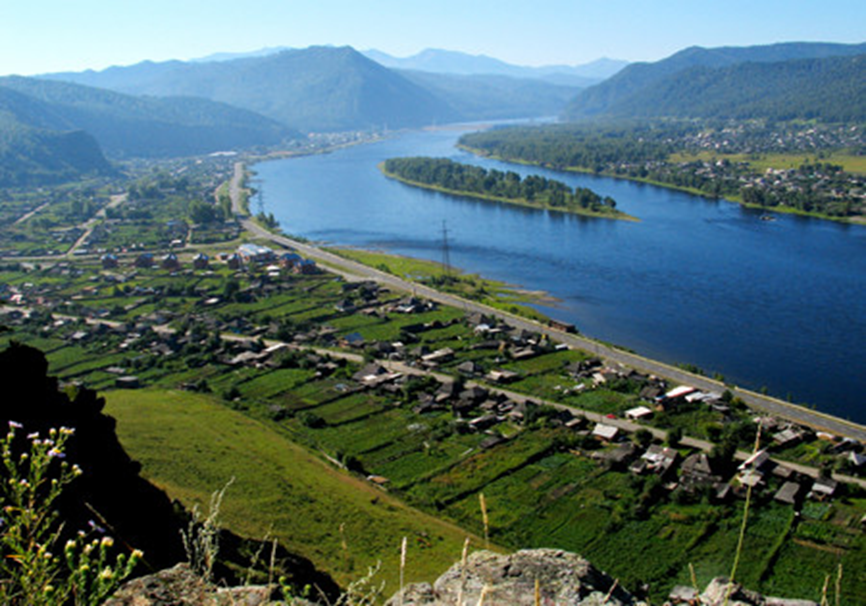 	Газета распространяется бесплатно*Орган издания Муниципальное образование «Сизинский сельсовет»СЕГОДНЯ В НОМЕРЕ:Распоряжение Сизинского сельского Совета депутатов №18 от 05.02.2021 «О созыве шестнадцатой очередной сессии Совета депутатов» ………………………………….……………………….…………стр.2Повестка шестнадцатой очередной сессии Сизинского сельского Совета депутатов на 18.02.2021.. .стр.2Проект Решения Сизинского сельского Совета депутатов «О внесении дополнений и изменений в Решение Сизинского сельского Совета депутатов от 08.12.2020 №6-13-75» ………………………………….……стр.3Проект Решения Сизинского сельского Совета депутатов «О внесении изменений в Решение Сизинского сельского Совета депутатов от 26.09.2013 №203» ………………………………………………………..стр.44Проект Решения Сизинского сельского Совета депутатов «О принятии части полномочий по организации и проведению публичных слушаний в границах  МО «Сизинский сельсовет» на 2021 год ……………стр.45Проект Решения Сизинского сельского Совета депутатов «О безвозмездной передаче имущества» .стр.46Проект Решения Сизинского сельского Совета депутатов «Об утверждении Регламента Сизинского сельского Совета депутатов» ……………………………………………………….…………………….стр.50Проект Решения Сизинского сельского Совета депутатов «Об утверждении порядка досрочного прекращения полномочий депутата Сизинского сельского Совета депутатов в связи с утратой доверия»……………………………………………………………………………………………………...стр.67Проект Решения Сизинского сельского Совета депутатов «Об утверждении Порядка освобождения от выполнения производственных или служебных обязанностей депутата Сизинского сельского Совета депутатов, осуществляющие свои полномочия на непостоянной основе»…………………………….стр.70 РОССИЙСКАЯ ФЕДЕРАЦИЯКРАСНОЯРСКИЙ  КРАЙ  ШУШЕНСКИЙ РАЙОНСИЗИНСКИЙ СЕЛЬСКИЙ СОВЕТ ДЕПУТАТОВ                                                          РАСПОРЯЖЕНИЕ              05.02.2021                           с. Сизая                                          № 18 «О созыве шестнадцатой очередной сессии Совета депутатов» Руководствуясь статьей 23 Устава Сизинского сельсовета Шушенского района,  в соответствии с решением Сизинского сельского Совета депутатов № 6-15-79 от 24.12.2020 «О плане работы  Сизинского сельского Совета депутатов  на 2021 год» Созвать шестнадцатую очередную сессию Сизинского сельского Совета депутатов на 18.02.2021 в 10 – 30 по адресу с. Сизая, ул. Ленина 86-«А», администрация Сизинского сельсовета.Настоящее распоряжение подлежит официальному опубликованию в газете «Сизинские вести», размещению на официальном сайте администрации Сизинского сельсовета.Контроль за исполнением настоящего распоряжения оставляю за собой. Председатель Сизинского сельского Совета депутатов: ___________ А.В. ЗлобинПовестка шестнадцатой очередной сессии Сизинского сельского Совета депутатов на 18.02.2021О внесении дополнений и изменений в Решение Сизинского сельского Совета депутатов от 08 декабря 2020 г. № 6-13-75 «О бюджете Сизинского сельсовета на 2021 год и плановый период 2022-2023».О внесении изменений в Решение Сизинского сельского Совета депутатов от 26 сентября 2013 года № 203 «Об оплате труда работников отраслевых органов администрации Сизинского сельсовета, не относящихся к муниципальным должностям, должностям муниципальной службы».О принятии части полномочий по организации и проведению публичных слушаний в границах МО «Сизинский сельсовет на 2021 год».О безвозмездной передаче имущества.Об утверждении Регламента Сизинского сельского Совета депутатов.Об утверждении порядка досрочного прекращения полномочий депутата Сизинского сельского Совета депутатов в связи с утратой доверия.Об утверждении Порядка освобождения от выполнения производственных или служебных обязанностей депутата Сизинского сельского Совета депутатов, осуществляющего свои полномочия на непостоянной основе.Разное. Председатель Сизинскогосельского Совета депутатов:___________А. В. ЗлобинРОССИЙСКАЯ ФЕДЕРАЦИЯКРАСНОЯРСКИЙ  КРАЙ    ШУШЕНСКИЙ РАЙОНСИЗИНСКИЙ СЕЛЬСКИЙ СОВЕТ ДЕПУТАТОВПроект Р Е Ш Е Н И Е«О внесении дополнений и изменений в Решение Сизинского сельского Совета депутатов от 08 декабря 2020 г. №6-13-75«О бюджете Сизинского сельсовета на 2021 год и плановый период 2022-2023»В соответствии с Бюджетным кодексом Российской Федерации, Федеральным законом №131-ФЗ от 06.10.2003 «Об общих принципах организации местного самоуправления в Российской Федерации», статьей 22 Устава Сизинского сельсовета, Сизинский сельский Совет депутатов РЕШИЛ: Внести в Решение Сизинского сельского Совета депутатов от  08 декабря 2020 г. №6-13-75 «О бюджете Сизинского сельсовета на 2021 год и плановый период 2022-2023» следующие изменения и дополнения:Пункт 1 изложить в следующей редакции:1.  Утвердить основные характеристики бюджета Сизинского сельсовета на 2021 год:1) прогнозируемый общий объем доходов бюджета Сизинского сельсовета в сумме 9 907 554,81 рублей;2) общий объем расходов бюджета Сизинского сельсовета в сумме 10 961 465,80 рублей;3) дефицит бюджета Сизинского сельсовета в сумме 953 910,99 рублей;4) источники внутреннего финансирования дефицита бюджета Сизинского сельсовета в сумме (953 910,99 рублей) согласно приложению №1 «Источники внутреннего финансирования дефицита бюджета Сизинского сельсовета в 2021 году и плановом периоде 2022-2023 годов» к настоящему Решению.    2. Утвердить основные характеристики бюджета Сизинского сельсовета на 2022 год и на 2023 год:1) прогнозируемый общий объем доходов бюджета Сизинского сельсовета на 2022 год в сумме 13 279 465,50 рублей и на 2023 год в сумме 10 473 804,61 рублей;2) общий объем расходов бюджета Сизинского сельсовета на 2022 год в сумме 13 279 465,50 рублей, в том числе условно утвержденные расходы в сумме 483 024,13 рублей, и на 2023 год в сумме 10 473 804,61 рублей, в том числе условно утвержденные расходы  в сумме 1 120 803,25 рублей;3) дефицит бюджета на 2022 год в сумме 0,00 рублей и на 2023 год в сумме 0,00 рублей;4) источники внутреннего финансирования дефицита бюджета Сизинского сельсовета на 2022 год в сумме 0,00 рублей и на 2023 год в сумме 0,00 рублей согласно приложению №1 «Источники внутреннего финансирования дефицита бюджета Сизинского сельсовета в 2021 году и плановом периоде 2022-2023 годов»  к настоящему Решению.      1.2. В приложении №1 «Источники внутреннего финансирования дефицита бюджета Сизинского сельсовета в 2021 году и плановом периоде 2022-2023 годов» в графе 3 в строках 7-10 цифры «-9375965,00» заменить цифрами «-9907554,81»в графе 3 в строках 11-14 цифры «9375965,00» заменить цифрами «10861465,80»в графе 3 в строке 15 цифры «0,00» заменить цифрами «953910,99»в графе 4 в строках 7-10 цифры « -9610364,13» заменить цифрами «-13279465,50»в графе 4 в строках 11-14 цифры «9610364,13» заменить цифрами «13279465,50»в графе 5 в строках 7-10 цифры « -9844763,25» заменить цифрами «-10473804,61»в графе 5 в строках 11-14 цифры «9844763,25» заменить цифрами «10473804,61»1.3. В приложении №2 «Перечень главных администраторов доходов бюджета Сизинского сельсовета» Дополнить строками следующего содержания:    1.4. В приложении №4 «Доходы бюджета Сизинского сельсовета на 2021год и плановый период 2022-2023 годов» в графе 10 в строке 1цифры «6696200,00» заменить цифрами «6696541,81»в графе 11 в строке 1 цифры «7088874,13» заменить цифрами «7089227,50»в графе 12 в строке 1 цифры «7709853,25» заменить цифрами «7710220,61»в графе 10 в строке 2 цифры «517800,00» заменить цифрами «518141,81»в графе 11 в строке 2 цифры «533400,00» заменить цифрами «533753,37»в графе 12 в строке 2 цифры «551300,00» заменить цифрами «551667,36»в графе 10 в строке 5 цифры «341800,00» заменить цифрами «342141,81»в графе 11 в строке 5 цифры «353400,00» заменить цифрами «353753,37»в графе 12 в строке 5 цифры «367300,00» заменить цифрами «367667,36»в графе 5 в строках 6-9 цифры «230,240,250,260» заменить цифрами «231,241,251,261»в графе 10 в строке 6 цифры «157000,00» заменить цифрами «157156,95»в графе 11 в строке 6 цифры «162500,00» заменить цифрами «162662,45»в графе 12 в строке 6 цифры «170100,00» заменить цифрами «170270,08»в графе 10 в строке 7 цифры «900,00» заменить цифрами «900,89»в графе 11 в строке 7 цифры «900,00» заменить цифрами «900,92»в графе 12 в строке 7 цифры «900,00» заменить цифрами «900,95»в графе 10 в строке 8 цифры «206500,00» заменить цифрами «206706,46»в графе 11 в строке 8 цифры «213100,00» заменить цифрами «213313,14»в графе 12 в строке 8 цифры «222400,00» заменить цифрами «222622,44»в графе 10 в строке 9 цифры «-22600,00» заменить цифрами «-22622,49»в графе 11 в строке 9 цифры «-23100,00» заменить цифрами «-23123,14»в графе 12 в строке 9 цифры «-26100,00» заменить цифрами «-26126,11»в графе 10 в строке 18 цифры «2679765,00» заменить цифрами «3211013,00»в графе 11 в строке 18 цифры «2521490,00» заменить цифрами «6190238,00»в графе 12 в строке 18 цифры «2134910,00» заменить цифрами «2763584,00»в графе 10 в строке 19 цифры «2679765,00» заменить цифрами «3211013,00»в графе 11 в строке 19 цифры «2521490,00» заменить цифрами «6190238,00»в графе 12 в строке 19 цифры «2134910,00» заменить цифрами «2763584,00»в графе 9 в строке 20, 21,25,27 изменить текст согласно приложениюв графах 11-12 в строке 22 цифры «0,00» заменить цифрами «166960,00»дополнить строками следующего содержанияДополнить строкой следующего содержания:Строку 25 считать строкой 28Дополнить строкой следующего содержания:В графе 10 в строке 29 цифры «9375965,00» заменить цифрами «9907554,81»В графе 11 в строке 29 цифры «9610364,13» заменить цифрами «12279465,50»В графе 12 в строке 29 цифры «9844763,25» заменить цифрами «10473804,61»1.5. В приложении №5 «Распределение бюджетных ассигнований по разделам и подразделам бюджетной классификации расходов бюджетов Российской Федерации на 2021 год и плановый период 2022-2023 годов»в графе 3 в строке 1 цифры «4980191,95» заменить цифрами «5126601,58»в графе 3 в строке 4 цифры «2241810,62» заменить цифрами «2386971,61»в графе 3 в строке 5 цифры «20000,00» заменить цифрами «0,00»в графе 3 в строке 6 цифры «995011,64» заменить цифрами «1016260,28»в графе 4 в строках 7-8 цифры «377895,00» заменить цифрами «386580,00»в графах 4-5 в строке 9 цифры «38020,00» заменить цифрами «204980,00»в графе 3 в строке 9 цифры «204980,00» заменить цифрами «329639,00»дополнить строкой следующего содержания:Строки 10-22 считать строками 11-23в графах 4-5 в строке 11 цифры «33020,00» заменить цифрами «199980,00»в графе 3 в строке 13 цифры «530050,00» заменить цифрами «1032468,81»в графе 4 в строке 13 цифры «403400,00» заменить цифрами «3941841,37»в графе 5 в строке 13 цифры «417300,00» заменить цифрами «884981,36»в графе 3 в строке 14 цифры «380050,00» заменить цифрами «862468,81»в графе 4 в строке 14 цифры «353400,00» заменить цифрами «3891841,37»в графе 5 в строке 14 цифры «367300,00» заменить цифрами «834981,36»в графе 3 в строке 15 цифры «150000,00» заменить цифрами «170000,00»в графе 3 в строке 16 цифры «3221848,05» заменить цифрами «3933861,41»в графе 3 в строке 17 цифры «1301911,76» заменить цифрами «1781861,36»в графе 3 в строке 18 цифры «1919936,29» заменить цифрами «2152000,05»в графе 3 в строке ИТОГО цифры «9375965,00» заменить цифрами «10861465,80»в графе 4 в строке ИТОГО цифры «9610364,13» заменить цифрами «13279465,50»в графе 5 в строке ИТОГО цифры «9844763,25» заменить цифрами «10473804,61»1.6. В приложение №6 «Ведомственная структура расходов бюджета Сизинского сельсовета на 2021 год»В графе 1 в строке 1 слова «Администрация Сизинского сельсовета Шушенского района» заменить словами «Администрация Сизинского сельсовета»в графе 6 в строке 1 цифры «9375965,00» заменить цифрами «10861465,80»в графе 6 в строке 2 цифры «4980191,95» заменить цифрами «5126601,58»в графе 6 в строках 13-14 цифры «2241810,62» заменить цифрами «2386971,61»в графе 6 в строке 15 цифры «2148313,70» заменить цифрами «2304482,61»в графе 6 в строках 16-17 цифры «1596479,78» заменить цифрами «1622729,78»в графе 6 в строках 18-19 цифры «551833,92» заменить цифрами «681752,83»в графе 6 в строках 20-22 цифры «93496,92» заменить цифрами «82489,00»строки 23-27 исключитьстроки 28-55 считать строками 23-50в графе 6 в строке 23 цифры «995011,64» заменить цифрами «1016260,28»в графе 6 в строках 24-25 цифры «985101,64» заменить цифрами «1006350,28»в графе 6 в строке 26  цифры «896579,64» заменить цифрами «917828,28»в графе 6 в строках 27-28 цифры «819179,64» заменить цифрами «840428,28»в графе 6 в строке 50 цифры «204980,00» заменить цифрами «329639,00»дополнить строками следующего содержания:Строки 56-83 считать строками 59-86в графе 6 в строке 77 цифры «530050,00» заменить цифрами «1032468,81»в графе 6 в строках 78-80 цифры «380050,00» заменить цифрами «862468,81»в графе 6 в строках 81-83 цифры «341800,00» заменить цифрами «342141,81»в графе 6 в строках 84-86 цифры «38250,00» заменить цифрами «88250,00»дополнить строками следующего содержания:строки 84-122 считать строками 93-131в графе 6 в строках 93-98 цифры «150000,00» заменить цифрами «170000,00»в графе 6 в строке 99 цифры «3221848,05» заменить цифрами «3933861,41»в графе 6 в строках 100-102 цифры «1301911,76» заменить цифрами «1781861,36»в графе 6 в строках 106-108 цифры «479108,00» заменить цифрами «959057,60»в графе 6 в строках 109-111 цифры «1919936,29» заменить цифрами «2152000,05»в графе 6 в строке 112 цифры «1544309,09» заменить цифрами «1700460,45»в графе 6 в строках 113-114 цифры «1168726,09» заменить цифрами «1205911,21»в графе 6 в строках 115-116 цифры «375583,00» заменить цифрами «494549,24»в графе 6 в строках 117-119 цифры «375627,20» заменить цифрами «451539,60»1.7. В приложении №7 «Ведомственная структура расходов бюджета  Сизинского сельсовета на 2022-2023 годы»В графе 1 в строке 1слова «Администрация Сизинского сельсовета Шушенского района» заменить словами «Администрация Сизинского сельсовета»в графе 6 в строке 1 цифры «9610364,13» заменить цифрами «13279465,50»в графе 7 в строке 1 цифры «9844763,25» заменить цифрами «10473804,61»в графах 6-7 в строке 15 цифры «2148313,70» заменить цифрами «2159321,62»в графах 6-7 в строках 18-19  цифры «551833,92» заменить цифрами «562841,84»в графах 6-7 в строках 20-22  цифры «93496,92» заменить цифрами «82489,00»в графе 6 в строках  47-50 цифры «377895,00» заменить цифрами «386580,00»в графе 6 в строках  53-54 цифры «10948,29» заменить цифрами «19633,29»в графах 6-7 в строке 55 цифры «38020,00» заменить цифрами «204980,00»в графах 6-7 в строках  56-58 цифры «33020,00» заменить цифрами «199980,00»в графах 6-7 в строках  59-61 цифры «33020,00» заменить цифрами «24233,00»дополнить строками следующего содержанияСтроки 62-74 считать строками 68-80в графе 6 в строке 74 цифры «403400,00» заменить цифрами «3941841,37»в графе 7 в строке 74 цифры «417300,00» заменить цифрами «884981,36»в графе 6 в строках 75-77 цифры «353400,00» заменить цифрами «3891841,37»в графе 7 в строках 75-77 цифры «367300,00» заменить цифрами «834981,36»в графе 6 в строках 78-80 цифры «353400,00» заменить цифрами «353753,37»в графе 7 в строках 78-80 цифры «367300,00» заменить цифрами «367667,36»дополнить строками следующего содержаниястроки 75-114 считать строками 93-132в графе 6 в строке 132 цифры «528009,13» заменить цифрами «483024,13»в графе 7 в строке 132 цифры «1126403,25» заменить цифрами «1120803,25»     1.8. Приложение №8 «Распределение бюджетных ассигнований по целевым статьям (муниципальным программам Сизинского сельсовета и непрограммным направлениям деятельности), группам и подгруппам видов расходов, разделам, подразделам классификации расходов бюджета сельского поселения Сизинского сельсовета на 2021 год» в графе 5 в строке 1 цифры «4433985,31» заменить цифрами «4683805,30»в графе 5 в строке 8 цифры «3630635,45» заменить цифрами «3900455,44»в графе 5 в строке 28 цифры «2148313,70» заменить цифрами «2304482,61»в графе 5 в строках 29-32 цифры «1596479,78» заменить цифрами «1622729,78»в графе 5 в строках 33-36 цифры «551833,92» заменить цифрами «681752,83»в графе 5 в строках 42-46 цифры «93496,92» заменить цифрами «82489,00»исключить строки 52-56дополнить строками следующего содержания:Строки 57-128 считать строками 63-134в графе 5 в строках 63-64 цифры «4941979,69» заменить цифрами «6177660,50»в графе 5 в строках 70-74 цифры «479108,00» заменить цифрами «959057,60»в графе 5 в строках 75-79 цифры «341800,00» заменить цифрами «342141,81»в графе 5 в строках 85-89 цифры «150000,00» заменить цифрами «170000,00»в графе 5 в строке 90 цифры «2440888,73» заменить цифрами «2618288,73»в графе 5 в строках 91-92 цифры «1987905,73» заменить цифрами «2046339,49»в графе 5 в строках 93-94 цифры «819179,64» заменить цифрами «840428,28»в графе 5 в строках 95-96 цифры «1168726,00» заменить цифрами «1205911,21»в графе 5 в строках 97-98 цифры «451983,00» заменить цифрами «570949,24»в графе 5 в строках 101-102 цифры «375583,00» заменить цифрами «494549,24»в графе 5 в строке 107 цифры «469149,20» заменить цифрами «545061,60»в графе 5 в строках 108-109 цифры «466283,20» заменить цифрами «542195,60»в графе 5 в строках 112-113 цифры «375627,20» заменить цифрами «451539,60»в графе 5 в строках 120-124 цифры «38250,00» заменить цифрами «88250,00»дополнить строками следующего содержанияв графе 5 в строке 145 цифры «9375965,00» заменить цифрами «10861465,80»1.9. Приложение №9 «Распределение бюджетных ассигнований по целевым статьям (муниципальным программам Сизинского сельсовета и непрограммным направлениям деятельности), группам и подгруппам видов расходов, разделам, подразделам классификации расходов  бюджета   Сизинского сельсовета на 2022-2023 годы»в графе 5 в строке 1 цифры «4433985,31» заменить цифрами «4442670,31»в графе 5 в строке 8 цифры «3630635,45» заменить цифрами «3639320,45»в графе 5 в строке 9 цифры «377895,00» заменить цифрами «386580,00»в графе 5 в строках 14-17 цифры «10948,29» заменить цифрами «19633,29»в графах 5- 6 в строке 28 цифры «2148313,70» заменить цифрами «2159321,62»в графах 5-6 в строках 33-36 цифры «551833,92» заменить цифрами «562841,84»в графах 5-6 в строках 42-46 цифры «93496,92» заменить цифрами «82489,00»в графе 5 в строках 57-58 цифры «4648369,69» заменить цифрами «8353771,06»в графе 6 в строках 57-58 цифры «4662269,69» заменить цифрами «5296911,05»в графе 5 в строках 69-73 цифры «353400,00» заменить цифрами «353753,37»в графе 6 в строках 69-73 цифры «367300,00» заменить цифрами «367667,36»в графах 5-6 в строках 74-78 цифры «33020,00» заменить цифрами «24233,00»дополнить строками следующего содержания:строки 129-130 считать строками 144-145в графе 5 в строке 144 цифры «528009,13» заменить цифрами «483024,13»в графе 6 в строке 144 цифры «1126403,25» заменить цифрами «1120803,25»в графе 5 в строке 145 цифры «9610364,13» заменить цифрами «13279465,50»в графе 6 в строке 145 цифры «9844763,25» заменить цифрами «10473804,61»1.10. Приложение №10 «Распределение иных межбюджетных трансфертов на осуществление передаваемых полномочий Администрацией Сизинского сельсовета Администрации Шушенского района по исполнению бюджета сельского поселения в 2021 году и плановом периоде 2022 - 2023 годов»В графах 2-4 в строках 1-2 цифры «93496,92» заменить цифрами «82489,00»1.11. Приложение №11 «Методика и расчеты распределения иных межбюджетных трансфертов  предоставляемых бюджету Шушенского муниципального района  на исполнение переданных  полномочий по  исполнению бюджета Сизинского сельсовета Администрацией Шушенского района на 2021-2023 годы»Приложение к Методике расчета объема иных межбюджетных трансфертов на осуществление части полномочий по решению вопросов местного значения изложить в новой редакции согласно Приложению. Приложения №1,2,4,5,6,7,8,9,10,11 к Решению изложить в новой редакции согласно приложениям №1,2,3,4,5,6,7,8,9,10 к настоящему Решению. Контроль над исполнением настоящего Решения возложить на  постоянную комиссию по бюджету, налогам и экономической политике (председатель Иванников К.И.)Настоящее решение вступает в силу после его официального опубликования (обнародования) в газете «Сизинские вести».Приложение №2 к решению Сизинского сельского Совета депутатов                                                                                                                                                                                                                                                              №   от  Приложение №2 к решению Сизинского сельского Совета депутатов                                                                                                                                                                                                                                                              от  08.12.2020  № 6-13-75Перечень главных администраторов доходов бюджета Сизинского сельсоветаРаспределение иных межбюджетных трансфертов на осуществление передаваемых полномочий Администрацией Сизинского сельсовета Администрации Шушенского района по исполнению бюджета сельского поселения в 2021 году и плановом периоде 2022 - 2023 годов                                                                                                                                                                   (рублей)Распределение иных межбюджетных трансфертов на осуществление передаваемых полномочий Администрацией Сизинского сельсовета Администрации Шушенского района по  созданию условий для организации досуга и обеспечения жителей  сельского поселения услугами организаций культуры в 2021 году и плановом периоде 2022 - 2023 годов                                                                                                                                                                   (рублей)РОССИЙСКАЯ   ФЕДЕРАЦИЯКРАСНОЯРСКИЙ  КРАЙ  ШУШЕНСКИЙ  РАЙОНСИЗИНСКИЙ  СЕЛЬСКИЙ  СОВЕТ  ДЕПУТАТОВ                                                     проект  Р Е Ш Е Н И Е        .      .                                         с. Сизая                                                   №           О внесении изменений в Решение Сизинского сельского Совета депутатов от 26 сентября 2013 года  № 203 «Об оплате труда работников отраслевых органов администрации Сизинского сельсовета, не относящихся к муниципальным должностям, должностям муниципальной службы» в редакции от 29.09.2014 № 242в редакции от 23.12.2016 № 75в редакции от 10.02.2017 № 83в редакции от 17.08.2018 № 166в редакции от 17.08.2018 № 167в редакции от 26.12.2018 №186в редакции от 20.12.2019 №6-2-9В соответствии со ст. ст. 135, 144 Трудового кодекса Российской Федерации, руководствуясь ст.22 Устава Сизинского сельсовета, Сизинский сельский Совет депутатов РЕШИЛ:Внести  в Решение Сизинского сельского Совета депутатов от 26.09.2013  № 203   Положение «Об оплате труда работников отраслевых органов администрации Сизинского сельсовета, не относящихся к муниципальным должностям, должностям муниципальной службы» следующие изменения:в разделе 4, п. 4.21 абзаца 2 цифру «19 408,00» заменить цифрой «20 468,00».Контроль за исполнением Решения возложить на постоянную комиссию по бюджету, налогам и экономической политике (председатель К. И. Иванников).3. Решение вступает в силу со дня официального опубликования в газете «Сизинские вести» и применяется к правоотношениям, возникающим с 01 января  2021 года.                             	ПРОЕКТРОССИЙСКАЯ ФЕДЕРАЦИЯКРАСНОЯРСКИЙ КРАЙ ШУШЕНСКИЙ РАЙОНСИЗИНСКИЙ СЕЛЬСКИЙ СОВЕТ ДЕПУТАТОВРЕШЕНИЕ_____ 2021г.				с. Сизая					№ ___О принятии части полномочий по организациии проведению публичных слушанийв границах МО «Сизинский сельсовет на 2021 год»	В соответствии с ч.4 статьи 15 Федерального закона от 06.10.2003 № 131-ФЗ «Об общих принципах организации местного самоуправления в Российской Федерации», требованиями статей 28,31,39,40,46 Градостроительного кодекса Российской Федерации, Правил землепользования и застройки муниципального образования «Сизинский сельсовет», утвержденных решением Шушенского районного Совета депутатов от 05.04.2013 № 366-вн/н , руководствуясь статьей 7 Устава Сизинского сельсовета, Сизинский сельский Совет депутатовРЕШИЛ:Принять часть полномочий от МО «Шушенский район» на 2021 год по осуществлению части полномочий по организации и проведению публичных слушаний в границах поселения (с учетом принятия соответствующих нормативно - правовых актов), для обсуждения следующих проектов:а) генерального плана (внесения в него изменений);б) внесения изменений в правила землепользования и застройки;в) документации по планировке территории (внесения в них изменений);г) проектов планировки территории (внесения в них изменений);д) проектов межевания территории (внесения в них изменений);е) проектов решений о предоставлении разрешений на условно- разрешенный вид использования земельных участков и объектов капитального строительства ,о предоставлении разрешений на отклонение от предельных параметров разрешенного строительства, реконструкции объектов капитального строительства.Согласовать  текст Соглашения о передаче осуществления части полномочий по организации и проведению публичных слушаний в границах МО «Сизинский сельсовет» ( с учетом принятия соответствующих нормативно- правовых актов) согласно приложению к настоящему решению.Главе Сизинского сельсовета Коробейниковой Т.А. заключить соответствующее Соглашение на 2021 год по форме согласно приложению к настоящему решению.Контроль за исполнением настоящего решения возложить на постоянную комиссию по бюджету, налогам и экономической политике (Иванников К.И.).Настоящее решение  и соглашение вступают в силу после их опубликования в газете «Сизинские вести» и распространяют свое действие на правоотношения, возникающие с 1 января 2021 года. Председатель СизинскогоСельского Совета депутатов:					А.В. ЗлобинГлава Сизинского сельсовета:				Т.А. КоробейниковаРОССИЙСКАЯ ФЕДЕРАЦИЯКРАСНОЯРСКИЙ КРАЙ ШУШЕНСКИЙ РАЙОНСИЗИНСКИЙ СЕЛЬСКИЙ СОВЕТ ДЕПУТАТОВПРОЕКТРЕШЕНИЕ   ________2021                          с. Сизая                                  № 6-16-….«О безвозмездной передаче имущества»          Руководствуясь Федеральным законом от 06 октября 2003 года N 131-ФЗ «Об общих принципах организации местного самоуправления в Российской Федерации», Федеральным законом "О государственно-частном партнерстве, муниципально-частном партнерстве в Российской Федерации и внесении изменений в отдельные законодательные акты Российской Федерации" от 13.07.2015 N 224-ФЗ, в соответствие с решением Сизинского сельского Совета депутатов № 113 от 01.02.2012 «О внесении изменений и дополнений в Решение Сизинского сельского Совета депутатов от 16.03.2007 № 95 «Об утверждении Положения о порядке управления и распоряжения муниципальной собственностью Сизинского сельсовета, на основании Устава Сизинского сельсовета, Сизинский сельский Совет депутатов РЕШИЛ:Передать имущество, находящееся в муниципальной собственности муниципального образования «Сизинский сельсовет» Шушенского района Красноярского края в бессрочное пользование юридическому лицу ООО «Борус плюс», согласно приложению № 1 к настоящему решению для осуществления хозяйственной деятельности предприятия  на безвозмездной основе по оказанию транспортных услуг населению МО «Сизинский сельсовет». Согласовать текст соглашения о передаче в бессрочное пользование юридическому лицу ООО «Борус плюс», для осуществления хозяйственной деятельности предприятия  на безвозмездной основе по оказанию транспортных услуг населению МО «Сизинский сельсовет»,  согласно приложению № 2.Главе Сизинского сельсовета заключить соответствующее Соглашение о передаче имущества, находящееся в муниципальной собственности муниципального образования «Сизинский сельсовет» Шушенского района Красноярского края в бессрочное пользование юридическому лицу ООО «Борус плюс» для осуществления хозяйственной деятельности предприятия  на безвозмездной основе по оказанию транспортных услуг населению МО «Сизинский сельсовет», согласно приложению № 2.Контроль за исполнением Решения возложить на постоянную комиссию по бюджету, налогам и экономической политике (председатель К. И. Иванников).Настоящее Решение вступает в силу со дня его официального опубликования в газете «Сизинские вести» и подлежит  обнародованию на официальном сайте администрации Сизинского сельсовета в информационно-телекоммуникационной сети «Интернет». Переченьимущества, находящееся в муниципальной собственности муниципального образования «Сизинский сельсовет» Шушенского района Красноярского края передаваемое в бессрочное пользование юридическому лицу ООО «Борус плюс»СОГЛАШЕНИЕО передаче имущества, находящееся в муниципальной собственности муниципального образования «Сизинский сельсовет» Шушенского района Красноярского края в бессрочное пользование юридическому лицу ООО «Борус плюс» для осуществления хозяйственной деятельности предприятия  на безвозмездной основе по оказанию транспортных услуг населению МО «Сизинский сельсовет». В соответствии с Федеральным законом от 06.10.2003 № 131-ФЗ «Об общих принципах организации местного самоуправления в Российской Федерации», Федеральным законом "О государственно-частном партнерстве, муниципально-частном партнерстве в Российской Федерации и внесении изменений в отдельные законодательные акты Российской Федерации" от 13.07.2015 N 224-ФЗ для осуществления хозяйственной деятельности предприятия  на безвозмездной основе по оказанию транспортных услуг населению МО «Сизинский сельсовет», Сизинский сельсовет именуемое в дальнейшем «Поселение», в лице главы Сизинского сельсовета  Коробейниковой Татьяны Анатольевны, действующей на основании Устава, с одной стороны, и организацией ООО «Борус плюс», в лице генерального директора Загарина Александра Сергеевича, действующего на основании договора, с другой стороны, далее именуемые «Стороны», заключили настоящее Соглашение о нижеследующем:                                              Предмет СоглашенияПредметом настоящего соглашения является передача имущества, находящееся в муниципальной собственности муниципального образования «Сизинский сельсовет» Шушенского района Красноярского края в бессрочное пользование юридическому лицу ООО «Борус плюс» для осуществления хозяйственной деятельности предприятия  на безвозмездной основе по оказанию транспортных услуг населению МО «Сизинский сельсовет» транспортным средством ГАЗ -330210, грузовой автомобиль 1999 года выпуска, масса нагрузки – 1850 кг, модель двигателя- *40260F*X0003055, кузов -35081, мощность двигателя- 100л/с, тип двигателя- ЗМЗ-40260F, балансовой стоимостью 126 601,20 рублей.Права и обязательства СторонАдминистрация Сизинского сельсовета предоставляет автомобиль организации ООО «Борус плюс» в неисправном состоянии акту приема-передачи, являющемуся неотъемлемой частью настоящего соглашения. Вместе с автомобилем передает его принадлежности, инструменты и относящиеся к нему документы (технический паспорт и т.п.). Организация ООО «Борус плюс» обязуется поддерживать автомобиль в исправном состоянии, производить его текущий ремонт за свой счет, приобретать горюче – смазочные материалы, проходить ежегодный технический осмотр, обеспечивать страхование, а также нести иные расходы, в том числе эксплуатационные.                               3.Ответсвенность сторон3.1.  Администрация Сизинского сельсовета не отвечает за недостатки автомобиля, которые  не оговорили при заключении настоящего Соглашения. 3.2. Организация ООО «Борус плюс» полностью несет ответственность за  риск случайной гибели или случайного повреждения полученного в безвозмездное пользование автомобиля.3.3. Организация ООО «Борус плюс» не имеет права передавать грузовой автомобиль ГАЗ – 330210 1999 года выпуска третьему лицу.3.4. За неисполнение или ненадлежащее исполнение условий настоящего Соглашения Стороны несут ответственность, предусмотренную законодательством Российской Федерации.	4. Основания и порядок прекращения Соглашения4.1.Основаниями прекращения настоящего Соглашения являются неисполнения одной из Сторон своих обязательств в соответствии с настоящим Соглашением.4.2.Уведомление о расторжении настоящего Соглашения в одностороннем порядке направляется второй Стороне не менее чем за два календарных месяца.	           5. Заключительные положения5.1.Настоящее Соглашение является бессрочным.5.2.Настоящее Соглашение составлено в двух экземплярах - по одному для каждой из Сторон.5.3.Изменения и дополнения к настоящему Соглашению должны совершаться в письменном виде за подписью обеих сторон.Акт приема-передачи автомобиля  ГАЗ – 330210 к  Соглашению о передаче имущества, находящееся в муниципальной собственности муниципального образования «Сизинский сельсовет» Шушенского района Красноярского края в бессрочное пользование юридическому лицу ООО «Борус плюс» село Сизая                                                           "___"________ ____ г.Администрация Сизинского сельсовета в лице главы Сизинского сельсовета  Коробейниковой Татьяны Анатольевны, действующей на основании Устава, с одной стороны, и организацией ООО «Борус плюс», в лице генерального директора Загарина Александра Сергеевича, действующего на основании договора, с другой стороны, далее именуемые «Стороны» оформили настоящий акт о нижеследующем:1. На основании безвозмездного пользования автомобилем от "___"________ ____ г. N ___, заключенного между администрацией Сизинского сельсовета и организацией ООО «Борус плюс», администрация Сизинского сельсовета передает в бессрочное пользование организации ООО «Борус плюс» принадлежащий администрации Сизинского сельсовета на праве собственности автомобиль марки ГАЗ -330210, грузовой автомобиль 1999 года выпуска,  двигатель N ЗМЗ-40260F, кузов N 35081, цвет - мурена  цвета, номерной знак  Т 385 ЕУ , зарегистрированный  в с. Сизая, Шушенского района, паспорт транспортного средства  19 ЕР 071001, свидетельство о регистрации ТС выдано  08.12.1999, серия 24 ЕУ № 276334, в состоянии, не пригодном для эксплуатации.2. Назначение пользования: осуществление деятельности по оказанию транспортных услуг населению МО «Сизинский сельсовет».3. Автомобиль передается в неисправном состоянии, без видимых повреждений, идентификационные номера агрегатов сверены и соответствуют указанным в документах, комплектность автомобиля проверена и соответствует заводской.4. При приемке выявлены следующие недостатки автомобиля: ___________________. Выявленные недостатки подлежат устранению организацией ООО «Борус плюс» за собственные средства.5. Администрация Сизинского сельсовета передает вместе с автомобилем:5.1. Эксплуатационную документацию :________________________________5.2. Принадлежности: _______________________________________________5.3. Инструменты: __________________________________________________5.4. ПТС.6. Автомобиль передан по адресу: 662732, Красноярский край, Шушенский район, с. Сизая, ул. Шахматная, дом № 25.7. Обе Стороны претензий к передаваемому автомобилю и друг к другу, в том числе имущественных, не имеют.8. Настоящий акт составлен в двух экземплярах, имеющих равную юридическую силу, по одному для каждой Стороны.РОССИЙСКАЯ ФЕДЕРАЦИЯКРАСНОЯРСКИЙ КРАЙ ШУШЕНСКИЙ РАЙОНСИЗИНСКИЙ СЕЛЬСКИЙ СОВЕТ ДЕПУТАТОВ Проект РЕШЕНИЕ_________________     	                            с. Сизая	                      №____________ Об утверждении РегламентаСизинского сельского Совета депутатовВ соответствии с заключением по результатам юридической экспертизы муниципального нормативного правового акта, проведенной управлением территориальной политики Губернатора Красноярского края, на основании Закона Красноярского края от 18.12.2008 № 7-2635 «О Регистре муниципальных правовых актов Красноярского края от 24.03.2009 № 51 –уг «Об утверждении Порядка проведения юридической экспертизы муниципальных правовых актов Красноярского края»,  Федеральным законом от 06.10.2003 № 131-ФЗ «Об общих принципах организации местного самоуправления в Российской Федерации», статьями 22,23,26 Устава Сизинского сельсовета, Сизинский сельский Совет депутатовРЕШИЛ:Изложить приложение к решению Сизинского сельского Совета депутатов № 6-10-58 от 19.10.2020  «Регламент Сизинского сельского Совета депутатов» в новой редакции. Решение вступает в силу в день, следующий за днём его официального опубликования в газете «Сизинские вести». Контроль за исполнением настоящего решения возложить на председателя Сизинского сельского Совета депутатов А. В. Злобина.Председатель Сизинского                              Глава Сизинского сельсоветасельского Совета депутатов                                                                     ____________А. В. Злобин                         ________Т. А. КоробейниковаПриложение к решению Сизинского сельского Совета депутатов№______ от ________РЕГЛАМЕНТСизинского сельского Совета депутатовГлава 1. Общие положенияСтатья 1. Совет депутатов1.1. Сизинский сельский Совет депутатов (далее – Совет депутатов) является выборным представительным органом местного самоуправления и действует в соответствии с Конституцией Российской Федерации, законами Российской Федерации и Красноярского края, Уставом Сизинского сельсовета и настоящим Регламентом.Статья 2. Возникновение и прекращение полномочийСовета депутатов2.1. Полномочия Совета депутатов начинаются со дня избрания не менее двух третей от установленного Уставом Сизинского сельсовета числа депутатов Совета депутатов.2.2. Полномочия Совета депутатов прекращаются в связи с истечением срока полномочий, а также при досрочном прекращении полномочий с момента избрания не менее двух третей от установленного Уставом Сизинского сельсовета числа депутатов Совета депутатов нового созыва.2.3. Полномочия Совета депутатов прекращаются досрочно:- в случае роспуска Совета законом Красноярского края по основаниям, предусмотренным Федеральным законом от 06.10.2003 № 131-ФЗ «Об общих принципах организации местного самоуправления в Российской Федерации»;- в случае самороспуска, при условии, что за самороспуск проголосовало в случае принятия Советом решения о самороспуске, если указанное решение принимается не менее чем двумя третями депутатов Совета и не может быть принято ранее, чем через год с начала осуществления Советом своих полномочий от установленного числа депутатов Совета депутатов. В случае досрочного прекращения полномочий Совета депутатов выборы должны быть назначены не ранее чем за 90 дней и не позднее, чем за 80 дней до дня голосования;- в случае вступления в силу решения Красноярского краевого суда о неправомочности данного состава депутатов Совета, в том числе в связи со сложением депутатами своих полномочий;- в случае преобразования поселения, осуществляемого   в соответствии с частями 3, 4- 7 статьи 13 Федерального закона 06.10.2003 № 131-ФЗ «Об общих принципах организации местного самоуправления в Российской Федерации», а также в случае упразднения поселения;- увеличения численности избирателей муниципального образования «Сизинский сельсовет» более чем на 25 процентов, произошедшего вследствие изменения границ муниципального образования.Статья 3. Принципы деятельности Совета депутатов3.1. Деятельность Совета депутатов основывается на коллегиальном, свободном обсуждении и решении вопросов местного значения, гласности, законности, учете общественного мнения, ответственности и подотчетности.Статья 4. Организация работы Совета депутатов4.1. Вопросы организации работы Совета депутатов определяются настоящим Регламентом, другими правовыми актами Совета депутатов, издаваемыми в соответствии с действующим законодательством и Уставом Сизинского сельсовета.4.2. Органами Совета депутатов являются постоянные и временные комиссии Совета депутатов, создаваемые Советом.4.3. Формами работы Совета депутатов являются сессии Совета депутатов, заседания его постоянных и временных комиссий, комиссии депутатского расследования, депутатские слушания.Порядок проведения Советом депутатов или комиссиями Совета депутатов выездных заседаний, публичных слушаний, собраний депутатов, предварительных слушаний определяют соответственно председатель Совета депутатов или председатели комиссий.Депутаты Совета депутатов проводят прием граждан, собрания избирателей, встречи с трудовыми коллективами и общественными организациями, выступают перед избирателями не реже одного раза в год.4.4. Проект плана правотворческой деятельности местного самоуправления готовится заместителем председателя Совета депутатов совместно с председателями постоянных комиссий Совета депутатов на основании решения комиссий и предложений главы Сизинского сельсовета.4.5. Совет депутатов принимает путем голосования:- решения Совета депутатов (нормативные, ненормативные правовые акты);- протокольные решения.Решения Совета депутатов принимаются простым большинством голосов от установленного числа его депутатов, если иное не предусмотрено действующим законодательством, Уставом Сизинского сельсовета или настоящим Регламентом.Протокольные решения принимаются большинством голосов от числа депутатов, присутствующих на заседании.Решениями Совета депутатов утверждаются программы, регламенты, положения, правила, иные документы.Решениями Совета депутатов оформляются:- избрание председателя Совета депутатов и его заместителя и освобождение их от должности;- утверждение структуры Совета депутатов и внесение в нее изменений;- создание и упразднение постоянных комиссий Совета депутатов;- утверждение персонального состава постоянных комиссий и внесение изменений в их состав;- утверждение председателей постоянных комиссий и освобождение их от должности.Протокольные решения Совета депутатов принимаются большинством голосов от числа депутатов, присутствующих на заседании, если иное не установлено Уставом муниципального образования и настоящим Регламентом.Протокольные решения Совета депутатов принимаются по вопросам:- о процедуре голосования;- избрания председательствующего на заседании и его заместителя в случае отсутствия председателя Совета депутатов и его заместителя;- о продлении времени заседания и времени для выступления;- о повторном голосовании по рассматриваемому вопросу в случаях, предусмотренных настоящим Регламентом;- о внесении изменений в порядок рассмотрения вопросов на заседании;- иным вопросам, предусмотренным Уставом муниципального образования и настоящим Регламентом.Глава 2. Сессии Совета депутатовСтатья 5. Очередные и внеочередные сессии5.1. Вновь избранный Совет депутатов собирается на первое заседание не позднее 30 дней со дня избрания 2/3 депутатов от установленного числа депутатов Совета.5.2. Очередные сессии Совета депутатов созываются председателем Совета депутатов по мере необходимости, но не реже одного раза в три месяца в соответствии с планом работы Совета.Решение о дате созыва сессии должно быть принято не менее чем за 30 календарных дней до ее проведения.В день принятия председателем Совета депутатов решения о проведении сессии аппарат Совета депутатов уведомляет об этом депутатов и главу Сизинского сельсовета.Сообщение о времени и месте проведения сессии публикуются в средствах массовой информации (наименование печатного издания) не позднее, чем за 7 дней до ее проведения с указанием предполагаемой повестки дня.5.3. Внеочередные сессии созываются председателем Совета депутатов по своей инициативе, по инициативе главы Сизинского сельсовета по инициативе не менее 1/3 от установленного числа депутатов, а также по требованию не менее двух процентов жителей муниципального образования, обладающих избирательным правом, в иных случаях, предусмотренных действующим законодательством.Предложение (требование) о созыве внеочередной сессии Совета депутатов оформляется письменно и направляется на имя председателя Совета депутатов одновременно с проектами вносимых на ее рассмотрение решений, с обоснованием необходимости их принятия, характеристикой целей и задач, осуществляемых при их принятии.Внеочередная сессия созывается в срок не позднее 7 дней от даты официального внесения предложения (требования) о созыве сессии, если иной срок (более поздний) не предусмотрен законодательством, либо документами, содержащими предложение (требование) о созыве сессии.Датой официального внесения документов в Совет депутатов считается дата их регистрации в нем.5.4. Чрезвычайная сессия может быть созвана председателем Совета депутатов по предложению главы Сизинского сельсовета или по собственной инициативе в случаях, требующих принятия оперативных решений.На внеочередной или чрезвычайной сессии подлежат рассмотрению только те вопросы, для решения которых она созывалась. После рассмотрения вопросов, указанных в повестке дня, внеочередная или чрезвычайная сессия подлежит закрытию.Статья 6. Заседания Совета депутатов6.1. Заседания Совета депутатов носят,  как правило, открытый характер.Любому жителю муниципального образования, обладающему избирательным правом, предоставляется возможность ознакомиться с протоколом открытого заседания.По решению председателя Совета депутатов либо непосредственно депутатов Совета депутатов на заседания могут быть приглашены должностные лица органов местного самоуправления, а также представители организаций, учреждений, общественных объединений, эксперты и другие специалисты для предоставления необходимых сведений и заключений по рассматриваемым проектам решений и иным вопросам.Глава Сизинского сельсовета, его заместители, работники прокуратуры вправе присутствовать на всех заседаниях Совета депутатов.На открытых заседаниях Совета депутатов могут присутствовать аккредитованные представители средств массовой информации с правом ведения аудио-, видеозаписи, фотографирования.Список лиц, приглашенных для обсуждения по определенному вопросу, подготавливается постоянными комиссиями Совета депутатов, по предложению которых вопрос вносится на заседание Совета депутатов. Приглашенные на заседания Совета депутатов лица извещаются об этом работниками аппарата Совета депутатов с указанием конкретных вопросов, по которым необходимо дать разъяснение. В случае невозможности для приглашенного должностного лица прибыть на заседание лично должностное лицо извещает об этом председателя или заместителя председателя Совета депутатов и направляет для участия в работе сессии своего представителя.6.2. По решению депутатов Совета депутатов может быть проведено закрытое заседание Совета (или его часть - по отдельным вопросам повестки).Решение о проведении закрытого заседания принимается на открытом заседании Совета депутатов по предложению председателя Совета депутатов, главы Сизинского сельсовета или по предложению не менее 1/3 от установленного числа депутатов Совета депутатов.Закрытое заседание не может быть проведено для рассмотрения и принятия решения по вопросам принятия и изменения Устава Сизинского сельсовета, назначения местного референдума, обсуждения народной правотворческой инициативы, по вопросам утверждения бюджета и отчета о его исполнении, установлении порядка управления и распоряжения муниципальной собственностью, установления порядка и условий приватизации муниципальной собственности, установления местных налогов и сборов, а также установления льгот по их уплате.На закрытом заседании Совета депутатов кроме депутатов вправе присутствовать другие лица. Решение об участии приглашенных лиц принимается большинством голосов от числа депутатов, участвующих в заседании.Во время проведения закрытого заседания Совета депутатов запрещается ведение аудио-, видеозаписи.Статья 7. Порядок проведения сессии7.1. Председательствует на сессиях Совета депутатов председатель Совета или по его поручению - заместитель председателя Совета.Председательствующий имеет право:- лишить выступающего слова, если он нарушает Регламент, выступает не по повестке дня,- обращаться за справками к депутатам и должностным лицам администрации Сизинского сельсовета;- приостанавливать дебаты, не относящиеся к обсуждаемому вопросу и не предусмотренные режимом работы сессии;- призвать депутата к порядку, временно лишить слова в соответствии со статьей 37 настоящего Регламента;- прервать заседание в случае возникновения в зале чрезвычайных обстоятельств, а также грубого нарушения, препятствующее проведению заседаний;- вынести на обсуждение депутатов вопрос о немедленном удалении с заседания сессии за неоднократное грубое нарушение общественного порядка во время проведения сессии, использование оскорбительных выражений, ненормативную лексику.   7.2. Сессия Совета правомочна, если в ней участвует не менее 50 процентов от установленного числа депутатов.7.3. После открытия сессии председательствующий информирует о лицах, официально приглашенных для участия в ней, а также об иных лицах, присутствующих на заседании.7.4. Порядок проведения сессии определяется председателем Совета. Решением сессии порядок может быть изменен. В сессии может быть объявлен перерыв для дополнительной подготовки и доработки вопросов, включенных в повестку заседания.7.5. На сессии Совета депутатов ведется протокол и может осуществляться аудио-, видеозапись. В протоколе сессии указывается:- дата, место проведения, порядковый номер сессии;- установленное число депутатов Совета депутатов и число депутатов, присутствующих на заседании;- повестка дня сессии с указанием докладчика и содокладчиков;- выступление докладчика по проекту решения;- выступления депутатов и приглашенных по обсуждаемому вопросу;- результаты голосования.Протокол сессии оформляется в 5-дневный срок. Протокол подписывает председатель Совета депутатов и ответственное лицо ведущее протокол.Статья 8. Формирование повестки сессии8.1. Проект повестки сессии Совета формирует председатель Совета исходя из:- плана работы Совета;- предложений постоянных комиссий, групп депутатов или отдельных депутатов Совета депутатов;- предложений администрации Сизинского сельсовета;- письменных требований групп депутатов, жителей Сизинского сельсовета, администрации Сизинского сельсовета в соответствии с пунктом 5.3 настоящего Регламента;- наличия вопросов, требующих оперативного решения.8.2. Обсуждение повестки и принятие решения по ее утверждению проводится в соответствии со статьей 10 настоящего Регламента.8.3. В повестку очередной сессии в обязательном порядке включается пункт «Разное», в котором каждый депутат может выступить по любому вопросу, не включенному в повестку сессии.                                        Статья 9. Прения9.1. Перед рассмотрением очередного вопроса Советом устанавливается время для выступления основного докладчика, содокладчиков, участников прений.Продлить время выступления председательствующий может только по решению депутатов.9.2. Председательствующий предоставляет слово для выступления по обсуждаемому вопросу участникам заседания в порядке очереди. Если выступающий исчерпал отведенное ему время для выступления или выступает не по обсуждаемому вопросу, то председательствующий после одного предупреждения может прервать его выступление.Выступающий на заседании не вправе употреблять в своей речи ненормативную лексику, грубые, оскорбительные выражения, наносящие ущерб чести и достоинству граждан и должностных лиц, призывать к незаконным действиям, использовать ложную информацию, допускать необоснованные обвинения в чей-либо адрес.В случае нарушения данного запрета выступающий может быть лишен слова без предупреждения, слово для повторного выступления по обсуждаемому вопросу вышеуказанному лицу не предоставляется, а в случае повторного нарушения председательствующий имеет право вынести на принятие решения Советом депутатов вопрос об удалении нарушителя с заседания сессии, решение принимается большинством голосов от присутствующих депутатов на сессии и оформляется протокольно..9.3. Депутаты, а также иные участники сессии, официально приглашенные для обсуждения рассматриваемого вопроса, могут задать вопросы докладчику и содокладчикам, а также выступить в прениях по обсуждаемому вопросу.Предложения о внесении изменений в проекты решений подаются председательствующему в письменном виде.9.4. Докладчик после прекращения прений может выступить с заключительным словом.Статья 10. Порядок голосования10.1. Решения сессии Совета депутатов принимаются открытым, тайным голосованием, а также поименным.Открытое голосование осуществляется поднятием руки. Тайное голосование проводится с использованием бюллетеней. Поименное голосование производится поднятием руки с оглашением фамилий депутатов, проголосовавших «за», «против», «воздержалось».Поименное или тайное голосование проводится по требованию не менее 2/3 депутатов, за исключением случаев, предусмотренных пунктом 10.2 настоящей статьи.Депутат, присутствующий на заседаниях, не вправе отказаться от голосования.10.2. По повестке заседания проводится открытое голосование. При решении вопроса о самороспуске Совета депутатов проводится поименное голосование.При решении вопросов по персоналиям: выборы и освобождение от должности председателя Совета и заместителя председателя Совета, досрочное прекращение полномочий депутата Совета - проводится открытое голосование.10.3. Перед началом голосования председательствующий объявляет количество предложений по рассматриваемому вопросу, которые будут вынесены на голосование, уточняет формулировку, напоминает, каким большинством может быть принято решение.Голосование предложений по рассматриваемому вопросу проводится в порядке их поступления, если в результате голосования предложение принято, то другое на голосование не выносится.10.4. Открытое голосование проводит председательствующий. Поименное голосование проводится путем поименного опроса председательствующим присутствующих депутатов. Результаты поименного голосования заносятся в протокол заседания с указанием фамилий депутатов, принимающих участие в голосовании, и результатов голосования.10.5. Для тайного голосования из числа депутатов избирается счетная комиссия в составе трех человек. Счетная комиссия избирает из своего состава председателя и секретаря комиссии. Счетная комиссия контролирует изготовление бюллетеней, устанавливает место и время голосования, порядок его проведения на основе настоящего Регламента, о чем председатель счетной комиссии информирует депутатов.10.6. Форма бюллетеней утверждается отдельным постановлением Совета депутатов. Бюллетени для тайного голосования выдаются депутатам членами счетной комиссии в соответствии со списком депутатов Совета.Заполнение бюллетеней проводится депутатом путем зачеркивания в бюллетене фамилии кандидата, против которого он голосует, а в бюллетене по проекту решения - путем проставления отметок около слов «за», «против», «воздержалось».Недействительными считаются бюллетени:- неустановленного образца;- в которых оставлены две и более кандидатуры на одну должность при избрании должностных лиц;- в которых не проставлены отметки либо проставлено более одной отметки при принятии решений.10.7. Депутат Совета депутатов имеет право в письменном виде оформить особое мнение, которое прилагается к протоколу голосования и учитывается при подсчете голосов.10.8. О результатах тайного голосования счетная комиссия составляет протоколы, которые подписываются всеми членами счетной комиссии. По докладу счетной комиссии депутаты открытым голосованием принимают постановление об утверждении протокола о результатах тайного голосования. Протокол о результатах тайного голосования может быть не утвержден депутатами только в случае нарушения счетной комиссии порядка голосования.Статья 11. Определение результатов голосования11.1. После подсчета голосов председательствующий оглашает результаты открытого голосования, в том числе и поименного, и объявляет, какое решение принято.11.2. Проведение повторного голосования по одному и тому же вопросу недопустимо, за исключением случаев, когда голосование проведено с нарушением настоящего Регламента. Решение о повторном голосовании принимается простым большинством голосов от числа депутатов, присутствующих на заседании.       Статья 12. Порядок голосования по избранию главы Сизинского сельсовета из числа кандидатов, представленных конкурсной комиссией12.1. Глава муниципального образования избирается на правомочном заседании представительного органа открытым голосованием, большинством голосов от установленной численности депутатов, из числа кандидатов, отобранных конкурсной комиссией (далее - Комиссия). 12.2. На заседание сессии по избранию главы муниципального образования приглашаются отобранные Комиссией кандидаты. 12.3. В случае если председатель представительного органа отобран Комиссией в качестве одного из кандидатов, полномочия по ведению заседания сессии на время рассмотрения вопроса избрания главы муниципального образования передаются заместителю председателя представительного органа или одному из присутствующих депутатов по решению представительного органа. 12.4. Перед началом голосования депутаты изучают представленные Комиссией: протокол заседания Комиссии, документы отобранных кандидатов и материалы конкурсных испытаний.12.5. Кандидаты выступают на заседании с кратким изложением своей предвыборной программы и отвечают на вопросы, возникающие у депутатов в связи с изучением документов и материалов, представленных Комиссией.12.6. После выступления кандидатов начинается обсуждение, в ходе которого депутаты вправе высказываться в поддержку того или иного кандидата.12.7. Перед началом голосования утверждается список кандидатов, с указанием очередности вынесения их на голосование. Отсутствие кандидата на заседании сессии либо заявление о снятии им своей кандидатуры не является основанием для отказа включения его в список для голосования. 12.8. Председательствующий выносит на голосование кандидатуры в соответствии с установленной очередностью.12.9. В ходе голосования в протоколе фиксируются только голоса, поданные «За» кандидатов.12.10. Депутат может отдать свой голос только одному из кандидатов, вынесенных на голосование. Для обеспечения данного правила Ф.И.О. депутатов, проголосовавших за того или иного кандидата, фиксируются в протоколе. 12.11. Избранным на должность главы муниципального образования считается кандидат, набравший в результате голосования большинство голосов от установленной численности депутатов.12.12. Если на голосование выносилось более двух кандидатов и ни один из них не набрал необходимого для избрания числа голосов, то на повторное голосование (второй тур) выносится две кандидатуры, набравшие наибольшее число голосов.При равенстве голосов у двух и более кандидатов во второй тур выходит кандидат (кандидаты), набравший большее количество баллов по результатам конкурсных испытаний. Избранным на должность главы муниципального образования считается кандидат, набравший большинство голосов от установленной численности депутатов.  	12.13. Итоги голосования оформляются решением представительного органа, которое подписывается  председателем представительного органа, и вступает в силу со дня, следующего за днем его принятия.12.14. Решение об избрании главы муниципального образования подлежит официальному опубликованию в порядке, предусмотренном уставом муниципального образования.12.15. Если в результате голосования по двум кандидатурам или повторного голосования ни один из кандидатов не набрал необходимого для избрания числа голосов, выборы главы муниципального образования признаются несостоявшимися, что является основанием для объявления нового конкурса.Статья 13. Права депутата на заседаниях Совета депутатов13.1. Депутат на заседаниях Совета депутатов имеет право:- вносить предложения по повестке дня, порядку ведения заседания;- вносить поправки к проекту решения;- участвовать в прениях, задавать вопросы докладчику и содокладчикам только по вопросу, по проекту обсуждаемого решения;- требовать постановки на голосование своих предложений;- требовать повторного голосования в случае установленного нарушения правил голосования;- вносить депутатский запрос;- вносить предложения о заслушивании отчета или информации любого органа или должностного лица органов местного самоуправления;- вносить предложения о необходимости проверок и депутатских расследований по вопросам компетенции Совета депутатов;- ставить вопрос о необходимости разработки новых или вносить предложения по изменению действующих правовых актов Совета депутатов;- оглашать обращения, имеющие общественное значение;- пользоваться другими правами, предоставленными ему действующим законодательством и настоящим Регламентом.13.2. Депутат обязан:- соблюдать настоящий Регламент, повестку дня и требования председательствующего;- выступать только с разрешения председательствующего и по существу рассматриваемого вопроса;- не допускать оскорбительных выражений;- участвовать в голосовании лично.Глава 3. Подготовка и принятие решений Совета депутатовСтатья 14. Порядок внесения проектов решений в Совет депутатов14.1. Проекты решений на рассмотрение Совета депутатов могут вноситься депутатами Совета, постоянными и временными комиссиями, главой Сизинского сельсовета, а также инициативной группой жителей в количестве 25 человек.Решение о создании инициативной группы должно быть принято собранием жителей не менее 100 человек, обладающих избирательным правом.К проекту решения, внесенному инициативной группой, прилагается протокол собрания, на котором было принято решение о создании инициативной группы.14.2. Проекты решений вместе с обоснованием необходимости их принятия, характеристикой целей и задач, осуществляемых при принятии решений, направляются ее инициаторами председателю Совета депутатов не позднее, чем за 14 день до очередной сессии, на которой предлагается их рассмотрение.Статья 15. Порядок подготовки проектов решений к рассмотрению15.1. Председатель Совета депутатов по внесенному проекту решения устанавливает сроки подготовки проекта к рассмотрению, а также определяет в соответствии с вопросами ведения постоянных комиссий профильную комиссию и направляет в нее проект решения.15.2. Проекты решений, затрагивающие интересы населения муниципального образования в целом или отдельных его групп, направляются председателем Совета во все постоянные комиссии Совета депутатов, а также в администрацию Сизинского сельсовета.Постоянные комиссии и администрация Сизинского сельсовета представляют свои заключения в профильную комиссию в срок, установленный председателем Совета. При этом постоянные комиссии, Сизинского сельсовета могут представить в профильную комиссию альтернативный проект решения.Проект решения представляется на бумажном носителе одновременно с электронной копией.15.3. Председатель Совета, профильная комиссия могут принять решение об опубликовании проекта решения для обсуждения населением муниципального образования «Сизинский сельсовет», общественных организаций.15.4. Профильная комиссия принимает решение о готовности проекта к рассмотрению сессией Совета депутатов и передает проект решения председателю Совета для включения в повестку дня сессии.Для рассмотрения на сессии Совета депутатов может быть передано не более двух вариантов проекта решения.15.5. Совет депутатов голосами не менее 6 депутатов Совета может утвердить иной порядок подготовки проекта решения в случае, когда требуется экстренное его рассмотрение.Статья 16. Порядок обсуждения и принятия решений на заседаниях Совета депутатов16.1. Основные элементы процедуры рассмотрения проекта решения на заседаниях Совета депутатов:- доклад инициатора проекта;- содоклад;- вопросы к докладчику и содокладчику;- прения по обсуждаемому вопросу;- заключительное слово докладчика;- внесение поправок к проекту решения;- голосование за внесение поправок к проекту решения;- голосование по принятию проекта решения.16.2. При наличии альтернативного проекта после обсуждения принимается решение о том, какой из них принять за основу.16.3. После обсуждения всех поправок проект решения с принятыми поправками ставится на голосование в целом.16.4. Депутаты могут принять решение о переносе срока голосования по проекту решения, поручив профильной или специально сформированной комиссии редакционную и юридическую доработку проекта с учетом принятых поправок.После принятия решения в целом не допускается внесения в текст решения каких-либо поправок и изменений.Для отмены решения, а также для внесения изменения в его текст требуется такое же количество голосов, что и для принятия соответствующего решения.Статья 17. Порядок подписания и обнародования правовых актов Совета депутатов17.1. Решения Совета депутатов направляются главе Сизинского сельсовета для подписания и обнародования. Глава Сизинского сельсовета в течение 10 дней должен подписать либо отклонить решение Совета депутатов. Если глава Сизинского сельсовета отклоняет решение, то решение в течение 10 дней возвращается в Совет депутатов с мотивированным обоснованием его отклонения либо с предложением о внесении в него изменений и дополнений. Если при повторном рассмотрении решение будет одобрено в ранее принятой редакции большинством не менее двух третей от установленной численности депутатов Совета депутатов, оно подлежит подписанию главой Сизинского сельсовета в течение семи дней и обнародованию. 17.2. Нормативные Решения Совета депутатов вступают в силу со дня официального опубликования, если иное не предусмотрено в самом Решении.17.3. Ненормативные Решения Совета депутатов вступают в силу с момента их принятия, если иное не предусмотрено в самих Решениях. Решение подписывается председателем Совета депутатов в течение 5 дней, после его принятия.17.4. Правовые акты Совета депутатов о налогах и сборах, вступают в силу в соответствии с Налоговым кодексом Российской Федерации.17.5. Правовые акты, затрагивающие права, свободы и обязанности человека и гражданина, вступают в силу после их официального опубликования (обнародования).Такие муниципальные правовые акты должны быть опубликованы (обнародованы) в уполномоченном печатном средстве массовой информации в течение 10 дней после их подписания.Статья 18. Контроль за исполнением решений и постановлений Совета депутатов18.1. В каждом решении Совета депутатов указывается постоянная комиссия Совета депутатов, контролирующая его исполнение.Целью контроля является выявление степени эффективности и реализации положений документа, причин, затрудняющих его исполнение, а также, при необходимости, обеспечение исполнения положений документа в судебном порядке.18.2. Администрация Сизинского сельсовета и ее структурные подразделения, отвечающие за исполнение принятых решений, направляют в Совет депутатов информацию о ходе выполнения данных решений.18.3. После заслушивания сообщения о ходе выполнения решения Совет депутатов вправе:- снять решение с контроля как выполненное;- снять с контроля отдельные пункты решения как выполненные;- возложить контрольные полномочия на иной орган;- признать утратившим силу решение;- изменить решение;- принять дополнительное решение.18.4. Указанные решения готовятся и рассматриваются в соответствии с процедурами внесения, рассмотрения и принятия правовых актов, установленными настоящими Регламентом.Статья 19. Рассылка актов, принятых Советом депутатов19.1. Тексты принятых Советом депутатов правовых актов в 20-дневный срок после их подписания рассылаются заинтересованным лицам в соответствии с реестром рассылки.Тексты обращений и заявлений Совета депутатов направляются их адресатам в первоочередном порядке.Глава 4. Работа депутата в Совете депутатовСтатья 20. Формы деятельности депутата Совета депутатов20.1. Формами деятельности депутата Совета депутатов могут быть:- участие в сессиях Совета депутатов;- участие в работе постоянных и временных комиссий Совета депутатов;- взаимодействие с органами местного самоуправления, органами государственной власти Российской Федерации, Красноярского края и других муниципальных образований;- участие в выполнении поручений Совета депутатов;- участие в депутатских слушаниях;- обращение с депутатским запросом;- участие в депутатских объединениях;- работа с избирателями;- работа с администрацией Сизинского сельсовета в составе совместных комиссий, экспертных советов.Деятельность депутата Совета депутатов может осуществляться в иных формах, предусмотренных законодательством Российской Федерации и Красноярского края, а также Уставом Сизинского сельсовета.Статья 21. Депутатские слушания21.1. Совет вправе проводить депутатские слушания.21.2. На депутатских слушаниях могут обсуждаться:- проекты решений, требующие публичного обсуждения;- проекты бюджета Сизинского сельсовета и отчеты о его исполнении;- другие важные вопросы местного значения.Статья 22. Порядок проведения депутатских слушаний22.1. Депутатские слушания проводятся по инициативе одной или нескольких постоянных комиссий Совета депутатов, на которые возлагается организация и проведение депутатских слушаний. Распоряжение о проведении депутатских слушаний подписывает председатель Совета депутатов.22.2. Информация о теме депутатских слушаний, месте и времени их проведения публикуется в средствах массовой информации не позднее, чем за 5 дней до начала проведения депутатских слушаний.Состав лиц, приглашенных на депутатские слушания, определяется постоянной комиссией Совета депутатов, которой организуется это слушание.22.3. Депутатские слушания могут быть открытыми и закрытыми. На закрытых депутатских слушаниях обсуждаются вопросы конфиденциального характера, а также сведения, составляющие государственную и иную охраняемую законом тайну.Представители средств массовой информации и общественности на закрытые депутатские слушания не допускаются.Продолжительность депутатских слушаний определяет постоянная комиссия Совета депутатов исходя из характера обсуждаемых вопросов.Статья 23. Порядок выступления на депутатских слушаниях23.1. Депутатские слушания открывает председатель постоянной комиссии Совета депутатов, по инициативе которой проводятся депутатские слушания.23.2. Председатель комиссии информирует о сущности обсуждаемого вопроса, порядке депутатских слушаний, составе приглашенных лиц.23.3. Участники депутатских слушаний выступают только с разрешения председательствующего.Статья 24. Время выступления на депутатских слушаниях24.1. Для выступления на депутатских слушаниях отводится:- на вступительное слово председательствующего до 10 минут;- доклад, содоклад до 20 минут;- на выступления в прениях до 5 минут.Статья 25. Рекомендации и протокол депутатских слушаний25.1. На сессии Совета депутатов, во время депутатских слушаний ведется протокол. Протокол подписывается председательствующим. Протокол оформляется в соответствии со статьей 7 настоящего Регламента.25.2. По обсуждаемому вопросу депутатских слушаний принимаются рекомендации, которые утверждаются простым большинством голосов депутатов Совета депутатов, принявших участие в депутатских слушаниях.Статья 26. Депутатские объединения (фракции)26.1. Депутаты Совета депутатов, избранные в составе списков кандидатов, выдвинутых политическими партиями (их региональными отделениями или иными структурными подразделениями), входят в депутатские объединения (во фракции).Глава 5. Постоянные и временные комиссии Совета депутатовСтатья 27. Формирование постоянных и временных комиссий27.1. Совет депутатов из числа депутатов образует постоянные комиссии. Перечень постоянных комиссий, наименование, состав, а также вопросы их ведения устанавливаются Советом депутатов.Депутат может входить в состав не более двух постоянных комиссий. Члены комиссии открытым голосованием избирают председателя комиссии и его заместителя. Председатели комиссий утверждаются сессией Совета депутатов.В случае необходимости Совет депутатов может образовывать новые комиссии, упразднять действующие и реорганизовать их (изменить название, вопросы ведения, состав, утвердить по представлению комиссии нового председателя).27.2. Совет депутатов может для рассмотрения конкретных вопросов образовывать из числа депутатов временные комиссии. Совет утверждает состав комиссии, ее председателя, определяет задачи комиссии и срок ее работы.После рассмотрения подготовленного комиссией вопроса на сессии (заслушивания информации о проделанной работе) временная комиссия упраздняется, если Совет не принял решение о продлении ее полномочий с указанием нового срока.Статья 28. Задачи постоянных комиссийПостоянные комиссии Совета депутатов:а) разрабатывают и предварительно рассматривают проекты решений Совета депутатов и вносят их на рассмотрение сессии;б) осуществляют подготовку проектов решений, внесенных на рассмотрение сессии Совета депутатов;в) принимают решение о готовности проекта решения к рассмотрению на сессии и передают проект решения председателю Совета депутатов для включения в повестку дня сессии;г) по вопросам своего ведения выполняют функции профильной комиссии в соответствии со статьей 14;д) по вопросам своего ведения организуют и проводят открытые обсуждения и публичные слушания;е) по вопросам своего ведения рассматривают предложения, заявления, жалобы от организаций, трудовых коллективов, жителей;ж) по вопросам своего ведения осуществляют контроль за деятельностью администрации Сизинского сельсовета и ее подразделений по реализации и выполнению решений Совета депутатов;з) информируют общественность о своей работе;и) участвуют в разработке проектов планов и программ экономического и социального развития муниципального образования «Сизинский сельсовет»;к) дают заключения об эффективности использования администрацией Сизинского сельсовета средств бюджета и иного имущества, находящегося в муниципальной собственности;л) решают иные вопросы организации своей деятельности, предусмотренные настоящим Регламентом, Положением о постоянных комиссиях и Уставом Сизинского сельсовета.Статья 29. Порядок работы комиссий29.1. Постоянные комиссии самостоятельно разрабатывают и утверждают своим решением план работы комиссии.29.2. Заседания постоянных комиссий проводятся в соответствии с планом, а также по мере необходимости.Заседание комиссии созывается ее председателем по собственной инициативе, а также по требованию любого члена комиссии, председателя Совета и его заместителя.Заседание комиссии считается правомочным, если на нем присутствуют более половины от общего числа членов комиссии.Заседания постоянных комиссий протоколируются.29.3. По согласованию председателей комиссий, а также по поручению председателя Совета или его заместителя могут проводиться совместные заседания комиссий. Совместные заседания проводит председатель или заместитель председателя Совета депутатов либо председатели участвующих в заседании комиссий по согласованию между собой.29.4. В заседании комиссии с правом совещательного голоса могут принимать участие депутаты, не являющиеся членами комиссии, а также официально приглашенные на заседание представители администрации Сизинского сельсовета и представители заинтересованных предприятий, учреждений, организаций, трудовых коллективов, общественных объединений.Заседания комиссий являются открытыми.29.5. Решение комиссии принимается открытым голосованием большинством голосов от общего числа членов комиссии.Решения на совместных заседаниях комиссий принимаются большинством голосов от общего числа членов каждой комиссии.Комиссии могут направлять свои решения (в качестве рекомендаций, предложений, запросов, а также ответов на предложения, заявления и т.п.) заинтересованным лицам.Комиссии по вопросам своего ведения могут принимать обращения, заявления, в том числе публичные - с опубликованием в средствах массовой информации.Статья 30. Председатель комиссии30.1. Председатель комиссии:а) организует работу комиссии, готовит и проводит ее заседания, предварительные слушания;б) информирует Совет депутатов, его председателя и заместителя председателя о работе комиссии;в) заблаговременно информирует председателя Совета или его заместителя о планируемом заседании комиссии и вынесенных на обсуждение вопросах;г) подписывает решения комиссии и протоколы заседаний.30.2. В случаях отсутствия председателя его обязанности исполняет заместитель председателя комиссии.Статья 31. Организация и порядок деятельности временных комиссий Совета депутатов31.1. Совет депутатов может образовать из числа депутатов временные комиссии.Задачи, объем полномочий и срок деятельности временной комиссии определяется постановлением Совета депутатов.Временная комиссия может быть образована Советом депутатов по предложению группы депутатов в количестве не менее 1/3 от установленного числа депутатов Совета депутатов.Временная комиссия Совета депутатов организует свою работу и принимает решения по правилам, предусмотренным настоящим Регламентом, для постоянной комиссии Совета депутатов.31.2. Совет депутатов может создавать из числа депутатов комиссию депутатского расследования.Депутаты, выдвинувшие предложение о создании комиссии депутатского расследования, могут войти в состав этой комиссии в количестве, не превышающем 1/3 всего состава комиссии.Срок полномочий комиссии определяется Советом депутатов. В течение этого срока комиссия должна подготовить и представить в Совет депутатов заключение. С момента предоставления заключения деятельность комиссии прекращается.Глава 6. Председатель и заместитель председателя Совета депутатовСтатья 32. Председатель Совета депутатов32.1. Работу Совета депутатов организует его председатель. Председатель Совета депутатов работает на постоянной оплачиваемой основе, по решению Совета депутатов, не менее чем 2/3 от установленной численности и по письменному заявлению председателя Совета депутатов имеет право работать на непостоянной неоплачиваемой основе.  32.2. Председатель представительного органа  избирается из числа его депутатов тайным голосованием простым большинством голосов от установленной численности депутатов представительного органа.32.3. Кандидатуры на должность председателя представительного органа предлагаются депутатами путем открытого выдвижения, при этом каждый депутат вносит одну кандидатуру. Депутат вправе выдвинуть свою кандидатуру в порядке самовыдвижения.32.4. По итогам открытого выдвижения уполномоченный депутат подготавливает список кандидатов на должность председателя представительного органа, составленный в алфавитном порядке, и оглашает его.После оглашения председательствующим на заседании списка кандидатов, выдвинутых на должность председателя представительного органа, кандидаты вправе заявить о самоотводе в устной или письменной форме.32.5. До голосования по всем кандидатам, выдвинутым на должность председателя представительного органа и включенным в список для голосования, проводится обсуждение, в ходе которого они выступают на заседании представительного органа.32.6. В случае если на должность председателя представительного органа были выдвинуты один или два кандидата и ни один из них не набрал требуемого для избрания числа голосов, процедура избрания повторяется, начиная с выдвижения кандидатов.В случае если на должность председателя представительного органа выдвинуто более двух кандидатов и ни один из них не набрал требуемого числа голосов, проводится повторное голосование (второй тур) по двум кандидатам, получившим наибольшее число голосов. Если во втором туре голосования председатель представительного органа не избран, то процедура избрания повторяется, начиная с выдвижения кандидатов.В случаях повторного выдвижения кандидатов на должность председателя представительного органа председательствующий перед началом процедуры выдвижения кандидатов объявляет перерыв и организует работу депутатов для проведения консультаций.32.7. Избранным на должность председателя представительного органа, в том числе по итогам второго тура голосования, считается тот кандидат, который получил наибольшее число голосов от установленной численности депутатов представительного органа.32.8. Итоги голосования оформляются решением представительного органа, которое подписывается  председателем представительного органа, и вступает в силу со дня, следующего за днем его принятия.32.9. Председатель Совета депутатов досрочно прекращает свои полномочия в случае их добровольного сложения, отзыва этих полномочий Советом депутатов открытым голосованием простым большинством голосов от установленного числа депутатов Совета депутатов, а также в случаях, предусмотренных для досрочного прекращения полномочий депутата.Вопрос об освобождении от занимаемой должности председателя Совета депутатов рассматривается Советом депутатов по личному заявлению председателя Совета депутатов о его добровольной отставке, а также по предложению не менее 1/3 от установленного числа депутатов Совета депутатов, а исключением выбытия его из состава Совета депутатов.Вопрос об освобождении от занимаемой должности председателя Совета депутатов включается без обсуждения и голосования в повестку дня сессии, ближайшей после поступления соответствующего заявления или предложения, считается принятым, если за него проголосовало не менее чем 2/3 от установленной численности депутатов, а в случае выбытия из состава Совета депутатов - одновременно с рассмотрением вопроса о досрочном прекращении его депутатских полномочий.При рассмотрении вопроса об освобождении от занимаемой должности председателю Совета депутатов в обязательном порядке предоставляется слово для выступления.Решение Совета депутатов об освобождении от занимаемой должности председателя Совета депутатов оформляется в виде Решения. В случае непринятия Советом депутатов добровольной отставки председатель Совета депутатов вправе сложить свои полномочия по истечении двух недель после подачи заявления.32.10. Председатель Совета депутатов:а) созывает и председательствует на сессиях Совета депутатов;б) представляет Совет в отношениях с населением, органами власти, предприятиями, учреждениями, организациями, общественными объединениями; в) формирует повестку дня сессии;г) созывает сессии в порядке и в случаях, предусмотренных Уставом муниципального образования и настоящим Регламентом;д) осуществляет руководство подготовкой сессией Совета, а также подготовкой проектов решений Совета;е) подписывает протоколы сессий Совета, другие документы Совета депутатов;ж) руководит аппаратом Совета депутатов;з) оказывает содействие депутатам в осуществлении ими своих полномочий;и) обеспечивает соблюдение положений настоящего Регламента;к) от имени Совета депутатов подписывает исковые заявления, направляемые в суд или арбитражный суд;л) осуществляет иные полномочия, возложенные на него федеральными законами, законами Красноярского края, Уставом муниципального образования, настоящим Регламентом, а также решениями Совета депутатов.32.11. Председатель Совета депутатов издает постановления и распоряжения по вопросам организации деятельности представительного органа, подписывает решения Совета депутатов.Статья 33. Заместитель председателя Совета депутатов33.1. Заместитель председателя Совета депутатов избирается открытым голосованием из числа депутатов в порядке, предусмотренном статьей 31 Регламента для председателя Совета.33.2. Заместитель председателя Совета депутатов может быть освобожден от занимаемой должности решением Совета в случаях и порядке, установленном статьей 31 настоящего Регламента применительно к председателю Совета.33.3. Заместитель председателя Совета депутатов:а) исполняет обязанности председателя Совета во время отсутствия председателя;б) координирует деятельность постоянных и временных комиссий Совета;в) доводит до депутатов планы работы постоянных комиссий, информацию о планируемых заседаниях комиссий;г) оказывает помощь депутатам в осуществлении ими своих полномочий, решает вопросы, связанные с освобождением депутатов от выполнения служебных или производственных обязанностей для работы в Совете депутатов, в постоянных и временных депутатских комиссиях;д) координирует работу депутатов по приему граждан;е) содействует депутатам в проведении отчетов перед избирателями, трудовыми коллективами, общественными объединениями граждан;ж) организует взаимодействие Совета депутатов со средствами массовой информации, с общественными организациями, трудовыми коллективами и органами территориального общественного самоуправления;з) организует работу по рассмотрению обращений граждан, адресованных в Совет депутатов;и) оказывает помощь депутатским комиссиям в осуществлении контроля за выполнением решений Совета, в том числе принятых по запросам депутатов, предложениям и критическим замечаниям, высказанным депутатами на сессиях Совета;к) другие полномочия по поручению председателя Совета депутатов.Глава 7. Соблюдение Регламента Совета депутатовСтатья 34. Контроль за соблюдением Регламента34.1. Контроль за соблюдением Регламента Совета депутатов возлагается на председателя Совета депутатов. Контроль за соблюдением Регламента во время заседаний Совета депутатов возлагается на председательствующего на заседании.Статья 35. Меры воздействия на нарушителей порядка на заседании35.1. При нарушении участником заседания порядка на заседании Совета депутатов к нему могут применяться следующие меры воздействия:- призыв к порядку;- призыв к порядку с занесением в протокол;- временное лишение слова.35.2. Призывать к порядку вправе только председательствующий на заседании. Участник заседания призывается к порядку, если он:- выступает без разрешения председательствующего;- допускает в своей речи оскорбительные выражения, использует ненормативную лексику.35.3. Участник заседания, который на том же заседании уже был призван к порядку, призывается к порядку с занесением в протокол.35.4. Временное лишение слова на заседании производится путем принятия протокольного решения Совета депутатов в отношении депутата, который дважды призывался к порядку.35.5.  Удаление с заседания сессии за неоднократное грубое нарушение общественного порядка во время проведения сессии, использование оскорбительных выражений, ненормативную лексику, путем принятия протокольного решения Совета депутатов в отношении депутата.Глава 8. Осуществление контрольных полномочий Советом депутатовСтатья 36. Основные направления и формы осуществления контрольной деятельности36.1. Совет депутатов осуществляет контроль за деятельностью главы Сизинского сельсовета, администрации Сизинского сельсовета и ее должностных лиц в следующих формах:а) депутатских слушаний;б) депутатских расследований;в) депутатских запросов;д) заслушивания ежегодного отчета главы муниципального образования и должностных лиц администрации Сизинского сельсовета.36.2. Внесение и подготовку контрольного вопроса, принятие по нему решения осуществляется в порядке, определенном статьями 13 - 16, 28.Статья 37. Отчет главы Сизинского сельсовета37.1. Совет депутатов ежегодно в мае - июне месяце заслушивает отчет главы Сизинского сельсовета об итогах деятельности администрации Сизинского сельсовета  за истекший год.37.2. По итогам отчета главы Сизинского сельсовета Советом депутатов принимается Решение, в котором дается оценка деятельности администрации за истекший год, а также рекомендации на текущий год.Глава 9. Обеспечение деятельности Совета депутатовСтатья 38. Организационное, правовое, материально-техническое и финансовое обеспечение деятельности Совета депутатов38.1. Администрация Сизинского сельсовета осуществляет организационное, информационное, а также материально-техническое и финансовое обеспечение деятельности Совета депутатов, постоянных и временных комиссий, председателя Совета, заместителя председателя Совета, депутатов, в пределах средств, выделяемых на обеспечение деятельности Совета депутатов.Статья 39. Гарантии деятельности депутатов Совета депутатов39.1. Депутат Совета депутатов по вопросам депутатской деятельности имеет право на посещение государственных и общественных органов, предприятий и организаций, независимо от форм собственности, расположенных на территории муниципального образования, а также на прием их руководителями и другими должностными лицами.39.2. Депутат Совета депутатов вправе проводить собрания избирателей, отчеты и встречи с избирателями, а также с трудовыми коллективами, с членами общественных организаций.Статья 40. Прием граждан депутатами Совета депутатов40.1. Депутаты Совета депутатов проводят прием граждан. График и расписание приема устанавливает заместитель председателя Совета по согласованию с депутатами.Расписание приема доводится до сведения населения муниципального образования «Сизинский сельсовет» через средства массовой информации (информационные стенды, печатное издание).40.2. Если депутат во время приема не может дать разъяснения или ответ на заявление посетителя, он обязан сделать это в срок, не превышающий двух недель. При этом с посетителем согласовываются срок и форма ответа.Депутат может принять решение о направлении заявления посетителя на рассмотрение постоянной комиссии Совета (в соответствии с вопросом ведения комиссий). В этом случае указанное заявление оформляется в письменном виде за подписью посетителя.40.3. В журнале приема граждан депутат указывает: дату приема, данные о посетителе, сущность заявления посетителя, принятое по заявлению решение, дату ответа на заявление.Глава 10. Внесение изменений и дополнений в Регламент Совета депутатовСтатья 41. Порядок изменения Регламента41.1. Предложения о внесении изменений в Регламент Совета депутатов могут вноситься председателем Совета, постоянными комиссиями, депутатами.42.2. Подготовка, обсуждение и принятие решений о внесении изменений в Регламент осуществляется в порядке, установленном статьями 13 - 17.РОССИЙСКАЯ ФЕДЕРАЦИЯКРАСНОЯРСКИЙ КРАЙ ШУШЕНСКИЙ РАЙОНСИЗИНСКИЙ СЕЛЬСКИЙ СОВЕТ ДЕПУТАТОВ Проект РЕШЕНИЕОт ___________    			       с. Сизая		             № _______________«Об утверждении порядка досрочного прекращения полномочий депутата Сизинского сельского Совета депутатов в связи с утратой доверия».  В соответствии с заключением по результатам юридической экспертизы муниципального нормативного правового акта, проведенной управлением территориальной политики Губернатора Красноярского края, на основании Закона Красноярского края от 18.12.2008 № 7-2635 «О Регистре муниципальных правовых актов Красноярского края от 24.03.2009 № 51 –уг «Об утверждении Порядка проведения юридической экспертизы муниципальных правовых актов Красноярского края»,  Федеральным законом от 06.10.2003 № 131-ФЗ «Об общих принципах организации местного самоуправления в Российской Федерации», Федеральным законом от 25.12.2008 № 273-ФЗ «О противодействии коррупции», Законом Красноярского края от 19.12.2017 № 4-1264 «О предоставлении гражданами, претендующими на замещение муниципальных должностей, должности главы (руководителя) местной администрации по контракту, и лицами, замещающими указанные должности, сведений о доходах, расходах, об имуществе и обязательствах имущественного характера и проверке достоверности и полноты таких сведений»,  Уставом Сизинского сельсовета, Сизинский сельский Совет депутатовРЕШИЛ:1. Изложить приложение №1 к решению Сизинского сельского Совета депутатов № 6-11-63 от 27.10.2020  «Порядок досрочного прекращения полномочий депутата Сизинского сельского Совета депутатов в связи с утратой доверия» в новой редакции. 2. Настоящее решение вступает в силу со дня его официального опубликования в газете «Сизинский вести».3. Контроль за исполнением настоящего Решения возложить на председателя Сизинского сельского Совета депутатов А. В. Злобина.Председатель Сизинского сельского Совета депутатов                                           А. В. Злобин    Порядок  досрочного прекращения полномочий депутата Сизинского сельского Совета депутатов в связи с утратой доверия1. Настоящий Порядок разработан  в соответствии с Федеральным законом от 25 декабря 2008 года № 273-ФЗ «О противодействии коррупции» (далее – Федеральный закон № 273-ФЗ), Федеральным законом от 6 октября 2003 года №131-ФЗ «Об общих принципах организации местного самоуправления в Российской Федерации» (далее – Федеральный закон №131-ФЗ), Законом Красноярского края от 19.12.2017 № 4-1264 «О предоставлении гражданами, претендующими на замещение муниципальных должностей, должности главы (руководителя) местной администрации по контракту, и лицами, замещающими указанные должности, сведений о доходах, расходах, об имуществе и обязательствах имущественного характера и проверке достоверности и полноты таких сведений», Уставом Сизинского сельсовета, устанавливает порядок досрочного прекращения полномочий депутата Сизинского сельского Совета депутатов (далее – депутат) в связи с утратой доверия (далее – досрочное прекращение полномочий депутата).2. Решение Сизинского сельского Совета депутатов (далее – представительный орган) о досрочном прекращении полномочий депутата, осуществляющего полномочия на постоянной и непостоянной основе, принимается при наличии случаев, предусмотренных частями 1 и 2 статьи 13.1 Федерального закона № 273-ФЗ, при неисполнении депутатом обязанности, установленной пунктом 4 статьи 12.1 Федерального закона от 25.12.2008 № 273 –ФЗ «О противодействии коррупции».3. Основанием для рассмотрения вопроса о применении в отношении депутата одной из мер ответственности, в том числе освобождение депутата от должности в представительном органе муниципального образования до прекращения срока его полномочий, являются: 1) Поступившее в орган местного самоуправления муниципального образования, уполномоченный принимать соответствующее решение, заявление Губернатора края о применении одной из мер ответственности , указанной в 1 статьи 5.1. Закона края № 4-1264.2) Решения суда в случае, если вопросы об установлении фактов недостоверности и неполноты сведений о доходах, расходах, об имуществе и обязательствах имущественного характера, представленным депутатом, членом выборного органа местного самоуправления, рассматривались в судебном порядке.3) Сведения, поступившие из органов прокуратуры по результатам надзорных мероприятий. 4. С заявлением Губернатора Красноярского края о применении одной из мер ответственности, указанных в пункте 1 статьи 5.1. Закона края № 4-12-64, направляется доклад о результатах проверки достоверности и полноты сведений о доходах, расходах, об имуществе и обязательствах имущественного характера.  5. Инициатива депутатов, представительного органа о досрочном прекращении полномочий депутата, выдвинутая не менее чем одной третью от установленной численности депутатов представительного органа, оформляется в виде обращения, составленного на основании решения комиссии Сизинского сельского Совета депутатов по законности, правопорядку и обеспечению прав граждан, которое вносится в представительный орган (далее – обращение). Обращение вносится вместе с проектом решения представительного органа о досрочном прекращении полномочий депутата.6. Должностное лицо, ответственное за прием и регистрацию документов в представительном органе регистрирует обращение, заявление Губернатора Красноярского края в день их поступления в представительный орган.7. Депутат уведомляется представительным органом об инициативе депутатов представительного органа или Губернатора Красноярского края о досрочном прекращении его полномочий.Депутат уведомляется представительным органом путем направления копии обращения, копии заявления Губернатора Красноярского края через организацию почтовой связи. Депутат может быть уведомлен также путем направления копии обращения, копии заявления Губернатора Красноярского края на личную электронную почту, с последующим смс уведомлением или вручения лично.Депутат уведомляется представительным органом не позднее дня, следующего за днем внесения обращения, заявления Губернатора Красноярского края в представительный орган.Направление (вручение) копии обращения, копии заявления Губернатора Красноярского края депутату обеспечивается уполномоченным должностным лицом.8. Уполномоченное должностное лицо не позднее рабочего дня, следующего за днем внесения обращения, заявления Губернатора Красноярского края, передает их на рассмотрение председателю представительного органа.9. Рассмотрение обращения, заявления Губернатора Красноярского края на заседании представительного органа осуществляется не позднее чем через 30 календарных дней со дня внесения обращения, заявления Губернатора Красноярского края в представительный орган, а если обращение, заявление Губернатора Красноярского края внесены в представительный орган в период между сессиями представительного органа, – не позднее чем через три месяца со дня внесения обращения, заявления Губернатора Красноярского края в представительный орган. В указанный срок входит срок предварительного рассмотрения обращения, заявления Губернатора Красноярского края.10. По результатам рассмотрения обращения, заявления Губернатора Красноярского края представительный орган принимает одно из следующих решений:1) Решение о досрочном прекращении полномочий депутата.2) Решение об отклонении обращения, заявления Губернатора Красноярского края.11. При принятии решения о применении к депутату самоуправления одной из мер ответственности, указанных в пункте 1 статьи 5.1.Закона края № 4-1264, учитывается характер совершенного правонарушения, его тяжесть, обстоятельства, при которых оно совершено, соблюдение депутатом, членом выборного органа местного самоуправления, выборным должностным лицом местного самоуправления муниципального образования других ограничений, запретов, исполнения обязанностей, установленных в целях противодействия коррупции. 12. При рассмотрении обращения, заявления Губернатора Красноярского края и принятии решения представительным органом должны быть обеспечены:1) Получение депутатом уведомления о дате и месте проведения заседания комиссии и соответствующего заседания представительного органа, а также ознакомление с обращением, заявлением Губернатора Красноярского края и с проектом решения о досрочном прекращении его полномочий в срок не позднее 3 рабочих дня до даты соответствующего заседания представительного органа.2) Предоставление возможности дать депутату объяснения по поводу обстоятельств, выдвигаемых в качестве основания для досрочного прекращения полномочий депутата на заседании комиссии или на соответствующем заседании представительного органа.13. В решении о досрочном прекращении полномочий депутата в качестве основания досрочного прекращения полномочий указывается соответствующий случай, установленный частями 1, 2 статьи 13.1 Федерального закона № 273-ФЗ, или неисполнение депутатом обязанности, установленной пунктом 4 статьи 12.1 Федерального закона от 25.12.2008 № 273 –ФЗ «О противодействии коррупции».14. Решение о применении к депутату одной из мер ответственности, указанных в пункте 1 статьи 5.1 Закона края № 4-1264, принимается представительным органом муниципального образования большинством голосов от установленной численности депутатов.15. Решение представительного органа муниципального образования о досрочном прекращении депутата подписывается председателем представительного органа.16. Уполномоченное должностное лицо вручает депутату, в отношении которого принято решение о досрочном прекращении его полномочий, копию указанного решения под подпись в течение 3 рабочих дней со дня принятия решения представительного органа, либо направляет почтой России заказным письмом с уведомлением. 17. Лицо, замещавшее должность депутата, вправе обжаловать решение о досрочном прекращении его полномочий в порядке, установленном законодательством.18. Информация о применении к депутату представительного органа местного самоуправления меры ответственности размещается на официальном сайте органа местного самоуправления муниципального образования. В информационно – телекоммуникативной сети Интернет в десятидневный срок со дня принятия соответствующего решения. РОССИЙСКАЯ ФЕДЕРАЦИЯ
КРАСНОЯРСКИЙ КРАЙ ШУШЕНСКИЙ  РАЙОН
СИЗИНСКИЙ СЕЛЬСКИЙ СОВЕТ ДЕПУТАТОВПроект РЕШЕНИЕ    ________2021                                     с. Сизая                                   № 6-16- Об утверждении Порядка освобождения от выполнения производственных или служебных обязанностей депутата Сизинского сельского Совета депутатов, осуществляющего   своиполномочия на непостоянной основеВ соответствии со статьей 2 Закона Красноярского края от 26.06.2008 № 6-1832 «О гарантиях осуществления полномочий депутата, члена выборного органа местного самоуправления, выборного должностного лица местного самоуправления в Красноярском крае», статьей 19, 50.3.   Устава Сизинского сельсовета, Сизинский сельский Совет депутатов  РЕШИЛ:Утвердить Порядок освобождения от выполнения производственных или служебных обязанностей депутата Сизинского сельского Совета депутатов, осуществляющего свои полномочия на непостоянной основе, согласно Приложению.2. Контроль за выполнением решения возложить на постоянную комиссию Сизинского сельского Совета депутатов по законности, правопорядку и обеспечению прав граждан (Жолобов А. С.)3. Настоящее Решение вступает в силу со дня его официального опубликования в газете «Сизинские вести» и подлежит  обнародованию на официальном сайте администрации Сизинского сельсовета в информационно-телекоммуникационной сети «Интернет». Приложение К Решению СизинскогоСельского Совета депутатов От _____ №_____Порядок освобождения от выполнения производственных и  служебных обязанностей депутата Сизинского сельского Совета депутатов, осуществляющего свои полномочия на непостоянной основе1. Депутат Сизинского сельского Совета депутатов для осуществления своих полномочий на непостоянной основе (далее - депутат) на время заседаний Сизинского сельского Совета депутатов, заседаний комиссий, иных органов Совета депутатов, в состав которых он входит, на время выполнения поручений Совета депутатов, его органов и на время  проведения встреч с избирателями освобождается от выполнения производственных или служебных обязанностей по месту работы на период, установленный Уставом Сизинского сельсовета.          2. Освобождение депутата от выполнения производственных или служебных обязанностей производится работодателем по письменному заявлению депутата (далее - заявление), которое должно содержать:фамилию, имя, отчество депутата;дату (период) освобождения от производственных или служебных обязанностей;сведения, подтверждающие осуществление депутатских полномочий на дату (период) освобождения от производственных или служебных обязанностей;Подписанное депутатом заявление предоставляется в адрес работодателя лично, либо направляется посредством факсимильной связи, электронной почты.В ходе рассмотрения заявления депутата уполномоченное работодателем лицо вправе обратиться в представительный орган за получением информации, подтверждающей осуществление депутатом депутатских полномочий на дату (период) указанный в его  заявлении.Депутат освобождается от выполнения производственных или служебных обязанностей на основании приказа (распоряжения) работодателя на период осуществления депутатской деятельности с сохранением заработной платы (денежного содержания).2021      с.Сизая№ 1981421960010100000150Возврат прочих остатков субсидий, субвенций и иных межбюджетных трансфертов, имеющих целевое назначение, прошлых лет из бюджетов сельских поселений.2081420229999107508150Расходы на содержание автомобильных дорог общего пользования местного значения за счет средств дорожного фонда Красноярского края в рамках подпрограммы "Дороги Шушенского района" муниципальной программы Шушенского района "развитие транспортной системы"2381420229999107508150Расходы на содержание автомобильных дорог общего пользования местного значения за счет средств дорожного фонда Красноярского края в рамках подпрограммы "Дороги Шушенского района" муниципальной программы Шушенского района "развитие транспортной системы"426 877,00443 949,00461 714,002481420229999107509150Прочие субсидии бюджетам сельских поселений
(Расходы на капитальный ремонт и ремонт автомобильных дорог общего пользования местного значения за счет средств дорожного фонда Красноярского края в рамках подпрограммы "Дороги Шушенского района" муниципальной программы Шушенского района "Развитие транспортной системы")0,003 057 839,000,002781420249999109119150Иные межбюджетные трансферты за счет резервного фонда администрации района в рамках непрограммных расходов финансового управления администрации Шушенского района104 659,000,000,002981421960010100000150Возврат прочих остатков субсидий, субвенций и иных межбюджетных трансфертов, имеющих целевое назначение, прошлых лет из бюджетов сельских поселений-288,000,000,0010Защита населения и территорий от чрезвычайных ситуаций природного и техногенного характера, гражданская оборона0309124 659,000,000,0051Защита населения и территорий от чрезвычайных ситуаций природного и техногенного характера, гражданская оборона8140309104 659,0052Непрограммные расходы администрации Сизинского сельсовета81403096000000000104 659,0053Резервные фонды местных администраций в рамках непрограммных расходов администрации Сизинского сельсовета8140309621008021020 000,0054Закупка товаров, работ и услуг для государственных (муниципальных) нужд8140309621008021020020 000,0055Иные закупки товаров, работ и услуг для обеспечения государственных (муниципальных) нужд8140309621008021024020 000,0056Резервные фонды администрации Шушенского района81403096210091190104 659,0057Закупка товаров, работ и услуг для государственных (муниципальных) нужд81403096210091190200104 659,0058Иные закупки товаров, работ и услуг для обеспечения государственных (муниципальных) нужд81403096210091190240104 659,0084Осуществление полномочий по поддержанию дорог в границах поселения  (в рамках отдельных мероприятий Муниципальной программы Сизинского сельсовета "Обеспечение жизнедеятельности МО "Сизинский сельсовет" 2021-2023 годы)814040901100S5080426 877,0085Закупка товаров, работ и услуг для государственных (муниципальных) нужд814040901100S5080200426 877,0086Иные закупки товаров, работ и услуг для обеспечения государственных (муниципальных) нужд814040901100S5080240426 877,0087Софинансирование на осуществление полномочий по поддержанию дорог в границах поселения (в рамках отдельных мероприятий Муниципальной программы Сизинского сельсовета "Обеспечение жизнедеятельности МО "Сизинский сельсовет" 2021-2023 годы)814040901100S50805 200,0088Закупка товаров, работ и услуг для государственных (муниципальных) нужд814040901100S50802005 200,0089Иные закупки товаров, работ и услуг для обеспечения государственных (муниципальных) нужд814040901100S50802405 200,0062Расходы на обеспечение первичных мер пожарной безопасности в рамках отдельных мероприятий муниципальной программы Шушенского района "Защита населения и территорий Шушенского района от чрезвычайных ситуаций природного и техногенного характера"814031001100S4120166 960,00166 960,0063Закупка товаров, работ и услуг для государственных (муниципальных) нужд814031001100S4120200166 960,00166 960,0064Иные закупки товаров, работ и услуг для обеспечения государственных (муниципальных) нужд814031001100S4120240166 960,00166 960,0065Софинансирование расходов на обеспечение первичных мер пожарной безопасности в рамках отдельных мероприятий муниципальной программы Шушенского района "Защита населения и территорий Шушенского района от чрезвычайных ситуаций природного и техногенного характера"814031001100S41208 787,008 787,0066Закупка товаров, работ и услуг для государственных (муниципальных) нужд814031001100S41202008 787,008 787,0067Иные закупки товаров, работ и услуг для обеспечения государственных (муниципальных) нужд814031001100S41202408 787,008 787,0081Осуществление полномочий по поддержанию дорог в границах поселения  (в рамках отдельных мероприятий Муниципальной программы Сизинского сельсовета "Обеспечение жизнедеятельности МО "Сизинский сельсовет" 2021-2023 годы)814040901100S5080443 949,00461 714,0082Закупка товаров, работ и услуг для государственных (муниципальных) нужд814040901100S5080200443 949,00461 714,0083Иные закупки товаров, работ и услуг для обеспечения государственных (муниципальных) нужд814040901100S5080240443 949,00461 714,0084Софинансирование на осуществление полномочий по поддержанию дорог в границах поселения (в рамках отдельных мероприятий Муниципальной программы Сизинского сельсовета "Обеспечение жизнедеятельности МО "Сизинский сельсовет" 2021-2023 годы)814040901100S50805 400,005 600,0085Закупка товаров, работ и услуг для государственных (муниципальных) нужд814040901100S50802005 400,005 600,0086Иные закупки товаров, работ и услуг для обеспечения государственных (муниципальных) нужд814040901100S50802405 400,005 600,0087Расходы на капитальный ремонт и ремонт автомобильных дорог общего пользования местного значения за счет средств дорожного фонда Красноярского края в рамках подпрограммы "Дороги Шушенского района" муниципальной программы Шушенского района "Развитие транспортной системы")814040901100S50903 057 839,000,0088Закупка товаров, работ и услуг для государственных (муниципальных) нужд814040901100S50902003 057 839,000,0089Иные закупки товаров, работ и услуг для обеспечения государственных (муниципальных) нужд814040901100S50902403 057 839,000,0090Софинансирование расходов на капитальный ремонт и ремонт автомобильных дорог общего пользования местного значения за счет средств дорожного фонда Красноярского края в рамках подпрограммы "Дороги Шушенского района" муниципальной программы Шушенского района "Развитие транспортной системы")814040901100S509030 900,000,0091Закупка товаров, работ и услуг для государственных (муниципальных) нужд814040901100S509020030 900,000,0092Иные закупки товаров, работ и услуг для обеспечения государственных (муниципальных) нужд814040901100S509024030 900,000,0052Финансовое обеспечение непредвиденных расходов в рамках непрограммных расходов администрации Сизинского сельсовета6210000000124 659,0053Резервные фонды местных администраций в рамках непрограммных расходов администрации Сизинского сельсовета621008021020 000,0054Закупка товаров, работ и услуг для государственных (муниципальных) нужд621008021020020 000,0055Иные закупки товаров, работ и услуг для обеспечения государственных (муниципальных) нужд621008021024020 000,0056Национальная безопасность и правоохранительная деятельность6210080210240030020 000,0057Защита населения и территорий от чрезвычайных ситуаций природного и техногенного характера, гражданская оборона6210080210240030920 000,0058Резервные фонды администрации Шушенского района6210091190104 659,0059Закупка товаров, работ и услуг для государственных (муниципальных) нужд6210091190200104 659,0060Иные закупки товаров, работ и услуг для обеспечения государственных (муниципальных) нужд6210091190240104 659,0061Национальная безопасность и правоохранительная деятельность62100911902400300104 659,0062Защита населения и территорий от чрезвычайных ситуаций природного и техногенного характера, гражданская оборона62100911902400309104 659,00135Осуществление полномочий по поддержанию дорог в границах поселения (в рамках отдельных мероприятий Муниципальной программы Сизинского сельсовета "Обеспечение жизнедеятельности МО "Сизинский сельсовет" 2021-2023 годы01100S5080426 877,00136Закупка товаров, работ и услуг для государственных (муниципальных) нужд01100S5080200426 877,00137Иные закупки товаров, работ и услуг для обеспечения государственных (муниципальных) нужд01100S5080240426 877,00138Национальная безопасность и правоохранительная деятельность01100S50802400400426 877,00139Обеспечение пожарной безопасности01100S50802400409426 877,00140Софинансирование расходов на осуществление полномочий по поддержанию дорог в границах поселения (в рамках отдельных мероприятий Муниципальной программы Сизинского сельсовета "Обеспечение жизнедеятельности МО "Сизинский сельсовет" 2021-2023 годы01100S50805 200,00141Закупка товаров, работ и услуг для государственных (муниципальных) нужд01100S50802005 200,00142Иные закупки товаров, работ и услуг для обеспечения государственных (муниципальных) нужд01100S50802405 200,00143Национальная безопасность и правоохранительная деятельность01100S508024004005 200,00144Обеспечение пожарной безопасности01100S508024004095 200,00114Расходы на обеспечение первичных мер пожарной безопасности в рамках отдельных мероприятий муниципальной программы Шушенского района "Защита населения и территорий Шушенского района от чрезвычайных ситуаций природного и техногенного характера"01100S4120166 960,00166 960,00115Закупка товаров, работ и услуг для государственных (муниципальных) нужд01100S4120200166 960,00166 960,00116Иные закупки товаров, работ и услуг для обеспечения государственных (муниципальных) нужд01100S4120240166 960,00166 960,00117Национальная безопасность и правоохранительная деятельность01100S41202400300166 960,00166 960,00118Обеспечение пожарной безопасности01100S41202400310166 960,00166 960,00119Софинансирование расходов на обеспечение первичных мер пожарной безопасности в рамках отдельных мероприятий муниципальной программы Шушенского района "Защита населения и территорий Шушенского района от чрезвычайных ситуаций природного и техногенного характера" за счет средств местного бюджета01100S41208 787,008 787,00120Закупка товаров, работ и услуг для государственных (муниципальных) нужд01100S41202008 787,008 787,00121Иные закупки товаров, работ и услуг для обеспечения государственных (муниципальных) нужд01100S41202408 787,008 787,00122Национальная безопасность и правоохранительная деятельность01100S412024003008 787,008 787,00123Обеспечение пожарной безопасности01100S412024003108 787,008 787,00124Расходы на капитальный ремонт и ремонт автомобильных дорог общего пользования местного значения за счет средств дорожного фонда Красноярского края в рамках подпрограммы "Дороги Шушенского района" муниципальной программы Шушенского района "Развитие транспортной системы"01100S50903 057 839,000,00125Закупка товаров, работ и услуг для государственных (муниципальных) нужд01100S50802003 057 839,000,00126Иные закупки товаров, работ и услуг для обеспечения государственных (муниципальных) нужд01100S50802403 057 839,000,00127Национальная экономика01100S508024004003 057 839,000,00128Дорожное хозяйство (дорожные фонды)01100S508024004093 057 839,000,00129Софинансирование расходов на капитальный ремонт и ремонт автомобильных дорог общего пользования местного значения за счет средств дорожного фонда Красноярского края в рамках подпрограммы "Дороги Шушенского района" муниципальной программы Шушенского района "Развитие транспортной системы"01100S509030 900,000,00130Закупка товаров, работ и услуг для государственных (муниципальных) нужд01100S508020030 900,000,00131Иные закупки товаров, работ и услуг для обеспечения государственных (муниципальных) нужд01100S508024030 900,000,00132Национальная экономика01100S5080240040030 900,000,00133Дорожное хозяйство (дорожные фонды)01100S5080240040930 900,000,00134Осуществление полномочий по поддержанию дорог в границах поселения (в рамках отдельных мероприятий Муниципальной программы Сизинского сельсовета "Обеспечение жизнедеятельности МО "Сизинский сельсовет" 2021-2023 годы01100S5080443 949,00461 714,00135Закупка товаров, работ и услуг для государственных (муниципальных) нужд01100S5080200443 949,00461 714,00136Иные закупки товаров, работ и услуг для обеспечения государственных (муниципальных) нужд01100S5080240443 949,00461 714,00137Национальная безопасность и правоохранительная деятельность01100S50802400400443 949,00461 714,00138Обеспечение пожарной безопасности01100S50802400409443 949,00461 714,00139Софинасирование расходов на осуществление полномочий по поддержанию дорог в границах поселения (в рамках отдельных мероприятий Муниципальной программы Сизинского сельсовета "Обеспечение жизнедеятельности МО "Сизинский сельсовет" 2021-2023 годы01100S50805 400,005 600,00140Закупка товаров, работ и услуг для государственных (муниципальных) нужд01100S50802005 400,005 600,00141Иные закупки товаров, работ и услуг для обеспечения государственных (муниципальных) нужд01100S50802405 400,005 600,00142Национальная безопасность и правоохранительная деятельность01100S508024004005 400,005 600,00143Обеспечение пожарной безопасности01100S508024004095 400,005 600,00Председатель Сизинского сельского Совета депутатовА.В. ЗлобинГлава Сизинского сельсовета Т.А. Коробейникова Приложение №1 к решению Сизинского сельского Совета депутатов №   от Приложение №1 к решению Сизинского сельского Совета депутатов №   от Приложение №1
к решению Сизинского 
сельского Совета депутатов
от 08.12.2020  №6-13-75 Приложение №1
к решению Сизинского 
сельского Совета депутатов
от 08.12.2020  №6-13-75  Источники внутреннего финансирования дефицита  бюджета Сизинского сельсовета в 2021 году и плановом периоде 2022 - 2023 годов Источники внутреннего финансирования дефицита  бюджета Сизинского сельсовета в 2021 году и плановом периоде 2022 - 2023 годов Источники внутреннего финансирования дефицита  бюджета Сизинского сельсовета в 2021 году и плановом периоде 2022 - 2023 годов Источники внутреннего финансирования дефицита  бюджета Сизинского сельсовета в 2021 году и плановом периоде 2022 - 2023 годов Источники внутреннего финансирования дефицита  бюджета Сизинского сельсовета в 2021 году и плановом периоде 2022 - 2023 годов Источники внутреннего финансирования дефицита  бюджета Сизинского сельсовета в 2021 году и плановом периоде 2022 - 2023 годов(руб.)№ строкикодНаименование кода группы, подгруппы, статьи, вида источника финансирования дефицита бюджета, кода классификации операций сектора государственного управления, относящихся к источникам финансирования дефицитов бюджетов Российской Федерации202120222023123451814 0102 00 00 00 0000 000Кредиты кредитных организаций в валюте Российской Федерации0,000,000,002814 0102 00 00 00 0000 700Получение кредитов от кредитных организаций в валюте Российской Федерации0,000,000,003814 0102 00 00 05 0000 710Получение  кредитов от кредитных организаций бюджетами муниципальных районов в валюте Российской Федерации0,000,000,004814 0102 00 00 00 0000 800Погашение кредитов, предоставленных кредитными организациями  в валюте Российской Федерации0,000,000,005814 0102 00 00 05 0000 810Погашение  бюджетами муниципальных районов кредитов от кредитных организаций  в валюте Российской Федерации0,000,000,006814 01 05 00 00 00 0000 000Изменение остатков средств на счетах по учету средств бюджета0,000,000,007814 01 05 00 00 00 0000 500Увеличение остатков финансовых резервов  бюджетов-9 907 554,81-13 279 465,50-10 473 804,618814 01 05 02 00 00 0000 500Увеличение прочих остатков средств бюджетов-9 907 554,81-13 279 465,50-10 473 804,619814 01 05 02 01 00 0000 510Увеличение прочих остатков денежных средств бюджетов-9 907 554,81-13 279 465,50-10 473 804,6110814 01 05 02 01 05 0000 510Увеличение прочих остатков денежных средств бюджетов муниципальных районов-9 907 554,81-13 279 465,50-10 473 804,6111814 01 05 00 00 00 0000 600Уменьшение остатков средств бюджетов10 861 465,8013 279 465,5010 473 804,6112814 01 05 02 00 00 0000 600Уменьшение прочих остатков средств бюджетов10 861 465,8013 279 465,5010 473 804,6113814 01 05 02 01 00 0000 610Уменьшение прочих остатков денежных средств бюджетов10 861 465,8013 279 465,5010 473 804,6114814 01 05 02 01 05 0000 610Уменьшение прочих остатков денежных средств бюджетов муниципальных районов10 861 465,8013 279 465,5010 473 804,6115814 01 06 00 00 00 0000 000Иные источники внутреннего финансирования дефицитов бюджетов 953 910,990,000,0016814 01 06 05 00 00 0000 000Бюджетные кредиты, предоставленные внутри страны в валюте Российской Федерации0,000,000,0017814 01 06 05 00 00 0000 600Возврат бюджетных кредитов, предоставленных внутри страны в валюте Российской Федерации0,000,000,0018814 01 06 05 01 00 0000 640Возврат бюджетных кредитов, предоставленных юридическим лицам в валюте Российской Федерации0,000,000,0019814 01 06 05 01 05 0000 640Возврат бюджетных кредитов, предоставленных юридическим лицам из бюджетов муниципальных районов в валюте Российской Федерации0,000,000,0020814 01 06 05 02 00 0000 640Возврат бюджетных кредитов, предоставленных другим бюджетам бюджетной системы Российской Федерации в валюте Российской Федерации0,000,000,0021814 01 06 05 02 05 0000 640Возврат бюджетных кредитов, предоставленных другим бюджетам бюджетной системы Российской Федерации из бюджетов муниципальных районов в валюте Российской Федерации0,000,000,0022814 01 06 05 00 00 0000 500Предоставление бюджетных кредитов внутри страны в валюте Российской Федерации0,000,000,0023814 01 06 05 02 00 0000 540Предоставление бюджетных кредитов другим бюджетам бюджетной системы Российской Федерации из федерального бюджета  в валюте Российской Федерации0,000,000,00                            Всего                            Всего                            Всего0,000,000,00№ строкиКод бюджетной классификацииНаименование кода бюджетной классификации181410804020011000110Государственная пошлина за совершение нотариальных действий должностными лицами органов местного   самоуправления,   уполномоченными в соответствии с законодательными актами Российской Федерации на совершение нотариальных действий (сумма платежа (перерасчеты, недоимка и задолженность по соответствующем платежу, в том числе по отмененному))281411105035100000120Доходы от сдачи в аренду имущества, находящегося в оперативном управлении органов управления сельских поселений и созданных ими учреждений (за исключением имущества муниципальных бюджетных и автономных учреждений)381411109045100000120Прочие поступления от использования имущества, находящегося в собственности сельских поселений (за исключением имущества муниципальных бюджетных и автономных учреждений, а также имущества муниципальных унитарных предприятий, в том числе казенных)481411701050100000180Невыясненные поступления, зачисляемые в бюджеты сельских поселений581411705050100000180Прочие неналоговые доходы бюджетов сельских поселений681420235118100000150Субвенции бюджетам сельских поселений на осуществление первичного воинского учета на территориях, где отсутствуют военные комиссариаты781420230024107514150Субвенции бюджетам сельских поселений на выполнение передаваемых полномочий субъектов Российской Федерации(Выполнение государственных полномочий по созданию и обеспечению деятельности административных комиссий в рамках непрограммных расходов финансового управления администрации Шушенского района)881420215001107601150Предоставление дотаций на выравнивание бюджетной обеспеченности поселений района за счет средств субвенции на реализацию государственных полномочий по расчету и предоставлению дотаций на выравнивание бюджетной обеспеченности поселениям, входящим в состав муниципального района края в рамках подпрограммы "Создание условий для эффективного и ответственного управления муниципальными финансами, повышения устойчивости бюджетов поселений Шушенского района, содействие повышению качества управления муниципальными финансами поселений района" муниципальной программы Шушенского района "Управление муниципальными финансами"981420215001109134150Предоставление дотаций на выравнивание бюджетной обеспеченности поселений района за счет собственных средств районного бюджета в рамках подпрограммы "Создание условий для эффективного и ответственного управления муниципальными финансами, повышения устойчивости бюджетов поселений Шушенского района, содействие повышению качества управления муниципальными финансами поселений района" муниципальной программы Шушенского района "Управление муниципальными финансами"1081420249999109135150Предоставление межбюджетных трансфертов поселениям района на поддержку мер по обеспечению сбалансированности бюджетов поселений района в рамках подпрограммы "Создание условий для эффективного и ответственного управления муниципальными финансами, повышения устойчивости бюджетов поселений Шушенского района, содействие повышению качества управления муниципальными финансами поселений района" муниципальной программы Шушенского района "Управление муниципальными финансами"1181420249999109119150Иные межбюджетные трансферты за счет резервного фонда администрации района в рамках непрограммных расходов финансового управления администрации Шушенского района1281410804020014000110Государственная пошлина за совершение нотариальных действий должностными лицами органов местного   самоуправления,   уполномоченными в соответствии с законодательными актами Российской Федерации на совершение нотариальных действий (прочие поступления)1381420229999107412150Прочие субсидии бюджетам сельских поселений(Расходы на обеспечение первичных мер пожарной безопасности в рамках отдельных мероприятий муниципальной программы Шушенского района "Защита населения и территорий Шушенского района от чрезвычайных ситуаций природного и техногенного характера")1481420705020100000150Поступления от денежных пожертвований, предоставляемых физическими лицами получателям средств бюджетов сельских поселений1581420705030100000150Прочие безвозмездные поступления в бюджеты сельских поселений1681420229999101049150Прочие субсидии бюджетам сельских поселений (Региональные выплаты и выплаты обеспечивающие уровень заработной платы работников бюджетной сферы не ниже размера минимальной заработной платы (минимального размера оплаты труда) в рамках непрограммных расходов финансового управления администрации Шушенского района)1781420229999107509150Прочие субсидии бюджетам сельских поселений(Расходы на капитальный ремонт и ремонт автомобильных дорог общего пользования местного значения за счет средств дорожного фонда Красноярского края в рамках подпрограммы "Дороги Шушенского района" муниципальной программы Шушенского района "Развитие транспортной системы")1881420805000100000150Перечисления из бюджетов сельских поселений (в бюджеты поселений) для осуществления возврата (зачета) излишне уплаченных или излишне взысканных сумм налогов, сборов и иных платежей, а также сумм процентов, начисленных на излишне взысканные суммы1981421960010100000150Возврат прочих остатков субсидий, субвенций и иных межбюджетных трансфертов, имеющих целевое назначение, прошлых лет из бюджетов сельских поселений.2081420229999107508150Расходы на содержание автомобильных дорог общего пользования местного значения за счет средств дорожного фонда Красноярского края в рамках подпрограммы "Дороги Шушенского района" муниципальной программы Шушенского района "развитие транспортной системы"Приложение №3 к решению Сизинского сельского Совета депутатов №   от Приложение №3 к решению Сизинского сельского Совета депутатов №   от Приложение №3 к решению Сизинского сельского Совета депутатов №   от Приложение  № 4
к решению Сизинского сельского Совета депутатов
от 08.12.2020  № 6-13-75Приложение  № 4
к решению Сизинского сельского Совета депутатов
от 08.12.2020  № 6-13-75Приложение  № 4
к решению Сизинского сельского Совета депутатов
от 08.12.2020  № 6-13-75Приложение  № 4
к решению Сизинского сельского Совета депутатов
от 08.12.2020  № 6-13-75Приложение  № 4
к решению Сизинского сельского Совета депутатов
от 08.12.2020  № 6-13-75Приложение  № 4
к решению Сизинского сельского Совета депутатов
от 08.12.2020  № 6-13-75Доходы бюджета Сизинского сельсовета на 2021 год и плановый период  2022-2023 годовДоходы бюджета Сизинского сельсовета на 2021 год и плановый период  2022-2023 годовДоходы бюджета Сизинского сельсовета на 2021 год и плановый период  2022-2023 годовДоходы бюджета Сизинского сельсовета на 2021 год и плановый период  2022-2023 годовДоходы бюджета Сизинского сельсовета на 2021 год и плановый период  2022-2023 годовДоходы бюджета Сизинского сельсовета на 2021 год и плановый период  2022-2023 годовДоходы бюджета Сизинского сельсовета на 2021 год и плановый период  2022-2023 годовДоходы бюджета Сизинского сельсовета на 2021 год и плановый период  2022-2023 годовДоходы бюджета Сизинского сельсовета на 2021 год и плановый период  2022-2023 годовДоходы бюджета Сизинского сельсовета на 2021 год и плановый период  2022-2023 годовДоходы бюджета Сизинского сельсовета на 2021 год и плановый период  2022-2023 годовДоходы бюджета Сизинского сельсовета на 2021 год и плановый период  2022-2023 годовДоходы бюджета Сизинского сельсовета на 2021 год и плановый период  2022-2023 годов(руб.)№ строкиКод бюджетной классификацииКод бюджетной классификацииКод бюджетной классификацииКод бюджетной классификацииКод бюджетной классификацииКод бюджетной классификацииКод бюджетной классификацииКод бюджетной классификацииНаименование групп, подгрупп, статей,подстатей, элементов, программ (подпрограмм), кодов экономической классификации доходов202120222023№ строкиКод администратораКод группыКод подгруппыКод статьи Код подстатьиКод элементаКод программыКод экономической классификацииНаименование групп, подгрупп, статей,подстатей, элементов, программ (подпрограмм), кодов экономической классификации доходов202120222023123456789101112100010000000000000000НАЛОГОВЫЕ И НЕНАЛОГОВЫЕ ДОХОДЫ6 696 541,817 089 227,507 710 220,61218210100000000000000НАЛОГИ НА ПРИБЫЛЬ, ДОХОДЫ518 141,81533 753,37551 667,36318210102000010000110Налог на доходы физических лиц176 000,00180 000,00184 000,00418210102010010000110Налог на доходы физических лиц с доходов, источником которых является налоговый агент, за исключением доходов, в отношении которых исчисление и уплата налога осуществляются в соответствии со статьями 227, 227.1 и 228 Налогового кодекса Российской Федерации176 000,00180 000,00184 000,00510010302000000000110Доходы от уплаты акцизов342 141,81353 753,37367 667,36610010302231010000110Доходы от уплаты акцизов на дизельное топливо, подлежащие распределению между бюджетами субъектов Российской Федерации и местными бюджетами с учетом установленных дифференцированных нормативов отчислений в местные бюджеты157 156,95162 662,45170 270,08710010302241010000110Доходы от уплаты акцизов на моторные масла для дизельных и (или) карбюраторных (инжекторных) двигателей, подлежащие распределению между бюджетами субъектов Российской Федерации и местными бюджетами с учетом установленных дифференцированных нормативов отчислений в местные бюджеты900,89900,92900,95810010302251010000110Доходы от уплаты акцизов на автомобильный бензин, подлежащие распределению между бюджетами субъектов Российской Федерации и местными бюджетами с учетом установленных дифференцированных нормативов отчислений в местные бюджеты206 706,46213 313,14222 622,44910010302261010000110Доходы от уплаты акцизов на прямогонный бензин, подлежащие распределению между бюджетами субъектов Российской Федерации и местными бюджетами с учетом установленных дифференцированных нормативов отчислений в местные бюджеты-22 622,49-23 123,14-26 126,111018210600000000000000НАЛОГИ НА ИМУЩЕСТВО 6 160 000,006 535 474,137 133 553,251118210601000000000110НАЛОГ НА ИМУЩЕСТВО ФИЗИЧЕСКИХ ЛИЦ250 000,00255 000,00260 000,001218210601030101000110Налог на имущество физических лиц, взимаемый по ставкам, применяемым к объектам налогообложения, расположенным в границах сельских поселений (сумма платежа (перерасчеты, недоимка и задолженность по соответствующему платежу, в том числе по отмененному)250 000,00255 000,00260 000,001318210606000000000110ЗЕМЕЛЬНЫЙ НАЛОГ5 910 000,006 280 474,136 873 553,251418210606033101000110Земельный налог с организаций, обладающих земельным участком, расположенным в границах сельских поселений5 650 000,006 015 474,136 603 553,251518210606043101000110Земельный налог с физических лиц, обладающих земельным участком, расположенным в границах сельских поселений260 000,00265 000,00270 000,001681410800000000000000Государственная пошлина18 400,0020 000,0025 000,001781410804020011000110Государственная пошлина за совершение нотариальных действий должностными лицами органов местного   самоуправления,   уполномоченными в соответствии с законодательными актами Российской Федерации на совершение нотариальных действий (сумма платежа (перерасчеты, недоимка и задолженность по соответствующем платежу, в том числе по отмененному))18 400,0020 000,0025 000,001881420000000000000000БЕЗВОЗМЕЗДНЫЕ ПОСТУПЛЕНИЯ3 211 013,006 190 238,002 763 584,001981420200000000000000Безвозмездные  поступления  от  других бюджетов бюджетной системы Российской Федерации3 211 013,006 190 238,002 763 584,002081420215001107601150Предоставление дотаций на выравнивание бюджетной обеспеченности поселений района за счет средств субвенции на реализацию государственных полномочий по расчету и предоставлению дотаций на выравнивание бюджетной обеспеченности поселениям, входящим в состав муниципального района края в рамках подпрограммы "Создание условий для эффективного и ответственного управления муниципальными финансами, повышения устойчивости бюджетов поселений Шушенского района, содействие повышению качества управления муниципальными финансами поселений района" муниципальной программы Шушенского района "Управление муниципальными финансами"455 560,00364 450,00364 450,002181420215001109134150Предоставление дотаций на выравнивание бюджетной обеспеченности поселений района за счет собственных средств районного бюджета в рамках подпрограммы "Создание условий для эффективного и ответственного управления муниципальными финансами, повышения устойчивости бюджетов поселений Шушенского района, содействие повышению качества управления муниципальными финансами поселений района" муниципальной программы Шушенского района "Управление муниципальными финансами"1 299 913,001 299 913,001 299 913,002281420229999107412150Прочие субсидии бюджетам сельских  поселений (Расходы на обеспечение первичных мер пожарной безопасности в рамках отдельных мероприятий муниципальной программы Шушенского района «Защита населения и территорий Шушенского района от чрезвычайных ситуаций природного и техногенного характера»166 960,00166 960,00166 960,002381420229999107508150Расходы на содержание автомобильных дорог общего пользования местного значения за счет средств дорожного фонда Красноярского края в рамках подпрограммы "Дороги Шушенского района" муниципальной программы Шушенского района "развитие транспортной системы"426 877,00443 949,00461 714,002481420229999107509150Прочие субсидии бюджетам сельских поселений
(Расходы на капитальный ремонт и ремонт автомобильных дорог общего пользования местного значения за счет средств дорожного фонда Красноярского края в рамках подпрограммы "Дороги Шушенского района" муниципальной программы Шушенского района "Развитие транспортной системы")0,003 057 839,000,002581420230024107514150Субвенции бюджетам сельских поселений на выполнение передаваемых полномочий субъектов Российской Федерации
(Выполнение государственных полномочий по созданию и обеспечению деятельности административных комиссий в рамках непрограммных расходов финансового управления администрации Шушенского района)9 910,009 910,009 910,002681420235118100000150Субвенции бюджетам сельских поселений на осуществление первичного воинского учета на территориях, где отсутствуют военные комиссариаты377 895,00386 580,000,002781420249999109119150Иные межбюджетные трансферты за счет резервного фонда администрации района в рамках непрограммных расходов финансового управления администрации Шушенского района104 659,000,000,002881420249999109135150Предоставление межбюджетных трансфертов поселениям района на поддержку мер по обеспечению сбалансированности бюджетов поселений района в рамках подпрограммы "Создание условий для эффективного и ответственного управления муниципальными финансами, повышения устойчивости бюджетов поселений Шушенского района, содействие повышению качества управления муниципальными финансами поселений района" муниципальной программы Шушенского района "Управление муниципальными финансами"369 527,00460 637,00460 637,002981421960010100000150Возврат прочих остатков субсидий, субвенций и иных межбюджетных трансфертов, имеющих целевое назначение, прошлых лет из бюджетов сельских поселений-288,000,000,0030Всего доходовВсего доходовВсего доходовВсего доходовВсего доходовВсего доходовВсего доходовВсего доходовВсего доходов9 907 554,8113 279 465,5010 473 804,61Приложение № 4 к решению Сизинского сельского Совета депутатов №  от Приложение № 4 к решению Сизинского сельского Совета депутатов №  от Приложение № 4 к решению Сизинского сельского Совета депутатов №  от Приложение  № 5
к решению Сизинского сельского Совета депутатов
от  08.12.2020  №6-13-75 Приложение  № 5
к решению Сизинского сельского Совета депутатов
от  08.12.2020  №6-13-75 Приложение  № 5
к решению Сизинского сельского Совета депутатов
от  08.12.2020  №6-13-75 Распределение бюджетных ассигнований по разделам и подразделам бюджетной классификации расходов бюджетов Российской Федерации на 2021 год и плановый период 2022-2023 годовРаспределение бюджетных ассигнований по разделам и подразделам бюджетной классификации расходов бюджетов Российской Федерации на 2021 год и плановый период 2022-2023 годовРаспределение бюджетных ассигнований по разделам и подразделам бюджетной классификации расходов бюджетов Российской Федерации на 2021 год и плановый период 2022-2023 годовРаспределение бюджетных ассигнований по разделам и подразделам бюджетной классификации расходов бюджетов Российской Федерации на 2021 год и плановый период 2022-2023 годовРаспределение бюджетных ассигнований по разделам и подразделам бюджетной классификации расходов бюджетов Российской Федерации на 2021 год и плановый период 2022-2023 годов(руб.)№ строкиНаименование кода расходов бюджетной классификацииРаздел - подраздел202120222023123451ОБЩЕГОСУДАРСТВЕННЫЕ ВОПРОСЫ01005 126 601,584 980 191,954 980 191,952Функционирование Высшего должностного лица субъекта Российской Федерации и муниципального образования0102940 019,83940 019,83940 019,833Функционирование законодательных (представительных) органов государственной власти и представительных органов муниципальных образований0103783 349,86783 349,86783 349,864Функционирование Правительства Российской Федерации, высших исполнительных органов государственной власти субъектов Российской Федерации, местных администраций01042 386 971,612 241 810,622 241 810,625Резервные фонды01110,0020 000,0020 000,006Другие общегосударственные вопросы01131 016 260,28995 011,64995 011,647НАЦИОНАЛЬНАЯ ОБОРОНА0200377 895,00386 580,000,008Мобилизационная и вневойсковая подготовка0203377 895,00386 580,000,009НАЦИОНАЛЬНАЯ БЕЗОПАСНОСТЬ И ПРАВООХРАНИТЕЛЬНАЯ ДЕЯТЕЛЬНОСТЬ0300329 639,00204 980,00204 980,0010Защита населения и территорий от чрезвычайных ситуаций природного и техногенного характера, гражданская оборона0309124 659,000,000,0011Обеспечение пожарной безопасности0310199 980,00199 980,00199 980,0012Другие вопросы в области национальной безопасности и правоохранительной деятельности03145 000,005 000,005 000,0013НАЦИОНАЛЬНАЯ ЭКОНОМИКА04001 032 468,813 941 841,37884 981,3614Дорожное хозяйство (дорожные фонды)0409862 468,813 891 841,37834 981,3615Другие вопросы в области национальной экономики0412170 000,0050 000,0050 000,0016ЖИЛИЩНО-КОММУНАЛЬНОЕ ХОЗЯЙСТВО05003 933 861,413 221 848,053 221 848,0517Благоустройство05031 781 861,361 301 911,761 301 911,7618Другие вопросы в области жилищно-коммунального хозяйства05052 152 000,051 919 936,291 919 936,2919КУЛЬТУРА, КИНЕМАТОГРАФИЯ08001 000,001 000,001 000,0020Культура08011 000,001 000,001 000,0021СОЦИАЛЬНОЕ ОБЕСПЕЧЕНИЕ НАСЕЛЕНИЯ100060 000,0060 000,0060 000,0022Пенсионное обеспечение100160 000,0060 000,0060 000,0023Условно утверждаемые расходы483 024,131 120 803,25ИТОГО ИТОГО 10 861 465,8013 279 465,5010 473 804,61Приложение № 5 к решению Сизинского сельского Совета депутатов №        от Приложение № 5 к решению Сизинского сельского Совета депутатов №        от Приложение № 5 к решению Сизинского сельского Совета депутатов №        от Приложение № 6 к                                                 Решению Сизинского сельского Совета депутатов от  08.12.2020  №6-13-75                           Приложение № 6 к                                                 Решению Сизинского сельского Совета депутатов от  08.12.2020  №6-13-75                           Приложение № 6 к                                                 Решению Сизинского сельского Совета депутатов от  08.12.2020  №6-13-75                           Приложение № 6 к                                                 Решению Сизинского сельского Совета депутатов от  08.12.2020  №6-13-75                           Приложение № 6 к                                                 Решению Сизинского сельского Совета депутатов от  08.12.2020  №6-13-75                           Приложение № 6 к                                                 Решению Сизинского сельского Совета депутатов от  08.12.2020  №6-13-75                           Ведомственная структура расходов бюджета  Сизинского сельсовета на 2021 годВедомственная структура расходов бюджета  Сизинского сельсовета на 2021 годВедомственная структура расходов бюджета  Сизинского сельсовета на 2021 годВедомственная структура расходов бюджета  Сизинского сельсовета на 2021 годВедомственная структура расходов бюджета  Сизинского сельсовета на 2021 годВедомственная структура расходов бюджета  Сизинского сельсовета на 2021 год(руб.)(руб.)Наименование показателей бюджетной классификацииКод ведомств           Раздел-   подразделЦелевая статьяВид расходовСумма на 2021  годНаименование показателей бюджетной классификацииКод ведомств           Раздел-   подразделЦелевая статьяВид расходовСумма на 2021  год1234561Администрация Сизинского сельсовета81410 861 465,802ОБЩЕГОСУДАРСТВЕННЫЕ ВОПРОСЫ81401005 126 601,583Функционирование Высшего должностного лица субъекта Российской Федерации и муниципального образования8140102940 019,834Непрограммные расходы Администрации Сизинского сельсовета81401026200000000940 019,835Глава муниципального образования в рамках непрограммных расходов администрации Сизинского сельсовета81401026200080120940 019,836Расходы на выплаты персоналу в целях обеспечения выполнения функций государственными (муниципальными) органами, казенными учреждениями, органами управления государственными внебюджетными фондами81401026200080120100940 019,837Расходы на выплату персоналу государственных (муниципальных) органов81401026200080120120940 019,838Функционирование законодательных (представительных) органов государственной власти и представительных органов муниципальных образований 8140103783 349,869Непрограммные расходы представительного  органа муниципального образования81401036100000000783 349,8610Председатель представительного органа муниципального образования81401036100080110783 349,8611Расходы на выплаты персоналу в целях обеспечения выполнения функций государственными (муниципальными) органами, казенными учреждениями, органами управления государственными внебюджетными фондами81401036100080110100783 349,8612Расходы на выплаты персоналу государственных (муниципальных) органов81401036100080110120783 349,8613Функционирование Правительства Российской Федерации, высших исполнительных органов государственной власти субъектов Российской Федерации и  местных администраций81401042 386 971,6114Непрограммные расходы  администрации Сизинского сельсовета814010462000000002 386 971,6115Руководство и управление в сфере установленных функций органов местного самоуправления в рамках непрограммных расходов администрации Сизинского сельсовета814010462000801302 304 482,6116Расходы на выплаты персоналу в целях обеспечения выполнения функций государственными (муниципальными) органами, казенными учреждениями, органами управления государственными внебюджетными фондами 814010462000801301001 622 729,7817Расходы на выплату персоналу государственных (муниципальных) органов814010462000801301201 622 729,7818Закупка товаров, работ и услуг для государственных (муниципальных) нужд81401046200080130200681 752,8319Иные закупки товаров, работ и услуг для обеспечения государственных (муниципальных) нужд81401046200080130240681 752,8320Расходы на выполнение передачи части полномочий по исполнению бюджета поселения8140104620008062082 489,0021Межбюджетные трансферты8140104620008062050082 489,0022Иные межбюджетные трансферты8140104620008062054082 489,0023Другие общегосударственные вопросы81401131 016 260,2824Муниципальная программа "Обеспечение жизнедеятельности муниципального образования Сизинский сельсовет" на 2021-2023 годы814011301000000001 006 350,2825Отдельные мероприятия8140113011000000001 006 350,2826Обеспечение деятельности (оказание услуг) подведомственных учреждений (в рамках отдельных мероприятий Муниципальной программы  "Обеспечение жизнедеятельности МО Сизинский сельсовет" на 2021-2023 годы814011301100080060917 828,2827Расходы на выплаты персоналу в целях обеспечения выполнения функций государственными (муниципальными) органами, казенными учреждениями, органами управления государственными внебюджетными фондами814011301100080060100840 428,2828Расходы на выплаты персоналу казенных учреждений81401130110080060110840 428,2829Закупка товаров, работ и услуг для государственных (муниципальных) нужд8140113011008006020076 400,0030Иные закупки товаров, работ и услуг для обеспечения государственных (муниципальных) нужд8140113011008006024076 400,0031Иные бюджетные ассигнования814011301100800608001 000,0032Уплата налогов, сборов и иных платежей814011301100800608501 000,0033Выполнение других обязательств государства в рамках отдельных мероприятий Муниципальной программы Сизинского сельсовета "Обеспечение жизнедеятельности МО Сизинский сельсовет" на 2021-2023 годы8140113011008007088 522,0034Закупка товаров, работ и услуг для государственных (муниципальных) нужд8140113011008007020085 656,0035Иные закупки товаров, работ и услуг для обеспечения государственных (муниципальных) нужд8140113011008007024085 656,0036Иные бюджетные ассигнования814011301100800708002 866,0037Уплата налогов, сборов и иных платежей814011301100800708502 866,0038Непрограммные расходы администрации Сизинского сельсовета81401136200000009 910,0039Обеспечение деятельности административных комиссий  в рамках непрограммных расходов администрации Сизинского сельсовета814011362000751409 910,0040Закупка товаров, работ и услуг для государственных (муниципальных) нужд814011362000751402009 910,0041Иные закупки товаров, работ и услуг для обеспечения государственных (муниципальных) нужд814011362000751402409 910,0042Национальная оборона8140200377 895,0043Мобилизационная и вневойсковая подготовка8140203377 895,0044Непрограммные расходы администрации Сизинского сельсовета81402036200000000377 895,0045Осуществление первичного воинского учета на территориях, где отсутствуют военные комиссариаты в рамках непрограммных расходов администрации Сизинского сельсовета81402036200051180377 895,0046Расходы на выплаты персоналу в целях обеспечения выполнения функций государственными (муниципальными) органами, казенными учреждениями, органами управления государственными внебюджетными фондами 81402036200051180100366 946,7147Расходы на выплаты персоналу государственных (муниципальных) органов81402036200051180120366 946,7148Закупка товаров, работ и услуг для государственных (муниципальных) нужд8140203620005118020010 948,2949Иные закупки товаров, работ и услуг для обеспечения государственных (муниципальных) нужд8140203620005118024010 948,2950Национальная безопасность и правоохранительная деятельность8140300329 639,0051Защита населения и территорий от чрезвычайных ситуаций природного и техногенного характера, гражданская оборона8140309104 659,0052Непрограммные расходы администрации Сизинского сельсовета81403096000000000104 659,0053Резервные фонды местных администраций в рамках непрограммных расходов администрации Сизинского сельсовета8140309621008021020 000,0054Закупка товаров, работ и услуг для государственных (муниципальных) нужд8140309621008021020020 000,0055Иные закупки товаров, работ и услуг для обеспечения государственных (муниципальных) нужд8140309621008021024020 000,0056Резервные фонды администрации Шушенского района81403096210091190104 659,0057Закупка товаров, работ и услуг для государственных (муниципальных) нужд81403096210091190200104 659,0058Иные закупки товаров, работ и услуг для обеспечения государственных (муниципальных) нужд81403096210091190240104 659,0059Обеспечение пожарной безопасности8140310199 980,0060Муниципальная программа Сизинского сельсовета "Обеспечение жизнедеятельности МО Сизинский сельсовет" 2021-2023 годы8140310010000000024 233,0061Отдельные мероприятия 8140310011000000024 233,0062Финансирование мероприятий по профилактике и тушению пожаров на территории поселения в рамках отдельных мероприятий Муниципальной программы Сизинского сельсовета "Обеспечение жизнедеятельности МО Сизинский сельсовет" на 2021-2023 годы8140310011008004024 233,0063Закупка товаров, работ и услуг для государственных (муниципальных) нужд8140310011008004020024 233,0064Иные закупки товаров, работ и услуг для обеспечения государственных (муниципальных) нужд8140310011008004024024 233,0065 Расходы на обеспечение первичных мер пожарной безопасности в рамках отдельных мероприятий муниципальной программы Шушенского района "Защита населения и территорий Шушенского района от чрезвычайных ситуаций природного и техногенного характера"814031001100S4120166 960,0066Закупка товаров, работ и услуг для государственных (муниципальных) нужд814031001100S4120200166 960,0067Иные закупки товаров, работ и услуг для обеспечения государственных (муниципальных) нужд814031001100S4120240166 960,0068Софинансирование расходов на обеспечение первичных мер пожарной безопасности в рамках отдельных мероприятий муниципальной программы Шушенского района "Защита населения и территорий Шушенского района от чрезвычайных ситуаций природного и техногенного характера"814031001100S41208 787,0069Закупка товаров, работ и услуг для государственных (муниципальных) нужд814031001100S41202008 787,0070Иные закупки товаров, работ и услуг для обеспечения государственных (муниципальных) нужд814031001100S41202408 787,0071Другие вопросы в области национальной безопасности и правоохранительной деятельности81403145 000,0072Муниципальная программа Сизинского сельсовета "Обеспечение жизнедеятельности МО Сизинский сельсовет" 2021-2023 годы814031401000000005 000,0073Отдельные мероприятия 814031401100000005 000,0074Выполнение других обязательств государства в рамках отдельных мероприятий муниципальной программы Сизинского сельсовета "Обеспечение жизнедеятельности МО Сизинский сельсовет"814031401100800705 000,0075Закупка товаров, работ и услуг для государственных (муниципальных) нужд814031401100800702005 000,0076Иные закупки товаров, работ и услуг для обеспечения государственных (муниципальных) нужд814031401100800702405 000,0077Национальная экономика81404001 032 468,8178Дорожное хозяйство (дорожные фонды)8140409862 468,8179Муниципальная программа Сизинского сельсовета "Обеспечение жизнедеятельности МО Сизинский сельсовет" 2021-2023 годы81404090100000000862 468,8180Отдельные мероприятия81404090110000000862 468,8181Осуществление полномочий по подержанию дорог в границах поселения  в рамках отдельных мероприятий Муниципальной программы Сизинского сельсовета "Обеспечение жизнедеятельности МО Сизинский сельсовет"  на 2021-2023 годы81404090110080030342 141,8182Закупка товаров, работ и услуг для государственных (муниципальных) нужд81404090110080030200342 141,8183Иные закупки товаров, работ и услуг для обеспечения государственных (муниципальных) нужд81404090110080030240342 141,8184Осуществление полномочий по содержанию дорог в границах поселения за счет местного бюджета (в рамках отдельных мероприятий Муниципальной программы Сизинского сельсовета "Обеспечение жизнедеятельности МО Сизинский сельсовет" 2021-20238140409011008103088 250,0085Закупка товаров, работ и услуг для государственных (муниципальных) нужд8140409011008103020088 250,0086Иные закупки товаров, работ и услуг для обеспечения государственных (муниципальных) нужд8140409011008103024088 250,0087Осуществление полномочий по поддержанию дорог в границах поселения  (в рамках отдельных мероприятий Муниципальной программы Сизинского сельсовета "Обеспечение жизнедеятельности МО "Сизинский сельсовет" 2021-2023 годы)814040901100S5080426 877,0088Закупка товаров, работ и услуг для государственных (муниципальных) нужд814040901100S5080200426 877,0089Иные закупки товаров, работ и услуг для обеспечения государственных (муниципальных) нужд814040901100S5080240426 877,0090Софинансирование на осуществление полномочий по поддержанию дорог в границах поселения (в рамках отдельных мероприятий Муниципальной программы Сизинского сельсовета "Обеспечение жизнедеятельности МО "Сизинский сельсовет" 2021-2023 годы)814040901100S50805 200,0091Закупка товаров, работ и услуг для государственных (муниципальных) нужд814040901100S50802005 200,0092Иные закупки товаров, работ и услуг для обеспечения государственных (муниципальных) нужд814040901100S50802405 200,0093Другие вопросы в области национальной экономики8140412170 000,0094Муниципальная программа Сизинского сельсовета "Обеспечение жизнедеятельности МО Сизинский сельсовет" на 2021-2023 годы81404120100000000170 000,0095Отдельные мероприятия81404120110000000170 000,0096Финансовое обеспечение на содержание имущества и общехозяйственные расходы в рамках отдельных мероприятий муниципальной программы Сизинского сельсовета "Обеспечение жизнедеятельности МО "Сизинский сельсовет" на 2021-2023 годы81404120110080050170 000,0097Закупка товаров, работ и услуг для государственных (муниципальных) нужд81404120110080050200170 000,0098Иные закупки товаров, работ и услуг для обеспечения государственных (муниципальных) нужд81404120110080050240170 000,0099Жилищно- коммунальное хозяйство81405003 933 861,41100Благоустройство81405031 781 861,36101Муниципальная программа Сизинского сельсовета "Обеспечение жизнедеятельности МО Сизинский сельсовет" на 2021-2023 годы814050301000000001 781 861,36102Отдельные мероприятия814050301100000001 781 861,36103Уличное освещение 81405030110080010822 803,76104Закупка товаров, работ и услуг для государственных (муниципальных) нужд81405030110080010200822 803,76105Иные закупки товаров, работ и услуг для обеспечения государственных (муниципальных) нужд81405030110080010240822 803,76106Мероприятия по благоустройству городских и сельских поселений81405030110080020959 057,60107Закупка товаров, работ и услуг для государственных (муниципальных) нужд81405030110080020200959 057,60108Иные закупки товаров, работ и услуг для обеспечения государственных (муниципальных) нужд81405030110080020240959 057,60109Другие вопросы в области жилищно-коммунального хозяйства81405052 152 000,05110Муниципальная программа Сизинского сельсовета "Обеспечение жизнедеятельности МО Сизинский сельсовет" на  2021-2023 годы814050501000000002 152 000,05111Отдельные мероприятия814050501100000002 152 000,05112Обеспечение деятельности (оказание услуг) подведомственных учреждений в рамках отдельных мероприятий Муниципальной программы "Обеспечение жизнедеятельности МО Сизинский сельсовет" на 2021-2023 годы814050501100800601 700 460,45113Расходы на выплаты персоналу в целях обеспечения выполнения функций государственными (муниципальными) органами, казенными учреждениями, органами управления государственными внебюджетными фондами 814050501100800601001 205 911,21114Расходы на выплаты персоналу казенных учреждений814050501100800601101 205 911,21115Закупка товаров, работ и услуг для государственных (муниципальных) нужд81405050110080060200494 549,24116Иные закупки товаров, работ и услуг для обеспечения государственных (муниципальных) нужд81405050110080060240494 549,24117Выполнение других обязательств государства в рамках отдельных мероприятий Муниципальной программы Сизинского сельсовета "Обеспечение жизнедеятельности МО Сизинский сельсовет" на 2021-2023 годы81405050110080070451 539,60118Закупка товаров, работ и услуг для государственных (муниципальных) нужд81405050110080070200451 539,60119Иные закупки товаров, работ и услуг для обеспечения государственных (муниципальных) нужд81405050110080070240451 539,60120КУЛЬТУРА, КИНЕМАТОГРАФИЯ81408001 000,00121Культура81408011 000,00122Непрограммные расходы администрации Сизинского сельсовета814080162000000001 000,00123Межбюджетные трансферты на частичное возмещение расходов по созданию условий для организации досуга и обеспечения жителей поселения услугами организаций культуры814080162000870001 000,00124Межбюджетные трансферты814080162000870005001 000,00125Иные межбюджетные трансферты814080162000870005401 000,00126Социальная политика814100060 000,00127Пенсионное обеспечение814 100160 000,00128Непрограммные расходы администрации Сизинского сельсовета814 1001620000000060 000,00129Доплаты к пенсиям муниципальных служащих в рамках непрограммных расходов администрации Сизинского сельсовета814 1001620008015060 000,00130Социальное обеспечение и иные выплаты населению814 1001620008015030060 000,00131Публичные нормативные социальные выплаты гражданам8141001620008015031060 000,00Приложение №6 к решению Сизинского сельского Совета депутатов №    от   Приложение №6 к решению Сизинского сельского Совета депутатов №    от   Приложение №6 к решению Сизинского сельского Совета депутатов №    от   Приложение №6 к решению Сизинского сельского Совета депутатов №    от   Приложение № 7 к   решению Сизинского сельского Совета депутатов от     08.12.2020     № 6-13-75                             Приложение № 7 к   решению Сизинского сельского Совета депутатов от     08.12.2020     № 6-13-75                             Приложение № 7 к   решению Сизинского сельского Совета депутатов от     08.12.2020     № 6-13-75                             Приложение № 7 к   решению Сизинского сельского Совета депутатов от     08.12.2020     № 6-13-75                             Приложение № 7 к   решению Сизинского сельского Совета депутатов от     08.12.2020     № 6-13-75                             Приложение № 7 к   решению Сизинского сельского Совета депутатов от     08.12.2020     № 6-13-75                             Приложение № 7 к   решению Сизинского сельского Совета депутатов от     08.12.2020     № 6-13-75                             Приложение № 7 к   решению Сизинского сельского Совета депутатов от     08.12.2020     № 6-13-75                             Ведомственная структура расходов бюджета  Сизинского сельсовета на 2022-2023 годыВедомственная структура расходов бюджета  Сизинского сельсовета на 2022-2023 годыВедомственная структура расходов бюджета  Сизинского сельсовета на 2022-2023 годыВедомственная структура расходов бюджета  Сизинского сельсовета на 2022-2023 годыВедомственная структура расходов бюджета  Сизинского сельсовета на 2022-2023 годыВедомственная структура расходов бюджета  Сизинского сельсовета на 2022-2023 годы(руб.)Наименование показателей бюджетной классификацииКод ведомств           Раздел-   подразделЦелевая статьяВид расходовСумма на 2022  годСумма на 2023  годНаименование показателей бюджетной классификацииКод ведомств           Раздел-   подразделЦелевая статьяВид расходовСумма на 2022  годСумма на 2023  год12345671Администрация Сизинского сельсовета81413 279 465,5010 473 804,612ОБЩЕГОСУДАРСТВЕННЫЕ ВОПРОСЫ81401004 980 191,954 980 191,953Функционирование Высшего должностного лица субъекта Российской Федерации и муниципального образования8140102940 019,83940 019,834Непрограммные расходы администрации Сизинского сельсовета81401026200000000940 019,83940 019,835Глава муниципального образования  в рамках непрограммных расходов администрации Сизинского сельсовета81401026200080120940 019,83940 019,836Расходы на выплаты персоналу в целях обеспечения выполнения функций государственными (муниципальными) органами, казенными учреждениями, органами управления государственными внебюджетными фондами81401026200080120100940 019,83940 019,837Расходы на выплату персоналу государственных (муниципальных) органов81401026200080120120940 019,83940 019,838Функционирование законодательных (представительных) органов государственной власти и представительных органов муниципальных образований 8140103783 349,86783 349,869Непрограммные расходы представительного  органа муниципального образования81401036100000000783 349,86783 349,8610Председатель представительного органа муниципального образования81401036100080110783 349,86783 349,8611Расходы на выплаты персоналу в целях обеспечения выполнения функций государственными (муниципальными) органами, казенными учреждениями, органами управления государственными внебюджетными фондами81401036100080110100783 349,86783 349,8612Расходы на выплаты персоналу государственных (муниципальных) органов81401036100080110120783 349,86783 349,8613Функционирование Правительства Российской Федерации, высших исполнительных органов государственной власти субъектов Российской Федерации и  местных администраций81401042 241 810,622 241 810,6214Непрограммные расходы  администрации Сизинского сельсовета814010462000000002 241 810,622 241 810,6215Руководство и управление в сфере установленных функций органов местного самоуправления в рамках непрограммных расходов администрации Сизинского сельсовета814010462000801302 159 321,622 159 321,6216Расходы на выплаты персоналу в целях обеспечения выполнения функций государственными (муниципальными) органами, казенными учреждениями, органами управления государственными внебюджетными фондами 814010462000801301001 596 479,781 596 479,7817Расходы на выплату персоналу государственных (муниципальных) органов814010462000801301201 596 479,781 596 479,7818Закупка товаров, работ и услуг для государственных (муниципальных) нужд81401046200080130200562 841,84562 841,8419Иные закупки товаров, работ и услуг для обеспечения государственных (муниципальных) нужд81401046200080130240562 841,84562 841,8420Расходы на выполнение передачи части полномочий по исполнению бюджета поселения8140104620008062082 489,0082 489,0021Межбюджетные трансферты8140104620008062050082 489,0082 489,0022Иные межбюджетные трансферты8140104620008062054082 489,0082 489,0023Резервные фонды814011120 000,0020 000,0024Непрограммные расходы  администрации Сизинского сельсовета8140111640008021020 000,0020 000,0025Резервные фонды местных администраций8140111640008021020 000,0020 000,0026Иные бюджетные ассигнования8140111640008021080020 000,0020 000,0027Резервные средства8140111640008021087020 000,0020 000,0028Другие общегосударственные вопросы8140113995 011,64995 011,6429Муниципальная программа "Обеспечение жизнедеятельности муниципального образования Сизинский сельсовет" на 2021-2023 годы81401130100000000985 101,64985 101,6430Отдельные мероприятия814011301100000000985 101,64985 101,6431Обеспечение деятельности (оказание услуг) подведомственных учреждений (в рамках отдельных мероприятий Муниципальной программы "Обеспечение жизнедеятельности МО Сизинский сельсовет" на 2021-2023 годы814011301100080060896 579,64896 579,6432Расходы на выплаты персоналу в целях обеспечения выполнения функций государственными (муниципальными) органами, казенными учреждениями, органами управления государственными внебюджетными фондами814011301100080060100819 179,64819 179,6433Расходы на выплаты персоналу казенных учреждений81401130110080060110819 179,64819 179,6434Закупка товаров, работ и услуг для государственных (муниципальных) нужд8140113011008006020076 400,0076 400,0035Иные закупки товаров, работ и услуг для обеспечения государственных (муниципальных) нужд8140113011008006024076 400,0076 400,0036Иные бюджетные ассигнования814011301100800608001 000,001 000,0037Уплата налогов, сборов и иных платежей814011301100800608501 000,001 000,0038Выполнение других обязательств государства в рамках отдельных мероприятий муниципальной программы Сизинского сельсовета "Обеспечение жизнедеятельности МО Сизинский сельсовет" на 2021-2023 годы8140113011008007088 522,0088 522,0039Закупка товаров, работ и услуг для государственных (муниципальных) нужд8140113011008007020085 656,0085 656,0040Иные закупки товаров, работ и услуг для обеспечения государственных (муниципальных) нужд8140113011008007024085 656,0085 656,0041Иные бюджетные ассигнования814011301100800708002 866,002 866,0042Уплата налогов, сборов и иных платежей814011301100800708502 866,002 866,0043Непрограммные расходы администрации Сизинского сельсовета81401136200000009 910,009 910,0044Обеспечение деятельности административных комиссий в рамках непрограммных расходов администрации Сизинского сельсовета814011362000751409 910,009 910,0045Закупка товаров, работ и услуг для государственных (муниципальных) нужд814011362000751402009 910,009 910,0046Иные закупки товаров, работ и услуг для обеспечения государственных (муниципальных) нужд814011362000751402409 910,009 910,0047Национальная оборона8140200386 580,000,0048Мобилизационная и вневойсковая подготовка8140203386 580,000,0049Непрограммные расходы администрации Сизинского сельсовета81402036200000000386 580,000,0050Осуществление первичного воинского учета на территориях, где отсутствуют военные комиссариаты81402036200051180386 580,000,0051Расходы на выплаты персоналу в целях обеспечения выполнения функций государственными (муниципальными) органами, казенными учреждениями, органами управления государственными внебюджетными фондами 81402036200051180100366 946,710,0052Расходы на выплаты персоналу государственных (муниципальных) органов81402036200051180120366 946,710,0053Закупка товаров, работ и услуг для государственных (муниципальных) нужд8140203620005118020019 633,290,0054Иные закупки товаров, работ и услуг для обеспечения государственных (муниципальных) нужд8140203620005118024019 633,290,0055Национальная безопасность и правоохранительная деятельность8140300204 980,00204 980,0056Обеспечение пожарной безопасности8140310199 980,00199 980,0057Муниципальная программа Сизинского сельсовета "Обеспечение жизнедеятельности МО Сизинский сельсовет" 2021-2023 годы81403100100000000199 980,00199 980,0058Отдельные мероприятия 81403100110000000199 980,00199 980,0059Финансирование мероприятий по профилактике и тушению пожаров на территории поселения в рамках отдельных мероприятий Муниципальной программы Сизинского сельсовета "Обеспечение жизнедеятельности МО Сизинский сельсовет" на 2021-2023 годы8140310011008004024 233,0024 233,0060Закупка товаров, работ и услуг для государственных (муниципальных) нужд8140310011008004020024 233,0024 233,0061Иные закупки товаров, работ и услуг для обеспечения государственных (муниципальных) нужд8140310011008004024024 233,0024 233,0062Расходы на обеспечение первичных мер пожарной безопасности в рамках отдельных мероприятий муниципальной программы Шушенского района "Защита населения и территорий Шушенского района от чрезвычайных ситуаций природного и техногенного характера"814031001100S4120166 960,00166 960,0063Закупка товаров, работ и услуг для государственных (муниципальных) нужд814031001100S4120200166 960,00166 960,0064Иные закупки товаров, работ и услуг для обеспечения государственных (муниципальных) нужд814031001100S4120240166 960,00166 960,0065Софинансирование расходов на обеспечение первичных мер пожарной безопасности в рамках отдельных мероприятий муниципальной программы Шушенского района "Защита населения и территорий Шушенского района от чрезвычайных ситуаций природного и техногенного характера"814031001100S41208 787,008 787,0066Закупка товаров, работ и услуг для государственных (муниципальных) нужд814031001100S41202008 787,008 787,0067Иные закупки товаров, работ и услуг для обеспечения государственных (муниципальных) нужд814031001100S41202408 787,008 787,0068Другие вопросы в области национальной безопасности и правоохранительной деятельности81403145 000,005 000,0069Муниципальная программа Сизинского сельсовета "Обеспечение жизнедеятельности МО Сизинский сельсовет" 2021-2023 годы814031401000000005 000,005 000,0070Отдельные мероприятия 814031401100000005 000,005 000,0071Выполнение других обязательств государства в рамках отдельных мероприятий Муниципальной программы Сизинского сельсовета "Обеспечение жизнедеятельности МО Сизинский сельсовет" на 2021-2023 годы814031401100800705 000,005 000,0072Закупка товаров, работ и услуг для государственных (муниципальных) нужд814031401100800702005 000,005 000,0073Иные закупки товаров, работ и услуг для обеспечения государственных (муниципальных) нужд814031401100800702405 000,005 000,0074Национальная экономика81404003 941 841,37884 981,3675Дорожное хозяйство (дорожные фонды)81404093 891 841,37834 981,3676Муниципальная программа Сизинского сельсовета "Обеспечение жизнедеятельности МО Сизинский сельсовет" 2021-2023 годы814040901000000003 891 841,37834 981,3677Отдельные мероприятия814040901100000003 891 841,37834 981,3678Осуществление полномочий по подержанию дорог в границах поселения в рамках отдельных мероприятий муниципальной программы Сизинского сельсовета "Обеспечение жизнедеятельности МО Сизинский сельсовет" на 2021-2023 годы81404090110080030353 753,37367 667,3679Закупка товаров, работ и услуг для государственных (муниципальных) нужд81404090110080030200353 753,37367 667,3680Иные закупки товаров, работ и услуг для обеспечения государственных (муниципальных) нужд81404090110080030240353 753,37367 667,3681Осуществление полномочий по поддержанию дорог в границах поселения  (в рамках отдельных мероприятий Муниципальной программы Сизинского сельсовета "Обеспечение жизнедеятельности МО "Сизинский сельсовет" 2021-2023 годы)814040901100S5080443 949,00461 714,0082Закупка товаров, работ и услуг для государственных (муниципальных) нужд814040901100S5080200443 949,00461 714,0083Иные закупки товаров, работ и услуг для обеспечения государственных (муниципальных) нужд814040901100S5080240443 949,00461 714,0084Софинансирование на осуществление полномочий по поддержанию дорог в границах поселения (в рамках отдельных мероприятий Муниципальной программы Сизинского сельсовета "Обеспечение жизнедеятельности МО "Сизинский сельсовет" 2021-2023 годы)814040901100S50805 400,005 600,0085Закупка товаров, работ и услуг для государственных (муниципальных) нужд814040901100S50802005 400,005 600,0086Иные закупки товаров, работ и услуг для обеспечения государственных (муниципальных) нужд814040901100S50802405 400,005 600,0087Расходы на капитальный ремонт и ремонт автомобильных дорог общего пользования местного значения за счет средств дорожного фонда Красноярского края в рамках подпрограммы "Дороги Шушенского района" муниципальной программы Шушенского района "Развитие транспортной системы")814040901100S50903 057 839,000,0088Закупка товаров, работ и услуг для государственных (муниципальных) нужд814040901100S50902003 057 839,000,0089Иные закупки товаров, работ и услуг для обеспечения государственных (муниципальных) нужд814040901100S50902403 057 839,000,0090Софинансирование расходов на капитальный ремонт и ремонт автомобильных дорог общего пользования местного значения за счет средств дорожного фонда Красноярского края в рамках подпрограммы "Дороги Шушенского района" муниципальной программы Шушенского района "Развитие транспортной системы")814040901100S509030 900,000,0091Закупка товаров, работ и услуг для государственных (муниципальных) нужд814040901100S509020030 900,000,0092Иные закупки товаров, работ и услуг для обеспечения государственных (муниципальных) нужд814040901100S509024030 900,000,0093Другие вопросы в области национальной экономики814041250 000,0050 000,0094Муниципальная программа Сизинского сельсовета "Обеспечение жизнедеятельности МО Сизинский сельсовет" 2021-2023 годы8140412010000000050 000,0050 000,0095Отдельные мероприятия8140412011000000050 000,0050 000,0096Финансовое обеспечение на содержание имущества и общехозяйственные расходы в рамках отдельных мероприятий муниципальной программы Сизинского сельсовета "Обеспечение жизнедеятельности МО "Сизинский сельсовет" на 2021-2023 годы8140412011008005050 000,0050 000,0097Закупка товаров, работ и услуг для государственных (муниципальных) нужд8140412011008005020050 000,0050 000,0098Иные закупки товаров, работ и услуг для обеспечения государственных (муниципальных) нужд8140412011008005024050 000,0050 000,0099Жилищно- коммунальное хозяйство81405003 221 848,053 221 848,05100Благоустройство81405031 301 911,761 301 911,76101Муниципальная программа Сизинского сельсовета "Обеспечение жизнедеятельности МО Сизинский сельсовет" 2021-2023 годы814050301000000001 301 911,761 301 911,76102Отдельные мероприятия814050301100000001 301 911,761 301 911,76103Уличное освещение81405030110080010822 803,76822 803,76104Закупка товаров, работ и услуг для государственных (муниципальных) нужд81405030110080010200822 803,76822 803,76105Иные закупки товаров, работ и услуг для обеспечения государственных (муниципальных) нужд81405030110080010240822 803,76822 803,76106Мероприятия по благоустройству городских и сельских поселений81405030110080020479 108,00479 108,00107Закупка товаров, работ и услуг для государственных (муниципальных) нужд81405030110080020200479 108,00479 108,00108Иные закупки товаров, работ и услуг для обеспечения государственных (муниципальных) нужд81405030110080020240479 108,00479 108,00109Другие вопросы в области жилищно-коммунального хозяйства81405051 919 936,291 919 936,29110Муниципальная программа Сизинского сельсовета "Обеспечение жизнедеятельности МО Сизинский сельсовет" 2021-2023 годы814050501000000001 919 936,291 919 936,29111Отдельные мероприятия814050501100000001 919 936,291 919 936,29112Обеспечение деятельности (оказание услуг) подведомственных учреждений в рамках отдельных мероприятий муниципальной программы "Обеспечение жизнедеятельности МО Сизинский сельсовет" на 2021-2023 годы814050501100800601 544 309,091 544 309,09113Расходы на выплаты персоналу в целях обеспечения выполнения функций государственными (муниципальными) органами, казенными учреждениями, органами управления государственными внебюджетными фондами 814050501100800601001 168 726,091 168 726,09114Расходы на выплаты персоналу казенных учреждений814050501100800601101 168 726,091 168 726,09115Закупка товаров, работ и услуг для государственных (муниципальных) нужд81405050110080060200375 583,00375 583,00116Иные закупки товаров, работ и услуг для обеспечения государственных (муниципальных) нужд81405050110080060240375 583,00375 583,00117Выполнение других обязательств государства в рамках отдельных мероприятий муниципальной программы Сизинского сельсовета "Обеспечение жизнедеятельности МО Сизинский сельсовет"  на 2021-2023 годы81405050110080070375 627,20375 627,20118Закупка товаров, работ и услуг для государственных (муниципальных) нужд81405050110080070200375 627,20375 627,20119Иные закупки товаров, работ и услуг для обеспечения государственных (муниципальных) нужд81405050110080070240375 627,20375 627,20120КУЛЬТУРА, КИНЕМАТОГРАФИЯ81408001 000,001 000,00121Культура81408011 000,001 000,00122Непрограммные расходы администрации Сизинского сельсовета814080162000000001 000,001 000,00123Межбюджетные трансферты на частичное возмещение расходов по созданию условий для организации досуга и обеспечения жителей поселения услугами организаций культуры814080162000870001 000,001 000,00124Межбюджетные трансферты814080162000870005001 000,001 000,00125Иные межбюджетные трансферты814080162000870005401 000,001 000,00126Социальная политика814100060 000,0060 000,00127Пенсионное обеспечение814 100160 000,0060 000,00128Непрограммные расходы администрации Сизинского сельсовета814 1001620000000060000,060000,0129Доплаты к пенсиям муниципальных служащих в рамках непрограммных расходов администрации Сизинского сельсовета814 1001620008015060000,060000,0130Социальное обеспечение и иные выплаты населению814 1001620008015030060000,060000,0131Публичные нормативные социальные выплаты гражданам8141001620008015031060 000,060 000,0132Условно утверждаемые расходыУсловно утверждаемые расходыУсловно утверждаемые расходыУсловно утверждаемые расходыУсловно утверждаемые расходы483 024,131 120 803,25Приложение №7 к Решению Сизинского сельского Совета депутатов  от  №     Приложение №7 к Решению Сизинского сельского Совета депутатов  от  №     Приложение №7 к Решению Сизинского сельского Совета депутатов  от  №     Приложение №7 к Решению Сизинского сельского Совета депутатов  от  №     Приложение №8 к Решению Сизинского сельского Совета депутатов  от 08.12.2020  № 6-13-75         Приложение №8 к Решению Сизинского сельского Совета депутатов  от 08.12.2020  № 6-13-75         Приложение №8 к Решению Сизинского сельского Совета депутатов  от 08.12.2020  № 6-13-75         Приложение №8 к Решению Сизинского сельского Совета депутатов  от 08.12.2020  № 6-13-75         Распределение бюджетных ассигнований по целевым статьям (муниципальным программам Сизинского сельсовета и непрограммным направлениям деятельности), группам и подгруппам видов расходов, разделам, подразделам классификации расходов  бюджета   Сизинского сельсовета на 2021 годРаспределение бюджетных ассигнований по целевым статьям (муниципальным программам Сизинского сельсовета и непрограммным направлениям деятельности), группам и подгруппам видов расходов, разделам, подразделам классификации расходов  бюджета   Сизинского сельсовета на 2021 годРаспределение бюджетных ассигнований по целевым статьям (муниципальным программам Сизинского сельсовета и непрограммным направлениям деятельности), группам и подгруппам видов расходов, разделам, подразделам классификации расходов  бюджета   Сизинского сельсовета на 2021 годРаспределение бюджетных ассигнований по целевым статьям (муниципальным программам Сизинского сельсовета и непрограммным направлениям деятельности), группам и подгруппам видов расходов, разделам, подразделам классификации расходов  бюджета   Сизинского сельсовета на 2021 годРаспределение бюджетных ассигнований по целевым статьям (муниципальным программам Сизинского сельсовета и непрограммным направлениям деятельности), группам и подгруппам видов расходов, разделам, подразделам классификации расходов  бюджета   Сизинского сельсовета на 2021 годРаспределение бюджетных ассигнований по целевым статьям (муниципальным программам Сизинского сельсовета и непрограммным направлениям деятельности), группам и подгруппам видов расходов, разделам, подразделам классификации расходов  бюджета   Сизинского сельсовета на 2021 год(рублей)№ строкиНаименование показателей бюджетной классификацииЦелевая статьяВид расходовРаздел, подразделСумма на 2021 год123451Непрограммные расходы администрации Сизинского сельсовета60000000004 683 805,302Непрограммные расходы представительного  органа муниципального образования6100000000783 349,863Председатель представительного органа муниципального образования6100080110783 349,864Расходы на выплаты персоналу в целях обеспечения выполнения функций государственными (муниципальными) органами, казенными учреждениями, органами управления государственными внебюджетными фондами6100080110100783 349,865Расходы на выплаты персоналу государственных (муниципальных) органов6100080110120783 349,866Общегосударственные вопросы61000801101200100783 349,867Функционирование законодательных (представительных) органов государственной власти и представительных органов муниципальных образований 1200103783 349,868Непрограммные расходы администрации Сизинского сельсовета62000000003 900 455,449Осуществление первичного воинского учета на территориях, где отсутствуют военные комиссариаты в рамках непрограммных расходов администрации Сизинского сельсовета6200051180377 895,0010Расходы на выплаты персоналу в целях обеспечения выполнения функций государственными (муниципальными) органами, казенными учреждениями, органами управления государственными внебюджетными фондами 6200051180100366 946,7111Расходы на выплаты персоналу государственных (муниципальных) органов6200051180120366 946,7112Национальная оборона62000511801200200366 946,7113Мобилизационная и вневойсковая подготовка62000511801200203366 946,7114Закупка товаров, работ и услуг для государственных (муниципальных) нужд620005118020010 948,2915Иные закупки товаров, работ и услуг для обеспечения государственных (муниципальных) нужд620005118024010 948,2916Национальная оборона6200051180240020010 948,2917Мобилизационная и вневойсковая подготовка6200051180240020310 948,2918Обеспечение деятельности административных комиссий в рамках непрограммных расходов администрации Сизинского сельсовета62000751409 910,0019Закупка товаров, работ и услуг для государственных (муниципальных) нужд62000751402009 910,0020Иные закупки товаров, работ и услуг для обеспечения государственных (муниципальных) нужд62000751402409 910,0021Общегосударственные вопросы620007514024001009 910,0022Другие общегосударственные вопросы620007514024001139 910,0023Глава муниципального образования  в рамках непрограммных расходов администрации Сизинского сельсовета6200080120940 019,8324Расходы на выплаты персоналу в целях обеспечения выполнения функций государственными (муниципальными) органами, казенными учреждениями, органами управления государственными внебюджетными фондами6200080120100940 019,8325Расходы на выплату персоналу государственных (муниципальных) органов6200080120120940 019,8326Общегосударственные вопросы62000801201200100940 019,8327Функционирование Высшего должностного лица субъекта Российской Федерации и муниципального образования62000801201200102940 019,8328Руководство и управление в сфере установленных функций органов местного самоуправления в рамках непрограммных расходов администрации Сизинского сельсовета62000801302 304 482,6129Расходы на выплаты персоналу в целях обеспечения выполнения функций государственными (муниципальными) органами, казенными учреждениями, органами управления государственными внебюджетными фондами 62000801301001 622 729,7830Расходы на выплату персоналу государственных (муниципальных) органов62000801301201 622 729,7831Общегосударственные вопросы620008013012001001 622 729,7832Функционирование Правительства Российской Федерации, высших исполнительных органов государственной власти субъектов Российской Федерации и  местных администраций620008013012001041 622 729,7833Закупка товаров, работ и услуг для государственных (муниципальных) нужд6200080130200681 752,8334Иные закупки товаров, работ и услуг для обеспечения государственных (муниципальных) нужд6200080130240681 752,8335Общегосударственные вопросы62000801302400100681 752,8336Функционирование Правительства Российской Федерации, высших исполнительных органов государственной власти субъектов Российской Федерации и  местных администраций62000801302400104681 752,8337Доплаты к пенсиям муниципальных служащих в рамках непрограммных расходов администрации Сизинского сельсовета620008015060 000,0038Социальное обеспечение и иные выплаты населению620008015030060 000,0039Публичные нормативные социальные выплаты гражданам620008015031060 000,0040Социальная политика6200080150310100060 000,0041Пенсионное обеспечение6200080150310100160 000,0042Расходы на выполнение передачи части полномочий по исполнению бюджета поселения в рамках непрограммных расходов администрации Сизинского сельсовета620008062082 489,0043Межбюджетные трансферты620008062050082 489,0044Иные межбюджетные трансферты620008062054082 489,0045Общегосударственные вопросы6200080620540010082 489,0046Функционирование Правительства Российской Федерации, высших исполнительных органов государственной власти субъектов Российской Федерации и  местных администраций6200080620540010482 489,0047Межбюджетные трансферты на частичное возмещение расходов по созданию условий для организации досуга и обеспечения жителей поселения услугами организаций культуры62000870001 000,0048Межбюджетные трансферты62000870005001 000,0049Иные межбюджетные трансферты62000870005401 000,0050Культура, кинематография620008700054008001 000,0051Культура620008700054008011 000,0052Финансовое обеспечение непредвиденных расходов в рамках непрограммных расходов администрации Сизинского сельсовета6210000000124 659,0053Резервные фонды местных администраций в рамках непрограммных расходов администрации Сизинского сельсовета621008021020 000,0054Закупка товаров, работ и услуг для государственных (муниципальных) нужд621008021020020 000,0055Иные закупки товаров, работ и услуг для обеспечения государственных (муниципальных) нужд621008021024020 000,0056Национальная безопасность и правоохранительная деятельность6210080210240030020 000,0057Защита населения и территорий от чрезвычайных ситуаций природного и техногенного характера, гражданская оборона6210080210240030920 000,0058Резервные фонды администрации Шушенского района6210091190104 659,0059Закупка товаров, работ и услуг для государственных (муниципальных) нужд6210091190200104 659,0060Иные закупки товаров, работ и услуг для обеспечения государственных (муниципальных) нужд6210091190240104 659,0061Национальная безопасность и правоохранительная деятельность62100911902400300104 659,0062Защита населения и территорий от чрезвычайных ситуаций природного и техногенного характера, гражданская оборона62100911902400309104 659,0063Муниципальная программа "Обеспечение жизнедеятельности муниципального образования Сизинский сельсовет" на 2021-2023 годы01000000006 177 660,5064Отдельные мероприятия01100000006 177 660,5065Уличное освещение (в рамках отдельных мероприятий Муниципальной программы Сизинского сельсовета "Обеспечение жизнедеятельности МО Сизинский сельсовет" на 2021-2023  годы0110080010822 803,7666Закупка товаров, работ и услуг для государственных (муниципальных) нужд0110080010200822 803,7667Иные закупки товаров, работ и услуг для обеспечения государственных (муниципальных) нужд0110080010240822 803,7668Жилищно- коммунальное хозяйство01100800102400500822 803,7669Благоустройство01100800102400503822 803,7670Мероприятия по благоустройству городских и сельских поселений0110080020959 057,6071Закупка товаров, работ и услуг для государственных (муниципальных) нужд0110080020200959 057,6072Иные закупки товаров, работ и услуг для обеспечения государственных (муниципальных) нужд0110080020240959 057,6073Жилищно- коммунальное хозяйство01100800202400500959 057,6074Благоустройство01100800202400503959 057,6075Осуществление полномочий по подержанию дорог в границах поселения (в рамках отдельных мероприятий Муниципальной программы Сизинского сельсовета "Обеспечение жизнедеятельности МО Сизинский сельсовет " на 2021-2023 годы0110080030342 141,8176Закупка товаров, работ и услуг для государственных (муниципальных) нужд0110080030200342 141,8177Иные закупки товаров, работ и услуг для обеспечения государственных (муниципальных) нужд0110080030240342 141,8178Национальная экономика01100800302400400342 141,8179Дорожное хозяйство (дорожные фонды)01100800302400409342 141,8180Финансирование мероприятий по профилактике и тушению пожаров на территории поселения в рамках отдельных мероприятий Муниципальной программы Сизинского сельсовета "Обеспечение жизнедеятельности МО Сизинский сельсовет" на 2021-2023 годы011008004024 233,0081Закупка товаров, работ и услуг для государственных (муниципальных) нужд011008004020024 233,0082Иные закупки товаров, работ и услуг для обеспечения государственных (муниципальных) нужд011008004024024 233,0083Национальная безопасность и правоохранительная деятельность0110080040240030024 233,0084Обеспечение пожарной безопасности0110080040240031024 233,0085Финансовое обеспечение на содержание имущества и общехозяйственные расходы в рамках отдельных мероприятий Муниципальной программы Сизинского сельсовета "Обеспечение жизнедеятельности МО Сизинский сельсовет" на 2021-2023 годы0110080050170 000,0086Закупка товаров, работ и услуг для государственных (муниципальных) нужд0110080050200170 000,0087Иные закупки товаров, работ и услуг для обеспечения государственных (муниципальных) нужд0110080050240170 000,0088Национальная экономика01100800502400400170 000,0089Другие вопросы в области национальной экономики01100800502400412170 000,0090Обеспечение деятельности (оказание услуг) подведомственных учреждений (в рамках отдельных мероприятий Муниципальной программы Сизинского сельсовета "Обеспечение жизнедеятельности МО Сизинский сельсовет" на  2021-2023 годы011000800602 618 288,7391Расходы на выплаты персоналу в целях обеспечения выполнения функций государственными (муниципальными) органами, казенными учреждениями, органами управления государственными внебюджетными фондами011000800601002 046 339,4992Расходы на выплаты персоналу казенных учреждений011000800601102 046 339,4993Общегосударственные вопросы011000800601100100840 428,2894Другие общегосударственные вопросы01100800601100113840 428,2895Жилищно- коммунальное хозяйство011008006011005001 205 911,2196Другие вопросы в области жилищно-коммунального хозяйства011008006011005051 205 911,2197Закупка товаров, работ и услуг для государственных (муниципальных) нужд0110080060200570 949,2498Иные закупки товаров, работ и услуг для обеспечения государственных (муниципальных) нужд0110080060240570 949,2499Общегосударственные вопросы0110080060240010076 400,00100Другие общегосударственные вопросы0110080060240011376 400,00101Жилищно- коммунальное хозяйство01100800602400500494 549,24102Другие вопросы в области жилищно-коммунального хозяйства01100800602400505494 549,24103Иные бюджетные ассигнования011000800608001 000,00104Уплата налогов, сборов и иных платежей011000800608501 000,00105Общегосударственные вопросы0110008006085001001 000,00106Другие общегосударственные вопросы0110008006085001131 000,00107Выполнение других обязательств государства в рамках отдельных мероприятий муниципальной программы Сизинского сельсовета "Обеспечение жизнедеятельности МО Сизинский сельсовет" на 2021-2023 годы0110080070545 061,60108Закупка товаров, работ и услуг для государственных (муниципальных) нужд01100080070200542 195,60109Иные закупки товаров, работ и услуг для обеспечения государственных (муниципальных) нужд0110080070240542 195,60110Общегосударственные вопросы0110080070240010085 656,00111Другие общегосударственные вопросы0110080070240011385 656,00112Жилищно- коммунальное хозяйство01100800702400500451 539,60113Другие вопросы в области жилищно-коммунального хозяйства01100800702400505451 539,60114Иные бюджетные ассигнования011000800708002 866,00115Уплата налогов, сборов и иных платежей011000800708502 866,00116Общегосударственные вопросы0110008007085001002 866,00117Другие общегосударственные вопросы0110008007085001132 866,00118Национальная безопасность и правоохранительная деятельность011008007024003005 000,00119Другие вопросы в области национальной безопасности и правоохранительной деятельности011008007024003145 000,00120Осуществление полномочий по содержанию дорог в границах поселений за счет местного бюджета ,в рамках отдельных мероприятий Муниципальной программы Сизинского сельсовета "Обеспечение жизнедеятельности МО Сизинский сельсовет " на 2021-2023 годы011008103088 250,00121Закупка товаров, работ и услуг для государственных (муниципальных) нужд011008103020088 250,00122Иные закупки товаров, работ и услуг для обеспечения государственных (муниципальных) нужд011008103024088 250,00123Национальная экономика0110081030240040088 250,00124Дорожное хозяйство (дорожные фонды)0110081030240040988 250,00125Расходы на обеспечение первичных мер пожарной безопасности в рамках отдельных мероприятий муниципальной программы Шушенского района "Защита населения и территорий Шушенского района от чрезвычайных ситуаций природного и техногенного характера"01100S4120166 960,00126Закупка товаров, работ и услуг для государственных (муниципальных) нужд01100S4120200166 960,00127Иные закупки товаров, работ и услуг для обеспечения государственных (муниципальных) нужд01100S4120240166 960,00128Национальная безопасность и правоохранительная деятельность01100S41202400300166 960,00129Обеспечение пожарной безопасности01100S41202400310166 960,00130Софинансирование расходов на обеспечение первичных мер пожарной безопасности в рамках отдельных мероприятий муниципальной программы Шушенского района "Защита населения и территорий Шушенского района от чрезвычайных ситуаций природного и техногенного характера" за счет средств местного бюджета01100S41208 787,00131Закупка товаров, работ и услуг для государственных (муниципальных) нужд01100S41202008 787,00132Иные закупки товаров, работ и услуг для обеспечения государственных (муниципальных) нужд01100S41202408 787,00133Национальная безопасность и правоохранительная деятельность01100S412024003008 787,00134Обеспечение пожарной безопасности01100S412024003108 787,00135Осуществление полномочий по поддержанию дорог в границах поселения (в рамках отдельных мероприятий Муниципальной программы Сизинского сельсовета "Обеспечение жизнедеятельности МО "Сизинский сельсовет" 2021-2023 годы01100S5080426 877,00136Закупка товаров, работ и услуг для государственных (муниципальных) нужд01100S5080200426 877,00137Иные закупки товаров, работ и услуг для обеспечения государственных (муниципальных) нужд01100S5080240426 877,00138Национальная безопасность и правоохранительная деятельность01100S50802400400426 877,00139Обеспечение пожарной безопасности01100S50802400409426 877,00140Софинансирование расходов на осуществление полномочий по поддержанию дорог в границах поселения (в рамках отдельных мероприятий Муниципальной программы Сизинского сельсовета "Обеспечение жизнедеятельности МО "Сизинский сельсовет" 2021-2023 годы01100S50805 200,00141Закупка товаров, работ и услуг для государственных (муниципальных) нужд01100S50802005 200,00142Иные закупки товаров, работ и услуг для обеспечения государственных (муниципальных) нужд01100S50802405 200,00143Национальная безопасность и правоохранительная деятельность01100S508024004005 200,00144Обеспечение пожарной безопасности01100S508024004095 200,0014514514514514510 861 465,80Приложение №8 к Решению Сизинского сельского совета депутатов  от   №                                   Приложение №8 к Решению Сизинского сельского совета депутатов  от   №                                   Приложение №8 к Решению Сизинского сельского совета депутатов  от   №                                   Приложение №8 к Решению Сизинского сельского совета депутатов  от   №                                   Приложение №8 к Решению Сизинского сельского совета депутатов  от   №                                   Приложение №9 к Решению Сизинского сельского совета депутатов  от 08.12.2020  № 6-13-75                                   Приложение №9 к Решению Сизинского сельского совета депутатов  от 08.12.2020  № 6-13-75                                   Приложение №9 к Решению Сизинского сельского совета депутатов  от 08.12.2020  № 6-13-75                                   Приложение №9 к Решению Сизинского сельского совета депутатов  от 08.12.2020  № 6-13-75                                   Приложение №9 к Решению Сизинского сельского совета депутатов  от 08.12.2020  № 6-13-75                                   Приложение №9 к Решению Сизинского сельского совета депутатов  от 08.12.2020  № 6-13-75                                   Приложение №9 к Решению Сизинского сельского совета депутатов  от 08.12.2020  № 6-13-75                                   Приложение №9 к Решению Сизинского сельского совета депутатов  от 08.12.2020  № 6-13-75                                   Приложение №9 к Решению Сизинского сельского совета депутатов  от 08.12.2020  № 6-13-75                                   Приложение №9 к Решению Сизинского сельского совета депутатов  от 08.12.2020  № 6-13-75                                   Приложение №9 к Решению Сизинского сельского совета депутатов  от 08.12.2020  № 6-13-75                                   Приложение №9 к Решению Сизинского сельского совета депутатов  от 08.12.2020  № 6-13-75                                   Приложение №9 к Решению Сизинского сельского совета депутатов  от 08.12.2020  № 6-13-75                                   Приложение №9 к Решению Сизинского сельского совета депутатов  от 08.12.2020  № 6-13-75                                   Приложение №9 к Решению Сизинского сельского совета депутатов  от 08.12.2020  № 6-13-75                                   Распределение бюджетных ассигнований по целевым статьям (муниципальным программам Сизинского сельсовета и непрограммным направлениям деятельности), группам и подгруппам видов расходов, разделам, подразделам классификации расходов  бюджета   Сизинского сельсовета на 2022-2023 годыРаспределение бюджетных ассигнований по целевым статьям (муниципальным программам Сизинского сельсовета и непрограммным направлениям деятельности), группам и подгруппам видов расходов, разделам, подразделам классификации расходов  бюджета   Сизинского сельсовета на 2022-2023 годыРаспределение бюджетных ассигнований по целевым статьям (муниципальным программам Сизинского сельсовета и непрограммным направлениям деятельности), группам и подгруппам видов расходов, разделам, подразделам классификации расходов  бюджета   Сизинского сельсовета на 2022-2023 годыРаспределение бюджетных ассигнований по целевым статьям (муниципальным программам Сизинского сельсовета и непрограммным направлениям деятельности), группам и подгруппам видов расходов, разделам, подразделам классификации расходов  бюджета   Сизинского сельсовета на 2022-2023 годыРаспределение бюджетных ассигнований по целевым статьям (муниципальным программам Сизинского сельсовета и непрограммным направлениям деятельности), группам и подгруппам видов расходов, разделам, подразделам классификации расходов  бюджета   Сизинского сельсовета на 2022-2023 годыРаспределение бюджетных ассигнований по целевым статьям (муниципальным программам Сизинского сельсовета и непрограммным направлениям деятельности), группам и подгруппам видов расходов, разделам, подразделам классификации расходов  бюджета   Сизинского сельсовета на 2022-2023 годы(рублей)№ строкиНаименование показателей бюджетной классификацииЦелевая статьяВид расходовРаздел, подразделСумма на 2022 годСумма на 2023 год1234561Непрограммные расходы администрации Сизинского сельсовета60000000004 442 670,314 056 090,312Непрограммные расходы представительного  органа муниципального образования6100000000783 349,86783 349,863Председатель представительного органа муниципального образования6100080110783 349,86783 349,864Расходы на выплаты персоналу в целях обеспечения выполнения функций государственными (муниципальными) органами, казенными учреждениями, органами управления государственными внебюджетными фондами6100080110100783 349,86783 349,865Расходы на выплаты персоналу государственных (муниципальных) органов6100080110120783 349,86783 349,866Общегосударственные вопросы61000801101200100783 349,86783 349,867Функционирование законодательных (представительных) органов государственной власти и представительных органов муниципальных образований 1200103783 349,86783 349,868Непрограммные расходы администрации Сизинского сельсовета62000000003 639 320,453 252 740,459Осуществление первичного воинского учета на территориях, где отсутствуют военные комиссариаты в рамках непрограммных расходов администрации Сизинского сельсовета6200051180386 580,000,0010Расходы на выплаты персоналу в целях обеспечения выполнения функций государственными (муниципальными) органами, казенными учреждениями, органами управления государственными внебюджетными фондами 6200051180100366 946,710,0011Расходы на выплаты персоналу государственных (муниципальных) органов6200051180120366 946,710,0012Национальная оборона62000511801200200366 946,710,0013Мобилизационная и вневойсковая подготовка62000511801200203366 946,710,0014Закупка товаров, работ и услуг для государственных (муниципальных) нужд620005118020019 633,290,0015Иные закупки товаров, работ и услуг для обеспечения государственных (муниципальных) нужд620005118024019 633,290,0016Национальная оборона6200051180240020019 633,290,0017Мобилизационная и вневойсковая подготовка6200051180240020319 633,290,0018Обеспечение деятельности административных комиссий в рамках непрограммных расходов администрации Сизинского сельсовета62000751409 910,009 910,0019Закупка товаров, работ и услуг для государственных (муниципальных) нужд62000751402009 910,009 910,0020Иные закупки товаров, работ и услуг для обеспечения государственных (муниципальных) нужд62000751402409 910,009 910,0021Общегосударственные вопросы620007514024001009 910,009 910,0022Другие общегосударственные вопросы620007514024001139 910,009 910,0023Глава муниципального образования в рамках непрограммных расходов администрации Сизинского сельсовета6200080120940 019,83940 019,8324Расходы на выплаты персоналу в целях обеспечения выполнения функций государственными (муниципальными) органами, казенными учреждениями, органами управления государственными внебюджетными фондами6200080120100940 019,83940 019,8325Расходы на выплату персоналу государственных (муниципальных) органов6200080120120940 019,83940 019,8326Общегосударственные вопросы62000801201200100940 019,83940 019,8327Функционирование Высшего должностного лица субъекта Российской Федерации и муниципального образования62000801201200102940 019,83940 019,8328Руководство и управление в сфере установленных функций органов местного самоуправления в рамках непрограммных расходов администрации Сизинского сельсовета62000801302 159 321,622 159 321,6229Расходы на выплаты персоналу в целях обеспечения выполнения функций государственными (муниципальными) органами, казенными учреждениями, органами управления государственными внебюджетными фондами 62000801301001 596 479,781 596 479,7830Расходы на выплату персоналу государственных (муниципальных) органов62000801301201 596 479,781 596 479,7831Общегосударственные вопросы620008013012001001 596 479,781 596 479,7832Функционирование Правительства Российской Федерации, высших исполнительных органов государственной власти субъектов Российской Федерации и  местных администраций620008013012001041 596 479,781 596 479,7833Закупка товаров, работ и услуг для государственных (муниципальных) нужд6200080130200562 841,84562 841,8434Иные закупки товаров, работ и услуг для обеспечения государственных (муниципальных) нужд6200080130240562 841,84562 841,8435Общегосударственные вопросы62000801302400100562 841,84562 841,8436Функционирование Правительства Российской Федерации, высших исполнительных органов государственной власти субъектов Российской Федерации и  местных администраций62000801302400104562 841,84562 841,8437Доплаты к пенсиям муниципальных служащих в рамках непрограммных расходов администрации Сизинского сельсовета620008015060 000,0060 000,0038Социальное обеспечение и иные выплаты населению620008015030060 000,0060 000,0039Публичные нормативные социальные выплаты гражданам620008015031060 000,0060 000,0040Социальная политика6200080150310100060 000,0060 000,0041Пенсионное обеспечение6200080150310100160 000,0060 000,0042Расходы на выполнение передачи части полномочий по исполнению бюджета поселения в рамках непрограммных расходов администрации Сизинского сельсовета620008062082 489,0082 489,0043Межбюджетные трансферты620008062050082 489,0082 489,0044Иные межбюджетные трансферты620008062054082 489,0082 489,0045Общегосударственные вопросы6200080620540010082 489,0082 489,0046Функционирование Правительства Российской Федерации, высших исполнительных органов государственной власти субъектов Российской Федерации и  местных администраций6200080620540010482 489,0082 489,0047Межбюджетные трансферты на частичное возмещение расходов по созданию условий для организации досуга и обеспечения жителей поселения услугами организаций культуры 62000870001 000,001 000,0048Межбюджетные трансферты62000870005001 000,001 000,0049Иные межбюджетные трансферты62000870005401 000,001 000,0050Культура, кинематография620008700054008001 000,001 000,0051Культура620008700054008011 000,001 000,0052Резервные фонды 640008021020 000,0020 000,0053Иные бюджетные ассигнования640008021080020 000,0020 000,0054Резервные средства640008021087020 000,0020 000,0055Общегосударственные вопросы6400080210870010020 000,0020 000,0056Резервные фонды6400080210870011120 000,0020 000,0057Муниципальная программа "Обеспечение жизнедеятельности муниципального образования Сизинский сельсовет" на 2021-2023 годы01000000008 353 771,065 296 911,0558Отдельные мероприятия01100000008 353 771,065 296 911,0559Уличное освещение 0110080010822 803,76822 803,7660Закупка товаров, работ и услуг для государственных (муниципальных) нужд0110080010200822 803,76822 803,7661Иные закупки товаров, работ и услуг для обеспечения государственных (муниципальных) нужд0110080010240822 803,76822 803,7662Жилищно- коммунальное хозяйство01100800102400500822 803,76822 803,7663Благоустройство01100800102400503822 803,76822 803,7664Мероприятия по благоустройству городских и сельских поселений0110080020479 108,00479 108,0065Закупка товаров, работ и услуг для государственных (муниципальных) нужд0110080020200479 108,00479 108,0066Иные закупки товаров, работ и услуг для обеспечения государственных (муниципальных) нужд0110080020240479 108,00479 108,0067Жилищно- коммунальное хозяйство01100800202400500479 108,00479 108,0068Благоустройство01100800202400503479 108,00479 108,0069Осуществление полномочий по подержанию дорог в границах поселения (в рамках отдельных мероприятий Муниципальной программы Сизинского сельсовета "Обеспечение жизнедеятельности МО Сизинский сельсовет " на 2021-2023 годы0110080030353 753,37367 667,3670Закупка товаров, работ и услуг для государственных (муниципальных) нужд0110080030200353 753,37367 667,3671Иные закупки товаров, работ и услуг для обеспечения государственных (муниципальных) нужд0110080030240353 753,37367 667,3672Национальная экономика01100800302400400353 753,37367 667,3673Дорожное хозяйство (дорожные фонды)01100800302400409353 753,37367 667,3674Финансирование мероприятий по профилактике и тушению пожаров на территории поселения в рамках отдельных мероприятий Муниципальной программы Сизинского сельсовета  "Обеспечение жизнедеятельности МО "Сизинский сельсовет" на 2021-2023 годы011008004024 233,0024 233,0075Закупка товаров, работ и услуг для государственных (муниципальных) нужд011008004020024 233,0024 233,0076Иные закупки товаров, работ и услуг для обеспечения государственных (муниципальных) нужд011008004024024 233,0024 233,0077Национальная безопасность и правоохранительная деятельность0110080040240030024 233,0024 233,0078Обеспечение пожарной безопасности0110080040240031024 233,0024 233,0079Финансовое обеспечение на содержание имущества и общехозяйственные расходы в рамках отдельных мероприятий Муниципальной программы Сизинского сельсовета "Обеспечение жизнедеятельности МО "Сизинский сельсовет" на 2021-2023 годы011008005050 000,0050 000,0080Закупка товаров, работ и услуг для государственных (муниципальных) нужд011008005020050 000,0050 000,0081Иные закупки товаров, работ и услуг для обеспечения государственных (муниципальных) нужд011008005024050 000,0050 000,0082Национальная экономика0110080050240040050 000,0050 000,0083Другие вопросы в области национальной экономики0110080050240041250 000,0050 000,0084Обеспечение деятельности (оказание услуг) подведомственных учреждений в рамках отдельных мероприятий Муниципальной программы Сизинского сельсовета "Обеспечение жизнедеятельности МО Сизинский сельсовет" на 2021-2023 годы011000800602 440 888,732 440 888,7385Расходы на выплаты персоналу в целях обеспечения выполнения функций государственными (муниципальными) органами, казенными учреждениями, органами управления государственными внебюджетными фондами011000800601001 987 905,731 987 905,7386Расходы на выплаты персоналу казенных учреждений011000800601101 987 905,731 987 905,7387Общегосударственные вопросы011000800601100100819 179,64819 179,6488Другие общегосударственные вопросы011000800601100113819 179,64819 179,6489Жилищно- коммунальное хозяйство011008006011005001 168 726,091 168 726,0990Другие вопросы в области жилищно-коммунального хозяйства011008006011005051 168 726,091 168 726,0991Закупка товаров, работ и услуг для государственных (муниципальных) нужд01100080060200451 983,00451 983,0092Иные закупки товаров, работ и услуг для обеспечения государственных (муниципальных) нужд0110080060240451 983,00451 983,0093Общегосударственные вопросы0110080060240010076 400,0076 400,0094Другие общегосударственные вопросы0110080060240011376 400,0076 400,0095Жилищно- коммунальное хозяйство01100800602400500375 583,00375 583,0096Другие вопросы в области жилищно-коммунального хозяйства01100800602400505375 583,00375 583,0097Иные бюджетные ассигнования011000800608001 000,001 000,0098Уплата налогов, сборов и иных платежей011000800608501 000,001 000,0099Общегосударственные вопросы0110008006085001001 000,001 000,00100Другие общегосударственные вопросы0110008006085001131 000,001 000,00101Выполнение других обязательств государства в рамках отдельных мероприятий муниципальной программы Сизинского сельсовета "Обеспечение жизнедеятельности МО "Сизинский сельсовет"  на 2021-2023 годы0110080070469 149,20469 149,20102Закупка товаров, работ и услуг для государственных (муниципальных) нужд01100080070200466 283,20466 283,20103Иные закупки товаров, работ и услуг для обеспечения государственных (муниципальных) нужд0110080070240466 283,20466 283,20104Общегосударственные вопросы0110080070240010085 656,0085 656,00105Другие общегосударственные вопросы0110080070240011385 656,0085 656,00106Жилищно- коммунальное хозяйство01100800702400500375 627,20375 627,20107Другие вопросы в области жилищно-коммунального хозяйства01100800702400505375 627,20375 627,20108Национальная безопасность и правоохранительная деятельность011008007024003005 000,005 000,00109Другие вопросы в области национальной безопасности и правоохранительной деятельности011008007024003145 000,005 000,00110Иные бюджетные ассигнования011000800708002 866,002 866,00111Уплата налогов, сборов и иных платежей011000800708502 866,002 866,00112Общегосударственные вопросы0110008007085001002 866,002 866,00113Другие общегосударственные вопросы0110008007085001132 866,002 866,00114Расходы на обеспечение первичных мер пожарной безопасности в рамках отдельных мероприятий муниципальной программы Шушенского района "Защита населения и территорий Шушенского района от чрезвычайных ситуаций природного и техногенного характера"01100S4120166 960,00166 960,00115Закупка товаров, работ и услуг для государственных (муниципальных) нужд01100S4120200166 960,00166 960,00116Иные закупки товаров, работ и услуг для обеспечения государственных (муниципальных) нужд01100S4120240166 960,00166 960,00117Национальная безопасность и правоохранительная деятельность01100S41202400300166 960,00166 960,00118Обеспечение пожарной безопасности01100S41202400310166 960,00166 960,00119Софинансирование расходов на обеспечение первичных мер пожарной безопасности в рамках отдельных мероприятий муниципальной программы Шушенского района "Защита населения и территорий Шушенского района от чрезвычайных ситуаций природного и техногенного характера" за счет средств местного бюджета01100S41208 787,008 787,00120Закупка товаров, работ и услуг для государственных (муниципальных) нужд01100S41202008 787,008 787,00121Иные закупки товаров, работ и услуг для обеспечения государственных (муниципальных) нужд01100S41202408 787,008 787,00122Национальная безопасность и правоохранительная деятельность01100S412024003008 787,008 787,00123Обеспечение пожарной безопасности01100S412024003108 787,008 787,00124Расходы на капитальный ремонт и ремонт автомобильных дорог общего пользования местного значения за счет средств дорожного фонда Красноярского края в рамках подпрограммы "Дороги Шушенского района" муниципальной программы Шушенского района "Развитие транспортной системы"01100S50903 057 839,000,00125Закупка товаров, работ и услуг для государственных (муниципальных) нужд01100S50802003 057 839,000,00126Иные закупки товаров, работ и услуг для обеспечения государственных (муниципальных) нужд01100S50802403 057 839,000,00127Национальная экономика01100S508024004003 057 839,000,00128Дорожное хозяйство (дорожные фонды)01100S508024004093 057 839,000,00129Софинансирование расходов на капитальный ремонт и ремонт автомобильных дорог общего пользования местного значения за счет средств дорожного фонда Красноярского края в рамках подпрограммы "Дороги Шушенского района" муниципальной программы Шушенского района "Развитие транспортной системы"01100S509030 900,000,00130Закупка товаров, работ и услуг для государственных (муниципальных) нужд01100S508020030 900,000,00131Иные закупки товаров, работ и услуг для обеспечения государственных (муниципальных) нужд01100S508024030 900,000,00132Национальная экономика01100S5080240040030 900,000,00133Дорожное хозяйство (дорожные фонды)01100S5080240040930 900,000,00134Осуществление полномочий по поддержанию дорог в границах поселения (в рамках отдельных мероприятий Муниципальной программы Сизинского сельсовета "Обеспечение жизнедеятельности МО "Сизинский сельсовет" 2021-2023 годы01100S5080443 949,00461 714,00135Закупка товаров, работ и услуг для государственных (муниципальных) нужд01100S5080200443 949,00461 714,00136Иные закупки товаров, работ и услуг для обеспечения государственных (муниципальных) нужд01100S5080240443 949,00461 714,00137Национальная безопасность и правоохранительная деятельность01100S50802400400443 949,00461 714,00138Обеспечение пожарной безопасности01100S50802400409443 949,00461 714,00139Софинансирование расходов на осуществление полномочий по поддержанию дорог в границах поселения (в рамках отдельных мероприятий Муниципальной программы Сизинского сельсовета "Обеспечение жизнедеятельности МО "Сизинский сельсовет" 2021-2023 годы01100S50805 400,005 600,00140Закупка товаров, работ и услуг для государственных (муниципальных) нужд01100S50802005 400,005 600,00141Иные закупки товаров, работ и услуг для обеспечения государственных (муниципальных) нужд01100S50802405 400,005 600,00142Национальная безопасность и правоохранительная деятельность01100S508024004005 400,005 600,00143Обеспечение пожарной безопасности01100S508024004095 400,005 600,00144Условно утверждаемые расходыУсловно утверждаемые расходыУсловно утверждаемые расходыУсловно утверждаемые расходы483 024,131 120 803,2514514514514514513 279 465,5010 473 804,61Приложение  № 9к решению Сизинского сельского Совета депутатовот №                                                                                                                                                           	Приложение  № 10к решению Сизинского сельского Совета депутатовот 08.12.2020  №6-13-75        № п/пНаименование поселения2021 год2022 год2023 год12341Администрация Шушенского района82 489,0082 489,0082 489,002Всего:82 489,0082 489,0082 489,00№ п/пНаименование поселения2021 год2022 год2023 год12341Администрация Шушенского района1 000,001 000,001 000,002Всего:1 000,001 000,001 000,00Приложение к Методике расчета объема иных межбюджетных трансфертов на осуществление части полномочий по решению вопросов местного значенияПриложение к Методике расчета объема иных межбюджетных трансфертов на осуществление части полномочий по решению вопросов местного значенияРАСЧЕТ ОБЪЕМА ИНЫХ МЕЖБЮДЖЕТНЫХ ТРАНСФЕРТОВ
НА ОСУЩЕСТВЛЕНИЕ ЧАСТИ ПОЛНОМОЧИЙ ПО РЕШЕНИЮ ВОПРОСОВ МЕСТНОГО ЗНАЧЕНИЯ 
на 2021 год РАСЧЕТ ОБЪЕМА ИНЫХ МЕЖБЮДЖЕТНЫХ ТРАНСФЕРТОВ
НА ОСУЩЕСТВЛЕНИЕ ЧАСТИ ПОЛНОМОЧИЙ ПО РЕШЕНИЮ ВОПРОСОВ МЕСТНОГО ЗНАЧЕНИЯ 
на 2021 год РАСЧЕТ ОБЪЕМА ИНЫХ МЕЖБЮДЖЕТНЫХ ТРАНСФЕРТОВ
НА ОСУЩЕСТВЛЕНИЕ ЧАСТИ ПОЛНОМОЧИЙ ПО РЕШЕНИЮ ВОПРОСОВ МЕСТНОГО ЗНАЧЕНИЯ 
на 2021 год РАСЧЕТ ОБЪЕМА ИНЫХ МЕЖБЮДЖЕТНЫХ ТРАНСФЕРТОВ
НА ОСУЩЕСТВЛЕНИЕ ЧАСТИ ПОЛНОМОЧИЙ ПО РЕШЕНИЮ ВОПРОСОВ МЕСТНОГО ЗНАЧЕНИЯ 
на 2021 год РАСЧЕТ ОБЪЕМА ИНЫХ МЕЖБЮДЖЕТНЫХ ТРАНСФЕРТОВ
НА ОСУЩЕСТВЛЕНИЕ ЧАСТИ ПОЛНОМОЧИЙ ПО РЕШЕНИЮ ВОПРОСОВ МЕСТНОГО ЗНАЧЕНИЯ 
на 2021 год РАСЧЕТ ОБЪЕМА ИНЫХ МЕЖБЮДЖЕТНЫХ ТРАНСФЕРТОВ
НА ОСУЩЕСТВЛЕНИЕ ЧАСТИ ПОЛНОМОЧИЙ ПО РЕШЕНИЮ ВОПРОСОВ МЕСТНОГО ЗНАЧЕНИЯ 
на 2021 год РАСЧЕТ ОБЪЕМА ИНЫХ МЕЖБЮДЖЕТНЫХ ТРАНСФЕРТОВ
НА ОСУЩЕСТВЛЕНИЕ ЧАСТИ ПОЛНОМОЧИЙ ПО РЕШЕНИЮ ВОПРОСОВ МЕСТНОГО ЗНАЧЕНИЯ 
на 2021 год РАСЧЕТ ОБЪЕМА ИНЫХ МЕЖБЮДЖЕТНЫХ ТРАНСФЕРТОВ
НА ОСУЩЕСТВЛЕНИЕ ЧАСТИ ПОЛНОМОЧИЙ ПО РЕШЕНИЮ ВОПРОСОВ МЕСТНОГО ЗНАЧЕНИЯ 
на 2021 год РАСЧЕТ ОБЪЕМА ИНЫХ МЕЖБЮДЖЕТНЫХ ТРАНСФЕРТОВ
НА ОСУЩЕСТВЛЕНИЕ ЧАСТИ ПОЛНОМОЧИЙ ПО РЕШЕНИЮ ВОПРОСОВ МЕСТНОГО ЗНАЧЕНИЯ 
на 2021 год РАСЧЕТ ОБЪЕМА ИНЫХ МЕЖБЮДЖЕТНЫХ ТРАНСФЕРТОВ
НА ОСУЩЕСТВЛЕНИЕ ЧАСТИ ПОЛНОМОЧИЙ ПО РЕШЕНИЮ ВОПРОСОВ МЕСТНОГО ЗНАЧЕНИЯ 
на 2021 год Группа муниципального образования по оплате трудаБазовый должностной оклад с  с учетом выплат районного коэффициента, процентной  надбавки к заработной плате за стаж работы в районах с особыми климатическими условиямиБазовый должностной оклад с  с учетом выплат районного коэффициента, процентной  надбавки к заработной плате за стаж работы в районах с особыми климатическими условиямиКоэффициентКоличество должностных окладов, предусматриваемых при расчете ФОТКоличество должностных окладов, предусматриваемых при расчете ФОТВСЕГОколичество передаваемых штатных единицы муниципального служащегорасходы на заработную платуНачисления на выплаты по оплате труда (30,2%)объем иных межбюджетных трансфертов муниципальному образованию на осуществление полномочий Группа муниципального образования по оплате трудаБазовый должностной оклад с  с учетом выплат районного коэффициента, процентной  надбавки к заработной плате за стаж работы в районах с особыми климатическими условиямиБазовый должностной оклад с  с учетом выплат районного коэффициента, процентной  надбавки к заработной плате за стаж работы в районах с особыми климатическими условиямиКоэффициентКоличество должностных окладов, предусматриваемых при расчете ФОТКоличество должностных окладов, предусматриваемых при расчете ФОТВСЕГОколичество передаваемых штатных единицы муниципального служащегорасходы на заработную платуНачисления на выплаты по оплате труда (30,2%)объем иных межбюджетных трансфертов муниципальному образованию на осуществление полномочий Группа муниципального образования по оплате трудаБазовый должностной оклад с  с учетом выплат районного коэффициента, процентной  надбавки к заработной плате за стаж работы в районах с особыми климатическими условиямиБазовый должностной оклад с  с учетом выплат районного коэффициента, процентной  надбавки к заработной плате за стаж работы в районах с особыми климатическими условиямиКоэффициентКоличество должностных окладов, предусматриваемых при расчете ФОТКоличество должностных окладов, предусматриваемых при расчете ФОТВСЕГОколичество передаваемых штатных единицы муниципального служащегорасходы на заработную платуНачисления на выплаты по оплате труда (30,2%)объем иных межбюджетных трансфертов муниципальному образованию на осуществление полномочий Группа муниципального образования по оплате трудаБазовый должностной оклад с  с учетом выплат районного коэффициента, процентной  надбавки к заработной плате за стаж работы в районах с особыми климатическими условиямиБазовый должностной оклад с  с учетом выплат районного коэффициента, процентной  надбавки к заработной плате за стаж работы в районах с особыми климатическими условиямиКоэффициентКоличество должностных окладов, предусматриваемых при расчете ФОТКоличество должностных окладов, предусматриваемых при расчете ФОТВСЕГОколичество передаваемых штатных единицы муниципального служащегорасходы на заработную платуНачисления на выплаты по оплате труда (30,2%)объем иных межбюджетных трансфертов муниципальному образованию на осуществление полномочий Группа муниципального образования по оплате трудаБазовый должностной оклад с  с учетом выплат районного коэффициента, процентной  надбавки к заработной плате за стаж работы в районах с особыми климатическими условиямиБазовый должностной оклад с  с учетом выплат районного коэффициента, процентной  надбавки к заработной плате за стаж работы в районах с особыми климатическими условиямиКоэффициентКоличество должностных окладов, предусматриваемых при расчете ФОТКоличество должностных окладов, предусматриваемых при расчете ФОТВСЕГОколичество передаваемых штатных единицы муниципального служащегорасходы на заработную платуНачисления на выплаты по оплате труда (30,2%)объем иных межбюджетных трансфертов муниципальному образованию на осуществление полномочий 1223447891011VIII7520,817520,811,085252422369,000,1563355,0019133,0082489,00Глава Шушенского района                                                                                                                     А.Г. КерзикГлава Шушенского района                                                                                                                     А.Г. КерзикГлава Шушенского района                                                                                                                     А.Г. КерзикГлава Шушенского района                                                                                                                     А.Г. КерзикГлава Шушенского района                                                                                                                     А.Г. КерзикГлава Шушенского района                                                                                                                     А.Г. КерзикГлава Шушенского района                                                                                                                     А.Г. КерзикГлава Шушенского района                                                                                                                     А.Г. КерзикГлава Шушенского района                                                                                                                     А.Г. КерзикГлава Сизинского сельсовета                                                                                                               Т.А Коробейникова  Глава Сизинского сельсовета                                                                                                               Т.А Коробейникова  Глава Сизинского сельсовета                                                                                                               Т.А Коробейникова  Глава Сизинского сельсовета                                                                                                               Т.А Коробейникова  Глава Сизинского сельсовета                                                                                                               Т.А Коробейникова  Глава Сизинского сельсовета                                                                                                               Т.А Коробейникова  Глава Сизинского сельсовета                                                                                                               Т.А Коробейникова  Глава Сизинского сельсовета                                                                                                               Т.А Коробейникова  Глава Сизинского сельсовета                                                                                                               Т.А Коробейникова  Председателя                                                   Сизинскогосельского Совета депутатов:А. В. Злобин ____________________Глава Сизинского сельсовета: Т. А.  Коробейникова __________________                                                                       Председатель Сизинского сельского Совета депутатов   А.В. Злобин____________________Глава Сизинского сельсовета_____________ Т. А. КоробейниковаПриложение № 1к решению Сизинского сельского Совета депутатов от  __________ № ___________ Транспортные средства Транспортные средства Транспортные средства Транспортные средства Транспортные средства Транспортные средства№ п/пНаименование транспортного средстваГод выпускаРегистрационный номерНомер двигателя, шасси, кузоваСтоимость по состоянию на01 января 2021 г.1ГАЗ - 330210, грузовой автомобиль1999Т 385 ЕУ  модель двигателя- *40260F*X0003055, кузов-35081, мощность двигателя-100л/с, тип двигателя- ЗМЗ-40260F126 601,20 рублей.Приложение № 2к решению Сизинского сельского Совета депутатов от  __________ № ___________Администрация Сизинского сельсоветаЮридический адрес:662732, Шушенский район, с. Сизая, ул. Ленина, 86 АГлава Сизинского сельсовета                              /                        /Банковские реквизиты:ИНН 2442006796КПП 244201001УФК по Красноярскому краю (Администрация Сизинского сельсовета л/с 03193014440)р/с 40204810800000000734Отделение Красноярск г. КрасноярскБИК 040407001Организация ООО «Борус плюс»Юридический адрес:662732, Шушенский район, с. Сизая, ул. Шахматная, 25________________ /                     /Приложение № 1 к Соглашениюо передаче имущества, находящееся в муниципальной собственности муниципального образования «Сизинский сельсовет» Шушенского района Красноярского края в бессрочное пользование юридическому лицу ООО «Борус плюс» для осуществления хозяйственной деятельности предприятия  на безвозмездной основе по оказанию транспортных услуг населению МО «Сизинский сельсовет»Глава Сизинского сельсовета Т. А. Коробейникова:_________________Генеральный директор ООО «Борус плюс» Загарин А. С.______________________ Приложение № 1 к решению Сизинского сельского Совета депутатов №_____от _____Председатель Сизинского сельского Совета депутатов   А.В. Злобин____________________Глава Сизинского сельсовета_____________ Т. А. КоробейниковаУчредитель:                 Администрация Сизинского сельсоветаАдрес: 662732,  Красноярский край,               Шушенский р-н, с. Сизая,   ул. Ленина, 86-а                                            Тел. 8(39139)22-6-71, факс: 8(39139) 22-4-31Издание утверждено 3.04.2008 г.  тиражом в 500 экземпляров.